										Form No: ÜY-FR-0261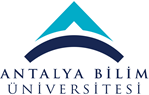 ECTS Course Description FormECTS Course Description FormECTS Course Description FormECTS Course Description FormECTS Course Description FormECTS Course Description FormECTS Course Description FormECTS Course Description FormECTS Course Description FormECTS Course Description FormECTS Course Description FormECTS Course Description FormECTS Course Description FormECTS Course Description FormECTS Course Description FormECTS Course Description FormECTS Course Description FormECTS Course Description FormECTS Course Description FormECTS Course Description FormECTS Course Description FormECTS Course Description FormECTS Course Description FormPART I ( Senate Approval)PART I ( Senate Approval)PART I ( Senate Approval)PART I ( Senate Approval)PART I ( Senate Approval)PART I ( Senate Approval)PART I ( Senate Approval)PART I ( Senate Approval)PART I ( Senate Approval)PART I ( Senate Approval)PART I ( Senate Approval)PART I ( Senate Approval)PART I ( Senate Approval)PART I ( Senate Approval)PART I ( Senate Approval)PART I ( Senate Approval)PART I ( Senate Approval)PART I ( Senate Approval)PART I ( Senate Approval)PART I ( Senate Approval)PART I ( Senate Approval)PART I ( Senate Approval)PART I ( Senate Approval)PART I ( Senate Approval)PART I ( Senate Approval)PART I ( Senate Approval)PART I ( Senate Approval)PART I ( Senate Approval)Offering School  College of EngineeringCollege of EngineeringCollege of EngineeringCollege of EngineeringCollege of EngineeringCollege of EngineeringCollege of EngineeringCollege of EngineeringCollege of EngineeringCollege of EngineeringCollege of EngineeringCollege of EngineeringCollege of EngineeringCollege of EngineeringCollege of EngineeringCollege of EngineeringCollege of EngineeringCollege of EngineeringCollege of EngineeringCollege of EngineeringCollege of EngineeringCollege of EngineeringCollege of EngineeringCollege of EngineeringCollege of EngineeringCollege of EngineeringCollege of EngineeringOffering DepartmentCivil EngineeringCivil EngineeringCivil EngineeringCivil EngineeringCivil EngineeringCivil EngineeringCivil EngineeringCivil EngineeringCivil EngineeringCivil EngineeringCivil EngineeringCivil EngineeringCivil EngineeringCivil EngineeringCivil EngineeringCivil EngineeringCivil EngineeringCivil EngineeringCivil EngineeringCivil EngineeringCivil EngineeringCivil EngineeringCivil EngineeringCivil EngineeringCivil EngineeringCivil EngineeringCivil EngineeringProgram(s) Offered toCivil EngineeringCivil EngineeringCivil EngineeringCivil EngineeringCivil EngineeringCivil EngineeringCivil EngineeringCivil EngineeringCivil EngineeringCivil EngineeringCivil EngineeringCivil EngineeringCivil EngineeringMustMustMustMustMustMustMustMustMustMustMustMustMustMustProgram(s) Offered toProgram(s) Offered toCourse Code CE242CE242CE242CE242CE242CE242CE242CE242CE242CE242CE242CE242CE242CE242CE242CE242CE242CE242CE242CE242CE242CE242CE242CE242CE242CE242CE242Course NameStrength of Materials IStrength of Materials IStrength of Materials IStrength of Materials IStrength of Materials IStrength of Materials IStrength of Materials IStrength of Materials IStrength of Materials IStrength of Materials IStrength of Materials IStrength of Materials IStrength of Materials IStrength of Materials IStrength of Materials IStrength of Materials IStrength of Materials IStrength of Materials IStrength of Materials IStrength of Materials IStrength of Materials IStrength of Materials IStrength of Materials IStrength of Materials IStrength of Materials IStrength of Materials IStrength of Materials ILanguage of InstructionEnglishEnglishEnglishEnglishEnglishEnglishEnglishEnglishEnglishEnglishEnglishEnglishEnglishEnglishEnglishEnglishEnglishEnglishEnglishEnglishEnglishEnglishEnglishEnglishEnglishEnglishEnglishType of CourseLectureLectureLectureLectureLectureLectureLectureLectureLectureLectureLectureLectureLectureLectureLectureLectureLectureLectureLectureLectureLectureLectureLectureLectureLectureLectureLectureLevel of CourseUndergraduateUndergraduateUndergraduateUndergraduateUndergraduateUndergraduateUndergraduateUndergraduateUndergraduateUndergraduateUndergraduateUndergraduateUndergraduateUndergraduateUndergraduateUndergraduateUndergraduateUndergraduateUndergraduateUndergraduateUndergraduateUndergraduateUndergraduateUndergraduateUndergraduateUndergraduateUndergraduateHours per WeekLecture: 3Lecture: 3Lecture: 3Lecture: 3Lecture: 3Laboratory: 0Laboratory: 0Laboratory: 0Laboratory: 0Recitation: 0Recitation: 0Practical: 0Practical: 0Practical: 0Practical: 0Practical: 0Studio: 0Studio: 0Studio: 0Studio: 0Studio: 0Other: 0Other: 0Other: 0Other: 0Other: 0Other: 0ECTS Credit555555555555555555555555555Grading ModeLetter GradeLetter GradeLetter GradeLetter GradeLetter GradeLetter GradeLetter GradeLetter GradeLetter GradeLetter GradeLetter GradeLetter GradeLetter GradeLetter GradeLetter GradeLetter GradeLetter GradeLetter GradeLetter GradeLetter GradeLetter GradeLetter GradeLetter GradeLetter GradeLetter GradeLetter GradeLetter GradePre-requisitesCE 241CE 241CE 241CE 241CE 241CE 241CE 241CE 241CE 241CE 241CE 241CE 241CE 241CE 241CE 241CE 241CE 241CE 241CE 241CE 241CE 241CE 241CE 241CE 241CE 241CE 241CE 241Co-requisites---------------------------Registration Restriction---------------------------Educational ObjectiveTo provide students with a clear and thorough presentation of the theory and and the application of principles of strength of materials.To give the concepts of stress and strain, normal stress and strain, shear stress and strain, general state of stress, and design of simple connections3. To give an ability to calculate stresses and deformations of objects under external loadings.4. To give an ability to apply the knowledge of strength of materials on engineering applications and design problems.  To provide students with a clear and thorough presentation of the theory and and the application of principles of strength of materials.To give the concepts of stress and strain, normal stress and strain, shear stress and strain, general state of stress, and design of simple connections3. To give an ability to calculate stresses and deformations of objects under external loadings.4. To give an ability to apply the knowledge of strength of materials on engineering applications and design problems.  To provide students with a clear and thorough presentation of the theory and and the application of principles of strength of materials.To give the concepts of stress and strain, normal stress and strain, shear stress and strain, general state of stress, and design of simple connections3. To give an ability to calculate stresses and deformations of objects under external loadings.4. To give an ability to apply the knowledge of strength of materials on engineering applications and design problems.  To provide students with a clear and thorough presentation of the theory and and the application of principles of strength of materials.To give the concepts of stress and strain, normal stress and strain, shear stress and strain, general state of stress, and design of simple connections3. To give an ability to calculate stresses and deformations of objects under external loadings.4. To give an ability to apply the knowledge of strength of materials on engineering applications and design problems.  To provide students with a clear and thorough presentation of the theory and and the application of principles of strength of materials.To give the concepts of stress and strain, normal stress and strain, shear stress and strain, general state of stress, and design of simple connections3. To give an ability to calculate stresses and deformations of objects under external loadings.4. To give an ability to apply the knowledge of strength of materials on engineering applications and design problems.  To provide students with a clear and thorough presentation of the theory and and the application of principles of strength of materials.To give the concepts of stress and strain, normal stress and strain, shear stress and strain, general state of stress, and design of simple connections3. To give an ability to calculate stresses and deformations of objects under external loadings.4. To give an ability to apply the knowledge of strength of materials on engineering applications and design problems.  To provide students with a clear and thorough presentation of the theory and and the application of principles of strength of materials.To give the concepts of stress and strain, normal stress and strain, shear stress and strain, general state of stress, and design of simple connections3. To give an ability to calculate stresses and deformations of objects under external loadings.4. To give an ability to apply the knowledge of strength of materials on engineering applications and design problems.  To provide students with a clear and thorough presentation of the theory and and the application of principles of strength of materials.To give the concepts of stress and strain, normal stress and strain, shear stress and strain, general state of stress, and design of simple connections3. To give an ability to calculate stresses and deformations of objects under external loadings.4. To give an ability to apply the knowledge of strength of materials on engineering applications and design problems.  To provide students with a clear and thorough presentation of the theory and and the application of principles of strength of materials.To give the concepts of stress and strain, normal stress and strain, shear stress and strain, general state of stress, and design of simple connections3. To give an ability to calculate stresses and deformations of objects under external loadings.4. To give an ability to apply the knowledge of strength of materials on engineering applications and design problems.  To provide students with a clear and thorough presentation of the theory and and the application of principles of strength of materials.To give the concepts of stress and strain, normal stress and strain, shear stress and strain, general state of stress, and design of simple connections3. To give an ability to calculate stresses and deformations of objects under external loadings.4. To give an ability to apply the knowledge of strength of materials on engineering applications and design problems.  To provide students with a clear and thorough presentation of the theory and and the application of principles of strength of materials.To give the concepts of stress and strain, normal stress and strain, shear stress and strain, general state of stress, and design of simple connections3. To give an ability to calculate stresses and deformations of objects under external loadings.4. To give an ability to apply the knowledge of strength of materials on engineering applications and design problems.  To provide students with a clear and thorough presentation of the theory and and the application of principles of strength of materials.To give the concepts of stress and strain, normal stress and strain, shear stress and strain, general state of stress, and design of simple connections3. To give an ability to calculate stresses and deformations of objects under external loadings.4. To give an ability to apply the knowledge of strength of materials on engineering applications and design problems.  To provide students with a clear and thorough presentation of the theory and and the application of principles of strength of materials.To give the concepts of stress and strain, normal stress and strain, shear stress and strain, general state of stress, and design of simple connections3. To give an ability to calculate stresses and deformations of objects under external loadings.4. To give an ability to apply the knowledge of strength of materials on engineering applications and design problems.  To provide students with a clear and thorough presentation of the theory and and the application of principles of strength of materials.To give the concepts of stress and strain, normal stress and strain, shear stress and strain, general state of stress, and design of simple connections3. To give an ability to calculate stresses and deformations of objects under external loadings.4. To give an ability to apply the knowledge of strength of materials on engineering applications and design problems.  To provide students with a clear and thorough presentation of the theory and and the application of principles of strength of materials.To give the concepts of stress and strain, normal stress and strain, shear stress and strain, general state of stress, and design of simple connections3. To give an ability to calculate stresses and deformations of objects under external loadings.4. To give an ability to apply the knowledge of strength of materials on engineering applications and design problems.  To provide students with a clear and thorough presentation of the theory and and the application of principles of strength of materials.To give the concepts of stress and strain, normal stress and strain, shear stress and strain, general state of stress, and design of simple connections3. To give an ability to calculate stresses and deformations of objects under external loadings.4. To give an ability to apply the knowledge of strength of materials on engineering applications and design problems.  To provide students with a clear and thorough presentation of the theory and and the application of principles of strength of materials.To give the concepts of stress and strain, normal stress and strain, shear stress and strain, general state of stress, and design of simple connections3. To give an ability to calculate stresses and deformations of objects under external loadings.4. To give an ability to apply the knowledge of strength of materials on engineering applications and design problems.  To provide students with a clear and thorough presentation of the theory and and the application of principles of strength of materials.To give the concepts of stress and strain, normal stress and strain, shear stress and strain, general state of stress, and design of simple connections3. To give an ability to calculate stresses and deformations of objects under external loadings.4. To give an ability to apply the knowledge of strength of materials on engineering applications and design problems.  To provide students with a clear and thorough presentation of the theory and and the application of principles of strength of materials.To give the concepts of stress and strain, normal stress and strain, shear stress and strain, general state of stress, and design of simple connections3. To give an ability to calculate stresses and deformations of objects under external loadings.4. To give an ability to apply the knowledge of strength of materials on engineering applications and design problems.  To provide students with a clear and thorough presentation of the theory and and the application of principles of strength of materials.To give the concepts of stress and strain, normal stress and strain, shear stress and strain, general state of stress, and design of simple connections3. To give an ability to calculate stresses and deformations of objects under external loadings.4. To give an ability to apply the knowledge of strength of materials on engineering applications and design problems.  To provide students with a clear and thorough presentation of the theory and and the application of principles of strength of materials.To give the concepts of stress and strain, normal stress and strain, shear stress and strain, general state of stress, and design of simple connections3. To give an ability to calculate stresses and deformations of objects under external loadings.4. To give an ability to apply the knowledge of strength of materials on engineering applications and design problems.  To provide students with a clear and thorough presentation of the theory and and the application of principles of strength of materials.To give the concepts of stress and strain, normal stress and strain, shear stress and strain, general state of stress, and design of simple connections3. To give an ability to calculate stresses and deformations of objects under external loadings.4. To give an ability to apply the knowledge of strength of materials on engineering applications and design problems.  To provide students with a clear and thorough presentation of the theory and and the application of principles of strength of materials.To give the concepts of stress and strain, normal stress and strain, shear stress and strain, general state of stress, and design of simple connections3. To give an ability to calculate stresses and deformations of objects under external loadings.4. To give an ability to apply the knowledge of strength of materials on engineering applications and design problems.  To provide students with a clear and thorough presentation of the theory and and the application of principles of strength of materials.To give the concepts of stress and strain, normal stress and strain, shear stress and strain, general state of stress, and design of simple connections3. To give an ability to calculate stresses and deformations of objects under external loadings.4. To give an ability to apply the knowledge of strength of materials on engineering applications and design problems.  To provide students with a clear and thorough presentation of the theory and and the application of principles of strength of materials.To give the concepts of stress and strain, normal stress and strain, shear stress and strain, general state of stress, and design of simple connections3. To give an ability to calculate stresses and deformations of objects under external loadings.4. To give an ability to apply the knowledge of strength of materials on engineering applications and design problems.  To provide students with a clear and thorough presentation of the theory and and the application of principles of strength of materials.To give the concepts of stress and strain, normal stress and strain, shear stress and strain, general state of stress, and design of simple connections3. To give an ability to calculate stresses and deformations of objects under external loadings.4. To give an ability to apply the knowledge of strength of materials on engineering applications and design problems.  To provide students with a clear and thorough presentation of the theory and and the application of principles of strength of materials.To give the concepts of stress and strain, normal stress and strain, shear stress and strain, general state of stress, and design of simple connections3. To give an ability to calculate stresses and deformations of objects under external loadings.4. To give an ability to apply the knowledge of strength of materials on engineering applications and design problems.  Course DescriptionThe course covers stress and strain concepts, mechanical properties of materials, axial load, torsion, bending, transverse shear, combined loadings, stress and strain transformations, design and deflection of beams and shafts, buckling of columns and energy methods. The course covers stress and strain concepts, mechanical properties of materials, axial load, torsion, bending, transverse shear, combined loadings, stress and strain transformations, design and deflection of beams and shafts, buckling of columns and energy methods. The course covers stress and strain concepts, mechanical properties of materials, axial load, torsion, bending, transverse shear, combined loadings, stress and strain transformations, design and deflection of beams and shafts, buckling of columns and energy methods. The course covers stress and strain concepts, mechanical properties of materials, axial load, torsion, bending, transverse shear, combined loadings, stress and strain transformations, design and deflection of beams and shafts, buckling of columns and energy methods. The course covers stress and strain concepts, mechanical properties of materials, axial load, torsion, bending, transverse shear, combined loadings, stress and strain transformations, design and deflection of beams and shafts, buckling of columns and energy methods. The course covers stress and strain concepts, mechanical properties of materials, axial load, torsion, bending, transverse shear, combined loadings, stress and strain transformations, design and deflection of beams and shafts, buckling of columns and energy methods. The course covers stress and strain concepts, mechanical properties of materials, axial load, torsion, bending, transverse shear, combined loadings, stress and strain transformations, design and deflection of beams and shafts, buckling of columns and energy methods. The course covers stress and strain concepts, mechanical properties of materials, axial load, torsion, bending, transverse shear, combined loadings, stress and strain transformations, design and deflection of beams and shafts, buckling of columns and energy methods. The course covers stress and strain concepts, mechanical properties of materials, axial load, torsion, bending, transverse shear, combined loadings, stress and strain transformations, design and deflection of beams and shafts, buckling of columns and energy methods. The course covers stress and strain concepts, mechanical properties of materials, axial load, torsion, bending, transverse shear, combined loadings, stress and strain transformations, design and deflection of beams and shafts, buckling of columns and energy methods. The course covers stress and strain concepts, mechanical properties of materials, axial load, torsion, bending, transverse shear, combined loadings, stress and strain transformations, design and deflection of beams and shafts, buckling of columns and energy methods. The course covers stress and strain concepts, mechanical properties of materials, axial load, torsion, bending, transverse shear, combined loadings, stress and strain transformations, design and deflection of beams and shafts, buckling of columns and energy methods. The course covers stress and strain concepts, mechanical properties of materials, axial load, torsion, bending, transverse shear, combined loadings, stress and strain transformations, design and deflection of beams and shafts, buckling of columns and energy methods. The course covers stress and strain concepts, mechanical properties of materials, axial load, torsion, bending, transverse shear, combined loadings, stress and strain transformations, design and deflection of beams and shafts, buckling of columns and energy methods. The course covers stress and strain concepts, mechanical properties of materials, axial load, torsion, bending, transverse shear, combined loadings, stress and strain transformations, design and deflection of beams and shafts, buckling of columns and energy methods. The course covers stress and strain concepts, mechanical properties of materials, axial load, torsion, bending, transverse shear, combined loadings, stress and strain transformations, design and deflection of beams and shafts, buckling of columns and energy methods. The course covers stress and strain concepts, mechanical properties of materials, axial load, torsion, bending, transverse shear, combined loadings, stress and strain transformations, design and deflection of beams and shafts, buckling of columns and energy methods. The course covers stress and strain concepts, mechanical properties of materials, axial load, torsion, bending, transverse shear, combined loadings, stress and strain transformations, design and deflection of beams and shafts, buckling of columns and energy methods. The course covers stress and strain concepts, mechanical properties of materials, axial load, torsion, bending, transverse shear, combined loadings, stress and strain transformations, design and deflection of beams and shafts, buckling of columns and energy methods. The course covers stress and strain concepts, mechanical properties of materials, axial load, torsion, bending, transverse shear, combined loadings, stress and strain transformations, design and deflection of beams and shafts, buckling of columns and energy methods. The course covers stress and strain concepts, mechanical properties of materials, axial load, torsion, bending, transverse shear, combined loadings, stress and strain transformations, design and deflection of beams and shafts, buckling of columns and energy methods. The course covers stress and strain concepts, mechanical properties of materials, axial load, torsion, bending, transverse shear, combined loadings, stress and strain transformations, design and deflection of beams and shafts, buckling of columns and energy methods. The course covers stress and strain concepts, mechanical properties of materials, axial load, torsion, bending, transverse shear, combined loadings, stress and strain transformations, design and deflection of beams and shafts, buckling of columns and energy methods. The course covers stress and strain concepts, mechanical properties of materials, axial load, torsion, bending, transverse shear, combined loadings, stress and strain transformations, design and deflection of beams and shafts, buckling of columns and energy methods. The course covers stress and strain concepts, mechanical properties of materials, axial load, torsion, bending, transverse shear, combined loadings, stress and strain transformations, design and deflection of beams and shafts, buckling of columns and energy methods. The course covers stress and strain concepts, mechanical properties of materials, axial load, torsion, bending, transverse shear, combined loadings, stress and strain transformations, design and deflection of beams and shafts, buckling of columns and energy methods. The course covers stress and strain concepts, mechanical properties of materials, axial load, torsion, bending, transverse shear, combined loadings, stress and strain transformations, design and deflection of beams and shafts, buckling of columns and energy methods. Learning Outcomes LO1LO1LO1Checking general definitions about the course and recognize the material properties.Determining internal stresses; Normal, Shear and moment diagrams.Checking yielding behavior on the material.Under loading, checking material behavior within the context of strain relations.Analyzing nominal stresses, Drawing Mohr circle.Checking torsion behavior of the materialChecking general definitions about the course and recognize the material properties.Determining internal stresses; Normal, Shear and moment diagrams.Checking yielding behavior on the material.Under loading, checking material behavior within the context of strain relations.Analyzing nominal stresses, Drawing Mohr circle.Checking torsion behavior of the materialChecking general definitions about the course and recognize the material properties.Determining internal stresses; Normal, Shear and moment diagrams.Checking yielding behavior on the material.Under loading, checking material behavior within the context of strain relations.Analyzing nominal stresses, Drawing Mohr circle.Checking torsion behavior of the materialChecking general definitions about the course and recognize the material properties.Determining internal stresses; Normal, Shear and moment diagrams.Checking yielding behavior on the material.Under loading, checking material behavior within the context of strain relations.Analyzing nominal stresses, Drawing Mohr circle.Checking torsion behavior of the materialChecking general definitions about the course and recognize the material properties.Determining internal stresses; Normal, Shear and moment diagrams.Checking yielding behavior on the material.Under loading, checking material behavior within the context of strain relations.Analyzing nominal stresses, Drawing Mohr circle.Checking torsion behavior of the materialChecking general definitions about the course and recognize the material properties.Determining internal stresses; Normal, Shear and moment diagrams.Checking yielding behavior on the material.Under loading, checking material behavior within the context of strain relations.Analyzing nominal stresses, Drawing Mohr circle.Checking torsion behavior of the materialChecking general definitions about the course and recognize the material properties.Determining internal stresses; Normal, Shear and moment diagrams.Checking yielding behavior on the material.Under loading, checking material behavior within the context of strain relations.Analyzing nominal stresses, Drawing Mohr circle.Checking torsion behavior of the materialChecking general definitions about the course and recognize the material properties.Determining internal stresses; Normal, Shear and moment diagrams.Checking yielding behavior on the material.Under loading, checking material behavior within the context of strain relations.Analyzing nominal stresses, Drawing Mohr circle.Checking torsion behavior of the materialChecking general definitions about the course and recognize the material properties.Determining internal stresses; Normal, Shear and moment diagrams.Checking yielding behavior on the material.Under loading, checking material behavior within the context of strain relations.Analyzing nominal stresses, Drawing Mohr circle.Checking torsion behavior of the materialChecking general definitions about the course and recognize the material properties.Determining internal stresses; Normal, Shear and moment diagrams.Checking yielding behavior on the material.Under loading, checking material behavior within the context of strain relations.Analyzing nominal stresses, Drawing Mohr circle.Checking torsion behavior of the materialChecking general definitions about the course and recognize the material properties.Determining internal stresses; Normal, Shear and moment diagrams.Checking yielding behavior on the material.Under loading, checking material behavior within the context of strain relations.Analyzing nominal stresses, Drawing Mohr circle.Checking torsion behavior of the materialChecking general definitions about the course and recognize the material properties.Determining internal stresses; Normal, Shear and moment diagrams.Checking yielding behavior on the material.Under loading, checking material behavior within the context of strain relations.Analyzing nominal stresses, Drawing Mohr circle.Checking torsion behavior of the materialChecking general definitions about the course and recognize the material properties.Determining internal stresses; Normal, Shear and moment diagrams.Checking yielding behavior on the material.Under loading, checking material behavior within the context of strain relations.Analyzing nominal stresses, Drawing Mohr circle.Checking torsion behavior of the materialChecking general definitions about the course and recognize the material properties.Determining internal stresses; Normal, Shear and moment diagrams.Checking yielding behavior on the material.Under loading, checking material behavior within the context of strain relations.Analyzing nominal stresses, Drawing Mohr circle.Checking torsion behavior of the materialChecking general definitions about the course and recognize the material properties.Determining internal stresses; Normal, Shear and moment diagrams.Checking yielding behavior on the material.Under loading, checking material behavior within the context of strain relations.Analyzing nominal stresses, Drawing Mohr circle.Checking torsion behavior of the materialChecking general definitions about the course and recognize the material properties.Determining internal stresses; Normal, Shear and moment diagrams.Checking yielding behavior on the material.Under loading, checking material behavior within the context of strain relations.Analyzing nominal stresses, Drawing Mohr circle.Checking torsion behavior of the materialChecking general definitions about the course and recognize the material properties.Determining internal stresses; Normal, Shear and moment diagrams.Checking yielding behavior on the material.Under loading, checking material behavior within the context of strain relations.Analyzing nominal stresses, Drawing Mohr circle.Checking torsion behavior of the materialChecking general definitions about the course and recognize the material properties.Determining internal stresses; Normal, Shear and moment diagrams.Checking yielding behavior on the material.Under loading, checking material behavior within the context of strain relations.Analyzing nominal stresses, Drawing Mohr circle.Checking torsion behavior of the materialChecking general definitions about the course and recognize the material properties.Determining internal stresses; Normal, Shear and moment diagrams.Checking yielding behavior on the material.Under loading, checking material behavior within the context of strain relations.Analyzing nominal stresses, Drawing Mohr circle.Checking torsion behavior of the materialChecking general definitions about the course and recognize the material properties.Determining internal stresses; Normal, Shear and moment diagrams.Checking yielding behavior on the material.Under loading, checking material behavior within the context of strain relations.Analyzing nominal stresses, Drawing Mohr circle.Checking torsion behavior of the materialChecking general definitions about the course and recognize the material properties.Determining internal stresses; Normal, Shear and moment diagrams.Checking yielding behavior on the material.Under loading, checking material behavior within the context of strain relations.Analyzing nominal stresses, Drawing Mohr circle.Checking torsion behavior of the materialChecking general definitions about the course and recognize the material properties.Determining internal stresses; Normal, Shear and moment diagrams.Checking yielding behavior on the material.Under loading, checking material behavior within the context of strain relations.Analyzing nominal stresses, Drawing Mohr circle.Checking torsion behavior of the materialChecking general definitions about the course and recognize the material properties.Determining internal stresses; Normal, Shear and moment diagrams.Checking yielding behavior on the material.Under loading, checking material behavior within the context of strain relations.Analyzing nominal stresses, Drawing Mohr circle.Checking torsion behavior of the materialChecking general definitions about the course and recognize the material properties.Determining internal stresses; Normal, Shear and moment diagrams.Checking yielding behavior on the material.Under loading, checking material behavior within the context of strain relations.Analyzing nominal stresses, Drawing Mohr circle.Checking torsion behavior of the materialLearning Outcomes LO2LO2LO2Checking general definitions about the course and recognize the material properties.Determining internal stresses; Normal, Shear and moment diagrams.Checking yielding behavior on the material.Under loading, checking material behavior within the context of strain relations.Analyzing nominal stresses, Drawing Mohr circle.Checking torsion behavior of the materialChecking general definitions about the course and recognize the material properties.Determining internal stresses; Normal, Shear and moment diagrams.Checking yielding behavior on the material.Under loading, checking material behavior within the context of strain relations.Analyzing nominal stresses, Drawing Mohr circle.Checking torsion behavior of the materialChecking general definitions about the course and recognize the material properties.Determining internal stresses; Normal, Shear and moment diagrams.Checking yielding behavior on the material.Under loading, checking material behavior within the context of strain relations.Analyzing nominal stresses, Drawing Mohr circle.Checking torsion behavior of the materialChecking general definitions about the course and recognize the material properties.Determining internal stresses; Normal, Shear and moment diagrams.Checking yielding behavior on the material.Under loading, checking material behavior within the context of strain relations.Analyzing nominal stresses, Drawing Mohr circle.Checking torsion behavior of the materialChecking general definitions about the course and recognize the material properties.Determining internal stresses; Normal, Shear and moment diagrams.Checking yielding behavior on the material.Under loading, checking material behavior within the context of strain relations.Analyzing nominal stresses, Drawing Mohr circle.Checking torsion behavior of the materialChecking general definitions about the course and recognize the material properties.Determining internal stresses; Normal, Shear and moment diagrams.Checking yielding behavior on the material.Under loading, checking material behavior within the context of strain relations.Analyzing nominal stresses, Drawing Mohr circle.Checking torsion behavior of the materialChecking general definitions about the course and recognize the material properties.Determining internal stresses; Normal, Shear and moment diagrams.Checking yielding behavior on the material.Under loading, checking material behavior within the context of strain relations.Analyzing nominal stresses, Drawing Mohr circle.Checking torsion behavior of the materialChecking general definitions about the course and recognize the material properties.Determining internal stresses; Normal, Shear and moment diagrams.Checking yielding behavior on the material.Under loading, checking material behavior within the context of strain relations.Analyzing nominal stresses, Drawing Mohr circle.Checking torsion behavior of the materialChecking general definitions about the course and recognize the material properties.Determining internal stresses; Normal, Shear and moment diagrams.Checking yielding behavior on the material.Under loading, checking material behavior within the context of strain relations.Analyzing nominal stresses, Drawing Mohr circle.Checking torsion behavior of the materialChecking general definitions about the course and recognize the material properties.Determining internal stresses; Normal, Shear and moment diagrams.Checking yielding behavior on the material.Under loading, checking material behavior within the context of strain relations.Analyzing nominal stresses, Drawing Mohr circle.Checking torsion behavior of the materialChecking general definitions about the course and recognize the material properties.Determining internal stresses; Normal, Shear and moment diagrams.Checking yielding behavior on the material.Under loading, checking material behavior within the context of strain relations.Analyzing nominal stresses, Drawing Mohr circle.Checking torsion behavior of the materialChecking general definitions about the course and recognize the material properties.Determining internal stresses; Normal, Shear and moment diagrams.Checking yielding behavior on the material.Under loading, checking material behavior within the context of strain relations.Analyzing nominal stresses, Drawing Mohr circle.Checking torsion behavior of the materialChecking general definitions about the course and recognize the material properties.Determining internal stresses; Normal, Shear and moment diagrams.Checking yielding behavior on the material.Under loading, checking material behavior within the context of strain relations.Analyzing nominal stresses, Drawing Mohr circle.Checking torsion behavior of the materialChecking general definitions about the course and recognize the material properties.Determining internal stresses; Normal, Shear and moment diagrams.Checking yielding behavior on the material.Under loading, checking material behavior within the context of strain relations.Analyzing nominal stresses, Drawing Mohr circle.Checking torsion behavior of the materialChecking general definitions about the course and recognize the material properties.Determining internal stresses; Normal, Shear and moment diagrams.Checking yielding behavior on the material.Under loading, checking material behavior within the context of strain relations.Analyzing nominal stresses, Drawing Mohr circle.Checking torsion behavior of the materialChecking general definitions about the course and recognize the material properties.Determining internal stresses; Normal, Shear and moment diagrams.Checking yielding behavior on the material.Under loading, checking material behavior within the context of strain relations.Analyzing nominal stresses, Drawing Mohr circle.Checking torsion behavior of the materialChecking general definitions about the course and recognize the material properties.Determining internal stresses; Normal, Shear and moment diagrams.Checking yielding behavior on the material.Under loading, checking material behavior within the context of strain relations.Analyzing nominal stresses, Drawing Mohr circle.Checking torsion behavior of the materialChecking general definitions about the course and recognize the material properties.Determining internal stresses; Normal, Shear and moment diagrams.Checking yielding behavior on the material.Under loading, checking material behavior within the context of strain relations.Analyzing nominal stresses, Drawing Mohr circle.Checking torsion behavior of the materialChecking general definitions about the course and recognize the material properties.Determining internal stresses; Normal, Shear and moment diagrams.Checking yielding behavior on the material.Under loading, checking material behavior within the context of strain relations.Analyzing nominal stresses, Drawing Mohr circle.Checking torsion behavior of the materialChecking general definitions about the course and recognize the material properties.Determining internal stresses; Normal, Shear and moment diagrams.Checking yielding behavior on the material.Under loading, checking material behavior within the context of strain relations.Analyzing nominal stresses, Drawing Mohr circle.Checking torsion behavior of the materialChecking general definitions about the course and recognize the material properties.Determining internal stresses; Normal, Shear and moment diagrams.Checking yielding behavior on the material.Under loading, checking material behavior within the context of strain relations.Analyzing nominal stresses, Drawing Mohr circle.Checking torsion behavior of the materialChecking general definitions about the course and recognize the material properties.Determining internal stresses; Normal, Shear and moment diagrams.Checking yielding behavior on the material.Under loading, checking material behavior within the context of strain relations.Analyzing nominal stresses, Drawing Mohr circle.Checking torsion behavior of the materialChecking general definitions about the course and recognize the material properties.Determining internal stresses; Normal, Shear and moment diagrams.Checking yielding behavior on the material.Under loading, checking material behavior within the context of strain relations.Analyzing nominal stresses, Drawing Mohr circle.Checking torsion behavior of the materialChecking general definitions about the course and recognize the material properties.Determining internal stresses; Normal, Shear and moment diagrams.Checking yielding behavior on the material.Under loading, checking material behavior within the context of strain relations.Analyzing nominal stresses, Drawing Mohr circle.Checking torsion behavior of the materialLearning Outcomes LO3LO3LO3Checking general definitions about the course and recognize the material properties.Determining internal stresses; Normal, Shear and moment diagrams.Checking yielding behavior on the material.Under loading, checking material behavior within the context of strain relations.Analyzing nominal stresses, Drawing Mohr circle.Checking torsion behavior of the materialChecking general definitions about the course and recognize the material properties.Determining internal stresses; Normal, Shear and moment diagrams.Checking yielding behavior on the material.Under loading, checking material behavior within the context of strain relations.Analyzing nominal stresses, Drawing Mohr circle.Checking torsion behavior of the materialChecking general definitions about the course and recognize the material properties.Determining internal stresses; Normal, Shear and moment diagrams.Checking yielding behavior on the material.Under loading, checking material behavior within the context of strain relations.Analyzing nominal stresses, Drawing Mohr circle.Checking torsion behavior of the materialChecking general definitions about the course and recognize the material properties.Determining internal stresses; Normal, Shear and moment diagrams.Checking yielding behavior on the material.Under loading, checking material behavior within the context of strain relations.Analyzing nominal stresses, Drawing Mohr circle.Checking torsion behavior of the materialChecking general definitions about the course and recognize the material properties.Determining internal stresses; Normal, Shear and moment diagrams.Checking yielding behavior on the material.Under loading, checking material behavior within the context of strain relations.Analyzing nominal stresses, Drawing Mohr circle.Checking torsion behavior of the materialChecking general definitions about the course and recognize the material properties.Determining internal stresses; Normal, Shear and moment diagrams.Checking yielding behavior on the material.Under loading, checking material behavior within the context of strain relations.Analyzing nominal stresses, Drawing Mohr circle.Checking torsion behavior of the materialChecking general definitions about the course and recognize the material properties.Determining internal stresses; Normal, Shear and moment diagrams.Checking yielding behavior on the material.Under loading, checking material behavior within the context of strain relations.Analyzing nominal stresses, Drawing Mohr circle.Checking torsion behavior of the materialChecking general definitions about the course and recognize the material properties.Determining internal stresses; Normal, Shear and moment diagrams.Checking yielding behavior on the material.Under loading, checking material behavior within the context of strain relations.Analyzing nominal stresses, Drawing Mohr circle.Checking torsion behavior of the materialChecking general definitions about the course and recognize the material properties.Determining internal stresses; Normal, Shear and moment diagrams.Checking yielding behavior on the material.Under loading, checking material behavior within the context of strain relations.Analyzing nominal stresses, Drawing Mohr circle.Checking torsion behavior of the materialChecking general definitions about the course and recognize the material properties.Determining internal stresses; Normal, Shear and moment diagrams.Checking yielding behavior on the material.Under loading, checking material behavior within the context of strain relations.Analyzing nominal stresses, Drawing Mohr circle.Checking torsion behavior of the materialChecking general definitions about the course and recognize the material properties.Determining internal stresses; Normal, Shear and moment diagrams.Checking yielding behavior on the material.Under loading, checking material behavior within the context of strain relations.Analyzing nominal stresses, Drawing Mohr circle.Checking torsion behavior of the materialChecking general definitions about the course and recognize the material properties.Determining internal stresses; Normal, Shear and moment diagrams.Checking yielding behavior on the material.Under loading, checking material behavior within the context of strain relations.Analyzing nominal stresses, Drawing Mohr circle.Checking torsion behavior of the materialChecking general definitions about the course and recognize the material properties.Determining internal stresses; Normal, Shear and moment diagrams.Checking yielding behavior on the material.Under loading, checking material behavior within the context of strain relations.Analyzing nominal stresses, Drawing Mohr circle.Checking torsion behavior of the materialChecking general definitions about the course and recognize the material properties.Determining internal stresses; Normal, Shear and moment diagrams.Checking yielding behavior on the material.Under loading, checking material behavior within the context of strain relations.Analyzing nominal stresses, Drawing Mohr circle.Checking torsion behavior of the materialChecking general definitions about the course and recognize the material properties.Determining internal stresses; Normal, Shear and moment diagrams.Checking yielding behavior on the material.Under loading, checking material behavior within the context of strain relations.Analyzing nominal stresses, Drawing Mohr circle.Checking torsion behavior of the materialChecking general definitions about the course and recognize the material properties.Determining internal stresses; Normal, Shear and moment diagrams.Checking yielding behavior on the material.Under loading, checking material behavior within the context of strain relations.Analyzing nominal stresses, Drawing Mohr circle.Checking torsion behavior of the materialChecking general definitions about the course and recognize the material properties.Determining internal stresses; Normal, Shear and moment diagrams.Checking yielding behavior on the material.Under loading, checking material behavior within the context of strain relations.Analyzing nominal stresses, Drawing Mohr circle.Checking torsion behavior of the materialChecking general definitions about the course and recognize the material properties.Determining internal stresses; Normal, Shear and moment diagrams.Checking yielding behavior on the material.Under loading, checking material behavior within the context of strain relations.Analyzing nominal stresses, Drawing Mohr circle.Checking torsion behavior of the materialChecking general definitions about the course and recognize the material properties.Determining internal stresses; Normal, Shear and moment diagrams.Checking yielding behavior on the material.Under loading, checking material behavior within the context of strain relations.Analyzing nominal stresses, Drawing Mohr circle.Checking torsion behavior of the materialChecking general definitions about the course and recognize the material properties.Determining internal stresses; Normal, Shear and moment diagrams.Checking yielding behavior on the material.Under loading, checking material behavior within the context of strain relations.Analyzing nominal stresses, Drawing Mohr circle.Checking torsion behavior of the materialChecking general definitions about the course and recognize the material properties.Determining internal stresses; Normal, Shear and moment diagrams.Checking yielding behavior on the material.Under loading, checking material behavior within the context of strain relations.Analyzing nominal stresses, Drawing Mohr circle.Checking torsion behavior of the materialChecking general definitions about the course and recognize the material properties.Determining internal stresses; Normal, Shear and moment diagrams.Checking yielding behavior on the material.Under loading, checking material behavior within the context of strain relations.Analyzing nominal stresses, Drawing Mohr circle.Checking torsion behavior of the materialChecking general definitions about the course and recognize the material properties.Determining internal stresses; Normal, Shear and moment diagrams.Checking yielding behavior on the material.Under loading, checking material behavior within the context of strain relations.Analyzing nominal stresses, Drawing Mohr circle.Checking torsion behavior of the materialChecking general definitions about the course and recognize the material properties.Determining internal stresses; Normal, Shear and moment diagrams.Checking yielding behavior on the material.Under loading, checking material behavior within the context of strain relations.Analyzing nominal stresses, Drawing Mohr circle.Checking torsion behavior of the materialLearning Outcomes LO4LO4LO4Checking general definitions about the course and recognize the material properties.Determining internal stresses; Normal, Shear and moment diagrams.Checking yielding behavior on the material.Under loading, checking material behavior within the context of strain relations.Analyzing nominal stresses, Drawing Mohr circle.Checking torsion behavior of the materialChecking general definitions about the course and recognize the material properties.Determining internal stresses; Normal, Shear and moment diagrams.Checking yielding behavior on the material.Under loading, checking material behavior within the context of strain relations.Analyzing nominal stresses, Drawing Mohr circle.Checking torsion behavior of the materialChecking general definitions about the course and recognize the material properties.Determining internal stresses; Normal, Shear and moment diagrams.Checking yielding behavior on the material.Under loading, checking material behavior within the context of strain relations.Analyzing nominal stresses, Drawing Mohr circle.Checking torsion behavior of the materialChecking general definitions about the course and recognize the material properties.Determining internal stresses; Normal, Shear and moment diagrams.Checking yielding behavior on the material.Under loading, checking material behavior within the context of strain relations.Analyzing nominal stresses, Drawing Mohr circle.Checking torsion behavior of the materialChecking general definitions about the course and recognize the material properties.Determining internal stresses; Normal, Shear and moment diagrams.Checking yielding behavior on the material.Under loading, checking material behavior within the context of strain relations.Analyzing nominal stresses, Drawing Mohr circle.Checking torsion behavior of the materialChecking general definitions about the course and recognize the material properties.Determining internal stresses; Normal, Shear and moment diagrams.Checking yielding behavior on the material.Under loading, checking material behavior within the context of strain relations.Analyzing nominal stresses, Drawing Mohr circle.Checking torsion behavior of the materialChecking general definitions about the course and recognize the material properties.Determining internal stresses; Normal, Shear and moment diagrams.Checking yielding behavior on the material.Under loading, checking material behavior within the context of strain relations.Analyzing nominal stresses, Drawing Mohr circle.Checking torsion behavior of the materialChecking general definitions about the course and recognize the material properties.Determining internal stresses; Normal, Shear and moment diagrams.Checking yielding behavior on the material.Under loading, checking material behavior within the context of strain relations.Analyzing nominal stresses, Drawing Mohr circle.Checking torsion behavior of the materialChecking general definitions about the course and recognize the material properties.Determining internal stresses; Normal, Shear and moment diagrams.Checking yielding behavior on the material.Under loading, checking material behavior within the context of strain relations.Analyzing nominal stresses, Drawing Mohr circle.Checking torsion behavior of the materialChecking general definitions about the course and recognize the material properties.Determining internal stresses; Normal, Shear and moment diagrams.Checking yielding behavior on the material.Under loading, checking material behavior within the context of strain relations.Analyzing nominal stresses, Drawing Mohr circle.Checking torsion behavior of the materialChecking general definitions about the course and recognize the material properties.Determining internal stresses; Normal, Shear and moment diagrams.Checking yielding behavior on the material.Under loading, checking material behavior within the context of strain relations.Analyzing nominal stresses, Drawing Mohr circle.Checking torsion behavior of the materialChecking general definitions about the course and recognize the material properties.Determining internal stresses; Normal, Shear and moment diagrams.Checking yielding behavior on the material.Under loading, checking material behavior within the context of strain relations.Analyzing nominal stresses, Drawing Mohr circle.Checking torsion behavior of the materialChecking general definitions about the course and recognize the material properties.Determining internal stresses; Normal, Shear and moment diagrams.Checking yielding behavior on the material.Under loading, checking material behavior within the context of strain relations.Analyzing nominal stresses, Drawing Mohr circle.Checking torsion behavior of the materialChecking general definitions about the course and recognize the material properties.Determining internal stresses; Normal, Shear and moment diagrams.Checking yielding behavior on the material.Under loading, checking material behavior within the context of strain relations.Analyzing nominal stresses, Drawing Mohr circle.Checking torsion behavior of the materialChecking general definitions about the course and recognize the material properties.Determining internal stresses; Normal, Shear and moment diagrams.Checking yielding behavior on the material.Under loading, checking material behavior within the context of strain relations.Analyzing nominal stresses, Drawing Mohr circle.Checking torsion behavior of the materialChecking general definitions about the course and recognize the material properties.Determining internal stresses; Normal, Shear and moment diagrams.Checking yielding behavior on the material.Under loading, checking material behavior within the context of strain relations.Analyzing nominal stresses, Drawing Mohr circle.Checking torsion behavior of the materialChecking general definitions about the course and recognize the material properties.Determining internal stresses; Normal, Shear and moment diagrams.Checking yielding behavior on the material.Under loading, checking material behavior within the context of strain relations.Analyzing nominal stresses, Drawing Mohr circle.Checking torsion behavior of the materialChecking general definitions about the course and recognize the material properties.Determining internal stresses; Normal, Shear and moment diagrams.Checking yielding behavior on the material.Under loading, checking material behavior within the context of strain relations.Analyzing nominal stresses, Drawing Mohr circle.Checking torsion behavior of the materialChecking general definitions about the course and recognize the material properties.Determining internal stresses; Normal, Shear and moment diagrams.Checking yielding behavior on the material.Under loading, checking material behavior within the context of strain relations.Analyzing nominal stresses, Drawing Mohr circle.Checking torsion behavior of the materialChecking general definitions about the course and recognize the material properties.Determining internal stresses; Normal, Shear and moment diagrams.Checking yielding behavior on the material.Under loading, checking material behavior within the context of strain relations.Analyzing nominal stresses, Drawing Mohr circle.Checking torsion behavior of the materialChecking general definitions about the course and recognize the material properties.Determining internal stresses; Normal, Shear and moment diagrams.Checking yielding behavior on the material.Under loading, checking material behavior within the context of strain relations.Analyzing nominal stresses, Drawing Mohr circle.Checking torsion behavior of the materialChecking general definitions about the course and recognize the material properties.Determining internal stresses; Normal, Shear and moment diagrams.Checking yielding behavior on the material.Under loading, checking material behavior within the context of strain relations.Analyzing nominal stresses, Drawing Mohr circle.Checking torsion behavior of the materialChecking general definitions about the course and recognize the material properties.Determining internal stresses; Normal, Shear and moment diagrams.Checking yielding behavior on the material.Under loading, checking material behavior within the context of strain relations.Analyzing nominal stresses, Drawing Mohr circle.Checking torsion behavior of the materialChecking general definitions about the course and recognize the material properties.Determining internal stresses; Normal, Shear and moment diagrams.Checking yielding behavior on the material.Under loading, checking material behavior within the context of strain relations.Analyzing nominal stresses, Drawing Mohr circle.Checking torsion behavior of the materialLearning Outcomes LO5LO5LO5Checking general definitions about the course and recognize the material properties.Determining internal stresses; Normal, Shear and moment diagrams.Checking yielding behavior on the material.Under loading, checking material behavior within the context of strain relations.Analyzing nominal stresses, Drawing Mohr circle.Checking torsion behavior of the materialChecking general definitions about the course and recognize the material properties.Determining internal stresses; Normal, Shear and moment diagrams.Checking yielding behavior on the material.Under loading, checking material behavior within the context of strain relations.Analyzing nominal stresses, Drawing Mohr circle.Checking torsion behavior of the materialChecking general definitions about the course and recognize the material properties.Determining internal stresses; Normal, Shear and moment diagrams.Checking yielding behavior on the material.Under loading, checking material behavior within the context of strain relations.Analyzing nominal stresses, Drawing Mohr circle.Checking torsion behavior of the materialChecking general definitions about the course and recognize the material properties.Determining internal stresses; Normal, Shear and moment diagrams.Checking yielding behavior on the material.Under loading, checking material behavior within the context of strain relations.Analyzing nominal stresses, Drawing Mohr circle.Checking torsion behavior of the materialChecking general definitions about the course and recognize the material properties.Determining internal stresses; Normal, Shear and moment diagrams.Checking yielding behavior on the material.Under loading, checking material behavior within the context of strain relations.Analyzing nominal stresses, Drawing Mohr circle.Checking torsion behavior of the materialChecking general definitions about the course and recognize the material properties.Determining internal stresses; Normal, Shear and moment diagrams.Checking yielding behavior on the material.Under loading, checking material behavior within the context of strain relations.Analyzing nominal stresses, Drawing Mohr circle.Checking torsion behavior of the materialChecking general definitions about the course and recognize the material properties.Determining internal stresses; Normal, Shear and moment diagrams.Checking yielding behavior on the material.Under loading, checking material behavior within the context of strain relations.Analyzing nominal stresses, Drawing Mohr circle.Checking torsion behavior of the materialChecking general definitions about the course and recognize the material properties.Determining internal stresses; Normal, Shear and moment diagrams.Checking yielding behavior on the material.Under loading, checking material behavior within the context of strain relations.Analyzing nominal stresses, Drawing Mohr circle.Checking torsion behavior of the materialChecking general definitions about the course and recognize the material properties.Determining internal stresses; Normal, Shear and moment diagrams.Checking yielding behavior on the material.Under loading, checking material behavior within the context of strain relations.Analyzing nominal stresses, Drawing Mohr circle.Checking torsion behavior of the materialChecking general definitions about the course and recognize the material properties.Determining internal stresses; Normal, Shear and moment diagrams.Checking yielding behavior on the material.Under loading, checking material behavior within the context of strain relations.Analyzing nominal stresses, Drawing Mohr circle.Checking torsion behavior of the materialChecking general definitions about the course and recognize the material properties.Determining internal stresses; Normal, Shear and moment diagrams.Checking yielding behavior on the material.Under loading, checking material behavior within the context of strain relations.Analyzing nominal stresses, Drawing Mohr circle.Checking torsion behavior of the materialChecking general definitions about the course and recognize the material properties.Determining internal stresses; Normal, Shear and moment diagrams.Checking yielding behavior on the material.Under loading, checking material behavior within the context of strain relations.Analyzing nominal stresses, Drawing Mohr circle.Checking torsion behavior of the materialChecking general definitions about the course and recognize the material properties.Determining internal stresses; Normal, Shear and moment diagrams.Checking yielding behavior on the material.Under loading, checking material behavior within the context of strain relations.Analyzing nominal stresses, Drawing Mohr circle.Checking torsion behavior of the materialChecking general definitions about the course and recognize the material properties.Determining internal stresses; Normal, Shear and moment diagrams.Checking yielding behavior on the material.Under loading, checking material behavior within the context of strain relations.Analyzing nominal stresses, Drawing Mohr circle.Checking torsion behavior of the materialChecking general definitions about the course and recognize the material properties.Determining internal stresses; Normal, Shear and moment diagrams.Checking yielding behavior on the material.Under loading, checking material behavior within the context of strain relations.Analyzing nominal stresses, Drawing Mohr circle.Checking torsion behavior of the materialChecking general definitions about the course and recognize the material properties.Determining internal stresses; Normal, Shear and moment diagrams.Checking yielding behavior on the material.Under loading, checking material behavior within the context of strain relations.Analyzing nominal stresses, Drawing Mohr circle.Checking torsion behavior of the materialChecking general definitions about the course and recognize the material properties.Determining internal stresses; Normal, Shear and moment diagrams.Checking yielding behavior on the material.Under loading, checking material behavior within the context of strain relations.Analyzing nominal stresses, Drawing Mohr circle.Checking torsion behavior of the materialChecking general definitions about the course and recognize the material properties.Determining internal stresses; Normal, Shear and moment diagrams.Checking yielding behavior on the material.Under loading, checking material behavior within the context of strain relations.Analyzing nominal stresses, Drawing Mohr circle.Checking torsion behavior of the materialChecking general definitions about the course and recognize the material properties.Determining internal stresses; Normal, Shear and moment diagrams.Checking yielding behavior on the material.Under loading, checking material behavior within the context of strain relations.Analyzing nominal stresses, Drawing Mohr circle.Checking torsion behavior of the materialChecking general definitions about the course and recognize the material properties.Determining internal stresses; Normal, Shear and moment diagrams.Checking yielding behavior on the material.Under loading, checking material behavior within the context of strain relations.Analyzing nominal stresses, Drawing Mohr circle.Checking torsion behavior of the materialChecking general definitions about the course and recognize the material properties.Determining internal stresses; Normal, Shear and moment diagrams.Checking yielding behavior on the material.Under loading, checking material behavior within the context of strain relations.Analyzing nominal stresses, Drawing Mohr circle.Checking torsion behavior of the materialChecking general definitions about the course and recognize the material properties.Determining internal stresses; Normal, Shear and moment diagrams.Checking yielding behavior on the material.Under loading, checking material behavior within the context of strain relations.Analyzing nominal stresses, Drawing Mohr circle.Checking torsion behavior of the materialChecking general definitions about the course and recognize the material properties.Determining internal stresses; Normal, Shear and moment diagrams.Checking yielding behavior on the material.Under loading, checking material behavior within the context of strain relations.Analyzing nominal stresses, Drawing Mohr circle.Checking torsion behavior of the materialChecking general definitions about the course and recognize the material properties.Determining internal stresses; Normal, Shear and moment diagrams.Checking yielding behavior on the material.Under loading, checking material behavior within the context of strain relations.Analyzing nominal stresses, Drawing Mohr circle.Checking torsion behavior of the materialLearning Outcomes LO6LO6LO6Checking general definitions about the course and recognize the material properties.Determining internal stresses; Normal, Shear and moment diagrams.Checking yielding behavior on the material.Under loading, checking material behavior within the context of strain relations.Analyzing nominal stresses, Drawing Mohr circle.Checking torsion behavior of the materialChecking general definitions about the course and recognize the material properties.Determining internal stresses; Normal, Shear and moment diagrams.Checking yielding behavior on the material.Under loading, checking material behavior within the context of strain relations.Analyzing nominal stresses, Drawing Mohr circle.Checking torsion behavior of the materialChecking general definitions about the course and recognize the material properties.Determining internal stresses; Normal, Shear and moment diagrams.Checking yielding behavior on the material.Under loading, checking material behavior within the context of strain relations.Analyzing nominal stresses, Drawing Mohr circle.Checking torsion behavior of the materialChecking general definitions about the course and recognize the material properties.Determining internal stresses; Normal, Shear and moment diagrams.Checking yielding behavior on the material.Under loading, checking material behavior within the context of strain relations.Analyzing nominal stresses, Drawing Mohr circle.Checking torsion behavior of the materialChecking general definitions about the course and recognize the material properties.Determining internal stresses; Normal, Shear and moment diagrams.Checking yielding behavior on the material.Under loading, checking material behavior within the context of strain relations.Analyzing nominal stresses, Drawing Mohr circle.Checking torsion behavior of the materialChecking general definitions about the course and recognize the material properties.Determining internal stresses; Normal, Shear and moment diagrams.Checking yielding behavior on the material.Under loading, checking material behavior within the context of strain relations.Analyzing nominal stresses, Drawing Mohr circle.Checking torsion behavior of the materialChecking general definitions about the course and recognize the material properties.Determining internal stresses; Normal, Shear and moment diagrams.Checking yielding behavior on the material.Under loading, checking material behavior within the context of strain relations.Analyzing nominal stresses, Drawing Mohr circle.Checking torsion behavior of the materialChecking general definitions about the course and recognize the material properties.Determining internal stresses; Normal, Shear and moment diagrams.Checking yielding behavior on the material.Under loading, checking material behavior within the context of strain relations.Analyzing nominal stresses, Drawing Mohr circle.Checking torsion behavior of the materialChecking general definitions about the course and recognize the material properties.Determining internal stresses; Normal, Shear and moment diagrams.Checking yielding behavior on the material.Under loading, checking material behavior within the context of strain relations.Analyzing nominal stresses, Drawing Mohr circle.Checking torsion behavior of the materialChecking general definitions about the course and recognize the material properties.Determining internal stresses; Normal, Shear and moment diagrams.Checking yielding behavior on the material.Under loading, checking material behavior within the context of strain relations.Analyzing nominal stresses, Drawing Mohr circle.Checking torsion behavior of the materialChecking general definitions about the course and recognize the material properties.Determining internal stresses; Normal, Shear and moment diagrams.Checking yielding behavior on the material.Under loading, checking material behavior within the context of strain relations.Analyzing nominal stresses, Drawing Mohr circle.Checking torsion behavior of the materialChecking general definitions about the course and recognize the material properties.Determining internal stresses; Normal, Shear and moment diagrams.Checking yielding behavior on the material.Under loading, checking material behavior within the context of strain relations.Analyzing nominal stresses, Drawing Mohr circle.Checking torsion behavior of the materialChecking general definitions about the course and recognize the material properties.Determining internal stresses; Normal, Shear and moment diagrams.Checking yielding behavior on the material.Under loading, checking material behavior within the context of strain relations.Analyzing nominal stresses, Drawing Mohr circle.Checking torsion behavior of the materialChecking general definitions about the course and recognize the material properties.Determining internal stresses; Normal, Shear and moment diagrams.Checking yielding behavior on the material.Under loading, checking material behavior within the context of strain relations.Analyzing nominal stresses, Drawing Mohr circle.Checking torsion behavior of the materialChecking general definitions about the course and recognize the material properties.Determining internal stresses; Normal, Shear and moment diagrams.Checking yielding behavior on the material.Under loading, checking material behavior within the context of strain relations.Analyzing nominal stresses, Drawing Mohr circle.Checking torsion behavior of the materialChecking general definitions about the course and recognize the material properties.Determining internal stresses; Normal, Shear and moment diagrams.Checking yielding behavior on the material.Under loading, checking material behavior within the context of strain relations.Analyzing nominal stresses, Drawing Mohr circle.Checking torsion behavior of the materialChecking general definitions about the course and recognize the material properties.Determining internal stresses; Normal, Shear and moment diagrams.Checking yielding behavior on the material.Under loading, checking material behavior within the context of strain relations.Analyzing nominal stresses, Drawing Mohr circle.Checking torsion behavior of the materialChecking general definitions about the course and recognize the material properties.Determining internal stresses; Normal, Shear and moment diagrams.Checking yielding behavior on the material.Under loading, checking material behavior within the context of strain relations.Analyzing nominal stresses, Drawing Mohr circle.Checking torsion behavior of the materialChecking general definitions about the course and recognize the material properties.Determining internal stresses; Normal, Shear and moment diagrams.Checking yielding behavior on the material.Under loading, checking material behavior within the context of strain relations.Analyzing nominal stresses, Drawing Mohr circle.Checking torsion behavior of the materialChecking general definitions about the course and recognize the material properties.Determining internal stresses; Normal, Shear and moment diagrams.Checking yielding behavior on the material.Under loading, checking material behavior within the context of strain relations.Analyzing nominal stresses, Drawing Mohr circle.Checking torsion behavior of the materialChecking general definitions about the course and recognize the material properties.Determining internal stresses; Normal, Shear and moment diagrams.Checking yielding behavior on the material.Under loading, checking material behavior within the context of strain relations.Analyzing nominal stresses, Drawing Mohr circle.Checking torsion behavior of the materialChecking general definitions about the course and recognize the material properties.Determining internal stresses; Normal, Shear and moment diagrams.Checking yielding behavior on the material.Under loading, checking material behavior within the context of strain relations.Analyzing nominal stresses, Drawing Mohr circle.Checking torsion behavior of the materialChecking general definitions about the course and recognize the material properties.Determining internal stresses; Normal, Shear and moment diagrams.Checking yielding behavior on the material.Under loading, checking material behavior within the context of strain relations.Analyzing nominal stresses, Drawing Mohr circle.Checking torsion behavior of the materialChecking general definitions about the course and recognize the material properties.Determining internal stresses; Normal, Shear and moment diagrams.Checking yielding behavior on the material.Under loading, checking material behavior within the context of strain relations.Analyzing nominal stresses, Drawing Mohr circle.Checking torsion behavior of the materialLearning Outcomes n..n..n..Checking general definitions about the course and recognize the material properties.Determining internal stresses; Normal, Shear and moment diagrams.Checking yielding behavior on the material.Under loading, checking material behavior within the context of strain relations.Analyzing nominal stresses, Drawing Mohr circle.Checking torsion behavior of the materialChecking general definitions about the course and recognize the material properties.Determining internal stresses; Normal, Shear and moment diagrams.Checking yielding behavior on the material.Under loading, checking material behavior within the context of strain relations.Analyzing nominal stresses, Drawing Mohr circle.Checking torsion behavior of the materialChecking general definitions about the course and recognize the material properties.Determining internal stresses; Normal, Shear and moment diagrams.Checking yielding behavior on the material.Under loading, checking material behavior within the context of strain relations.Analyzing nominal stresses, Drawing Mohr circle.Checking torsion behavior of the materialChecking general definitions about the course and recognize the material properties.Determining internal stresses; Normal, Shear and moment diagrams.Checking yielding behavior on the material.Under loading, checking material behavior within the context of strain relations.Analyzing nominal stresses, Drawing Mohr circle.Checking torsion behavior of the materialChecking general definitions about the course and recognize the material properties.Determining internal stresses; Normal, Shear and moment diagrams.Checking yielding behavior on the material.Under loading, checking material behavior within the context of strain relations.Analyzing nominal stresses, Drawing Mohr circle.Checking torsion behavior of the materialChecking general definitions about the course and recognize the material properties.Determining internal stresses; Normal, Shear and moment diagrams.Checking yielding behavior on the material.Under loading, checking material behavior within the context of strain relations.Analyzing nominal stresses, Drawing Mohr circle.Checking torsion behavior of the materialChecking general definitions about the course and recognize the material properties.Determining internal stresses; Normal, Shear and moment diagrams.Checking yielding behavior on the material.Under loading, checking material behavior within the context of strain relations.Analyzing nominal stresses, Drawing Mohr circle.Checking torsion behavior of the materialChecking general definitions about the course and recognize the material properties.Determining internal stresses; Normal, Shear and moment diagrams.Checking yielding behavior on the material.Under loading, checking material behavior within the context of strain relations.Analyzing nominal stresses, Drawing Mohr circle.Checking torsion behavior of the materialChecking general definitions about the course and recognize the material properties.Determining internal stresses; Normal, Shear and moment diagrams.Checking yielding behavior on the material.Under loading, checking material behavior within the context of strain relations.Analyzing nominal stresses, Drawing Mohr circle.Checking torsion behavior of the materialChecking general definitions about the course and recognize the material properties.Determining internal stresses; Normal, Shear and moment diagrams.Checking yielding behavior on the material.Under loading, checking material behavior within the context of strain relations.Analyzing nominal stresses, Drawing Mohr circle.Checking torsion behavior of the materialChecking general definitions about the course and recognize the material properties.Determining internal stresses; Normal, Shear and moment diagrams.Checking yielding behavior on the material.Under loading, checking material behavior within the context of strain relations.Analyzing nominal stresses, Drawing Mohr circle.Checking torsion behavior of the materialChecking general definitions about the course and recognize the material properties.Determining internal stresses; Normal, Shear and moment diagrams.Checking yielding behavior on the material.Under loading, checking material behavior within the context of strain relations.Analyzing nominal stresses, Drawing Mohr circle.Checking torsion behavior of the materialChecking general definitions about the course and recognize the material properties.Determining internal stresses; Normal, Shear and moment diagrams.Checking yielding behavior on the material.Under loading, checking material behavior within the context of strain relations.Analyzing nominal stresses, Drawing Mohr circle.Checking torsion behavior of the materialChecking general definitions about the course and recognize the material properties.Determining internal stresses; Normal, Shear and moment diagrams.Checking yielding behavior on the material.Under loading, checking material behavior within the context of strain relations.Analyzing nominal stresses, Drawing Mohr circle.Checking torsion behavior of the materialChecking general definitions about the course and recognize the material properties.Determining internal stresses; Normal, Shear and moment diagrams.Checking yielding behavior on the material.Under loading, checking material behavior within the context of strain relations.Analyzing nominal stresses, Drawing Mohr circle.Checking torsion behavior of the materialChecking general definitions about the course and recognize the material properties.Determining internal stresses; Normal, Shear and moment diagrams.Checking yielding behavior on the material.Under loading, checking material behavior within the context of strain relations.Analyzing nominal stresses, Drawing Mohr circle.Checking torsion behavior of the materialChecking general definitions about the course and recognize the material properties.Determining internal stresses; Normal, Shear and moment diagrams.Checking yielding behavior on the material.Under loading, checking material behavior within the context of strain relations.Analyzing nominal stresses, Drawing Mohr circle.Checking torsion behavior of the materialChecking general definitions about the course and recognize the material properties.Determining internal stresses; Normal, Shear and moment diagrams.Checking yielding behavior on the material.Under loading, checking material behavior within the context of strain relations.Analyzing nominal stresses, Drawing Mohr circle.Checking torsion behavior of the materialChecking general definitions about the course and recognize the material properties.Determining internal stresses; Normal, Shear and moment diagrams.Checking yielding behavior on the material.Under loading, checking material behavior within the context of strain relations.Analyzing nominal stresses, Drawing Mohr circle.Checking torsion behavior of the materialChecking general definitions about the course and recognize the material properties.Determining internal stresses; Normal, Shear and moment diagrams.Checking yielding behavior on the material.Under loading, checking material behavior within the context of strain relations.Analyzing nominal stresses, Drawing Mohr circle.Checking torsion behavior of the materialChecking general definitions about the course and recognize the material properties.Determining internal stresses; Normal, Shear and moment diagrams.Checking yielding behavior on the material.Under loading, checking material behavior within the context of strain relations.Analyzing nominal stresses, Drawing Mohr circle.Checking torsion behavior of the materialChecking general definitions about the course and recognize the material properties.Determining internal stresses; Normal, Shear and moment diagrams.Checking yielding behavior on the material.Under loading, checking material behavior within the context of strain relations.Analyzing nominal stresses, Drawing Mohr circle.Checking torsion behavior of the materialChecking general definitions about the course and recognize the material properties.Determining internal stresses; Normal, Shear and moment diagrams.Checking yielding behavior on the material.Under loading, checking material behavior within the context of strain relations.Analyzing nominal stresses, Drawing Mohr circle.Checking torsion behavior of the materialChecking general definitions about the course and recognize the material properties.Determining internal stresses; Normal, Shear and moment diagrams.Checking yielding behavior on the material.Under loading, checking material behavior within the context of strain relations.Analyzing nominal stresses, Drawing Mohr circle.Checking torsion behavior of the materialPART II ( Faculty Board Approval)PART II ( Faculty Board Approval)PART II ( Faculty Board Approval)PART II ( Faculty Board Approval)PART II ( Faculty Board Approval)PART II ( Faculty Board Approval)PART II ( Faculty Board Approval)PART II ( Faculty Board Approval)PART II ( Faculty Board Approval)PART II ( Faculty Board Approval)PART II ( Faculty Board Approval)PART II ( Faculty Board Approval)PART II ( Faculty Board Approval)PART II ( Faculty Board Approval)PART II ( Faculty Board Approval)PART II ( Faculty Board Approval)PART II ( Faculty Board Approval)PART II ( Faculty Board Approval)PART II ( Faculty Board Approval)PART II ( Faculty Board Approval)PART II ( Faculty Board Approval)PART II ( Faculty Board Approval)PART II ( Faculty Board Approval)PART II ( Faculty Board Approval)PART II ( Faculty Board Approval)PART II ( Faculty Board Approval)PART II ( Faculty Board Approval)PART II ( Faculty Board Approval)Basic Outcomes (University-wide)Basic Outcomes (University-wide)No.Program OutcomesProgram OutcomesProgram OutcomesProgram OutcomesProgram OutcomesProgram OutcomesProgram OutcomesProgram OutcomesProgram OutcomesProgram OutcomesLO1LO1LO1LO2LO2LO2LO3LO3LO4LO4LO4LO4LO5LO5LO6Basic Outcomes (University-wide)Basic Outcomes (University-wide)PO1Ability to communicate effectively and write and present a report in Turkish and English. Ability to communicate effectively and write and present a report in Turkish and English. Ability to communicate effectively and write and present a report in Turkish and English. Ability to communicate effectively and write and present a report in Turkish and English. Ability to communicate effectively and write and present a report in Turkish and English. Ability to communicate effectively and write and present a report in Turkish and English. Ability to communicate effectively and write and present a report in Turkish and English. Ability to communicate effectively and write and present a report in Turkish and English. Ability to communicate effectively and write and present a report in Turkish and English. Ability to communicate effectively and write and present a report in Turkish and English. LO1, LO2, LO3, LO4, LO5, LO6LO1, LO2, LO3, LO4, LO5, LO6LO1, LO2, LO3, LO4, LO5, LO6LO1, LO2, LO3, LO4, LO5, LO6LO1, LO2, LO3, LO4, LO5, LO6LO1, LO2, LO3, LO4, LO5, LO6LO1, LO2, LO3, LO4, LO5, LO6LO2, LO3, LO4, LO5, LO6LO2, LO3, LO4, LO5, LO6LO3, LO4, LO5, LO6LO1, LO2, LO3, LO4, LO5, LO6LO1, LO2, LO3, LO4, LO5, LO6LO1, LO2, LO3, LO4, LO5, LO6LO1, LO2, LO3, LO4, LO5, LO6LO1, LO2, LO3, LO4, LO5, LO6LO1, LO2, LO3, LO4, LO5, LO6LO1, LO2, LO3, LO4, LO5, LO6LO2, LO3, LO4, LO5, LO6LO2, LO3, LO4, LO5, LO6LO3, LO4, LO5, LO6LO1, LO2, LO3, LO4, LO5, LO6LO1, LO2, LO3, LO4, LO5, LO6LO1, LO2, LO3, LO4, LO5, LO6LO1, LO2, LO3, LO4, LO5, LO6LO1, LO2, LO3, LO4, LO5, LO6LO1, LO2, LO3, LO4, LO5, LO6LO1, LO2, LO3, LO4, LO5, LO6LO2, LO3, LO4, LO5, LO6LO2, LO3, LO4, LO5, LO6LO3, LO4, LO5, LO6LO1, LO2, LO3, LO4, LO5, LO6LO1, LO2, LO3, LO4, LO5, LO6LO1, LO2, LO3, LO4, LO5, LO6LO1, LO2, LO3, LO4, LO5, LO6LO1, LO2, LO3, LO4, LO5, LO6LO1, LO2, LO3, LO4, LO5, LO6LO1, LO2, LO3, LO4, LO5, LO6LO2, LO3, LO4, LO5, LO6LO2, LO3, LO4, LO5, LO6LO3, LO4, LO5, LO6LO1, LO2, LO3, LO4, LO5, LO6LO1, LO2, LO3, LO4, LO5, LO6LO1, LO2, LO3, LO4, LO5, LO6LO1, LO2, LO3, LO4, LO5, LO6LO1, LO2, LO3, LO4, LO5, LO6LO1, LO2, LO3, LO4, LO5, LO6LO1, LO2, LO3, LO4, LO5, LO6LO2, LO3, LO4, LO5, LO6LO2, LO3, LO4, LO5, LO6LO3, LO4, LO5, LO6LO1, LO2, LO3, LO4, LO5, LO6LO1, LO2, LO3, LO4, LO5, LO6LO1, LO2, LO3, LO4, LO5, LO6LO1, LO2, LO3, LO4, LO5, LO6LO1, LO2, LO3, LO4, LO5, LO6LO1, LO2, LO3, LO4, LO5, LO6LO1, LO2, LO3, LO4, LO5, LO6LO2, LO3, LO4, LO5, LO6LO2, LO3, LO4, LO5, LO6LO3, LO4, LO5, LO6LO1, LO2, LO3, LO4, LO5, LO6LO1, LO2, LO3, LO4, LO5, LO6LO1, LO2, LO3, LO4, LO5, LO6LO1, LO2, LO3, LO4, LO5, LO6LO1, LO2, LO3, LO4, LO5, LO6LO1, LO2, LO3, LO4, LO5, LO6LO1, LO2, LO3, LO4, LO5, LO6LO2, LO3, LO4, LO5, LO6LO2, LO3, LO4, LO5, LO6LO3, LO4, LO5, LO6LO1, LO2, LO3, LO4, LO5, LO6LO1, LO2, LO3, LO4, LO5, LO6LO1, LO2, LO3, LO4, LO5, LO6LO1, LO2, LO3, LO4, LO5, LO6LO1, LO2, LO3, LO4, LO5, LO6LO1, LO2, LO3, LO4, LO5, LO6LO1, LO2, LO3, LO4, LO5, LO6LO2, LO3, LO4, LO5, LO6LO2, LO3, LO4, LO5, LO6LO3, LO4, LO5, LO6LO1, LO2, LO3, LO4, LO5, LO6LO1, LO2, LO3, LO4, LO5, LO6LO1, LO2, LO3, LO4, LO5, LO6LO1, LO2, LO3, LO4, LO5, LO6LO1, LO2, LO3, LO4, LO5, LO6LO1, LO2, LO3, LO4, LO5, LO6LO1, LO2, LO3, LO4, LO5, LO6LO2, LO3, LO4, LO5, LO6LO2, LO3, LO4, LO5, LO6LO3, LO4, LO5, LO6LO1, LO2, LO3, LO4, LO5, LO6LO1, LO2, LO3, LO4, LO5, LO6LO1, LO2, LO3, LO4, LO5, LO6LO1, LO2, LO3, LO4, LO5, LO6LO1, LO2, LO3, LO4, LO5, LO6LO1, LO2, LO3, LO4, LO5, LO6LO1, LO2, LO3, LO4, LO5, LO6LO2, LO3, LO4, LO5, LO6LO2, LO3, LO4, LO5, LO6LO3, LO4, LO5, LO6LO1, LO2, LO3, LO4, LO5, LO6LO1, LO2, LO3, LO4, LO5, LO6LO1, LO2, LO3, LO4, LO5, LO6LO1, LO2, LO3, LO4, LO5, LO6LO1, LO2, LO3, LO4, LO5, LO6LO1, LO2, LO3, LO4, LO5, LO6LO1, LO2, LO3, LO4, LO5, LO6LO2, LO3, LO4, LO5, LO6LO2, LO3, LO4, LO5, LO6LO3, LO4, LO5, LO6LO1, LO2, LO3, LO4, LO5, LO6LO1, LO2, LO3, LO4, LO5, LO6LO1, LO2, LO3, LO4, LO5, LO6LO1, LO2, LO3, LO4, LO5, LO6LO1, LO2, LO3, LO4, LO5, LO6LO1, LO2, LO3, LO4, LO5, LO6LO1, LO2, LO3, LO4, LO5, LO6LO2, LO3, LO4, LO5, LO6LO2, LO3, LO4, LO5, LO6LO3, LO4, LO5, LO6LO1, LO2, LO3, LO4, LO5, LO6LO1, LO2, LO3, LO4, LO5, LO6LO1, LO2, LO3, LO4, LO5, LO6LO1, LO2, LO3, LO4, LO5, LO6LO1, LO2, LO3, LO4, LO5, LO6LO1, LO2, LO3, LO4, LO5, LO6LO1, LO2, LO3, LO4, LO5, LO6LO2, LO3, LO4, LO5, LO6LO2, LO3, LO4, LO5, LO6LO3, LO4, LO5, LO6LO1, LO2, LO3, LO4, LO5, LO6LO1, LO2, LO3, LO4, LO5, LO6LO1, LO2, LO3, LO4, LO5, LO6LO1, LO2, LO3, LO4, LO5, LO6LO1, LO2, LO3, LO4, LO5, LO6LO1, LO2, LO3, LO4, LO5, LO6LO1, LO2, LO3, LO4, LO5, LO6LO2, LO3, LO4, LO5, LO6LO2, LO3, LO4, LO5, LO6LO3, LO4, LO5, LO6LO1, LO2, LO3, LO4, LO5, LO6LO1, LO2, LO3, LO4, LO5, LO6LO1, LO2, LO3, LO4, LO5, LO6LO1, LO2, LO3, LO4, LO5, LO6LO1, LO2, LO3, LO4, LO5, LO6LO1, LO2, LO3, LO4, LO5, LO6LO1, LO2, LO3, LO4, LO5, LO6LO2, LO3, LO4, LO5, LO6LO2, LO3, LO4, LO5, LO6LO3, LO4, LO5, LO6Basic Outcomes (University-wide)Basic Outcomes (University-wide)PO2Ability to work individually, and in intra-disciplinary and multi-disciplinary teams.Ability to work individually, and in intra-disciplinary and multi-disciplinary teams.Ability to work individually, and in intra-disciplinary and multi-disciplinary teams.Ability to work individually, and in intra-disciplinary and multi-disciplinary teams.Ability to work individually, and in intra-disciplinary and multi-disciplinary teams.Ability to work individually, and in intra-disciplinary and multi-disciplinary teams.Ability to work individually, and in intra-disciplinary and multi-disciplinary teams.Ability to work individually, and in intra-disciplinary and multi-disciplinary teams.Ability to work individually, and in intra-disciplinary and multi-disciplinary teams.Ability to work individually, and in intra-disciplinary and multi-disciplinary teams.LO1, LO2, LO3, LO4, LO5, LO6LO1, LO2, LO3, LO4, LO5, LO6LO1, LO2, LO3, LO4, LO5, LO6LO1, LO2, LO3, LO4, LO5, LO6LO1, LO2, LO3, LO4, LO5, LO6LO1, LO2, LO3, LO4, LO5, LO6LO1, LO2, LO3, LO4, LO5, LO6LO2, LO3, LO4, LO5, LO6LO2, LO3, LO4, LO5, LO6LO3, LO4, LO5, LO6LO1, LO2, LO3, LO4, LO5, LO6LO1, LO2, LO3, LO4, LO5, LO6LO1, LO2, LO3, LO4, LO5, LO6LO1, LO2, LO3, LO4, LO5, LO6LO1, LO2, LO3, LO4, LO5, LO6LO1, LO2, LO3, LO4, LO5, LO6LO1, LO2, LO3, LO4, LO5, LO6LO2, LO3, LO4, LO5, LO6LO2, LO3, LO4, LO5, LO6LO3, LO4, LO5, LO6LO1, LO2, LO3, LO4, LO5, LO6LO1, LO2, LO3, LO4, LO5, LO6LO1, LO2, LO3, LO4, LO5, LO6LO1, LO2, LO3, LO4, LO5, LO6LO1, LO2, LO3, LO4, LO5, LO6LO1, LO2, LO3, LO4, LO5, LO6LO1, LO2, LO3, LO4, LO5, LO6LO2, LO3, LO4, LO5, LO6LO2, LO3, LO4, LO5, LO6LO3, LO4, LO5, LO6LO1, LO2, LO3, LO4, LO5, LO6LO1, LO2, LO3, LO4, LO5, LO6LO1, LO2, LO3, LO4, LO5, LO6LO1, LO2, LO3, LO4, LO5, LO6LO1, LO2, LO3, LO4, LO5, LO6LO1, LO2, LO3, LO4, LO5, LO6LO1, LO2, LO3, LO4, LO5, LO6LO2, LO3, LO4, LO5, LO6LO2, LO3, LO4, LO5, LO6LO3, LO4, LO5, LO6LO1, LO2, LO3, LO4, LO5, LO6LO1, LO2, LO3, LO4, LO5, LO6LO1, LO2, LO3, LO4, LO5, LO6LO1, LO2, LO3, LO4, LO5, LO6LO1, LO2, LO3, LO4, LO5, LO6LO1, LO2, LO3, LO4, LO5, LO6LO1, LO2, LO3, LO4, LO5, LO6LO2, LO3, LO4, LO5, LO6LO2, LO3, LO4, LO5, LO6LO3, LO4, LO5, LO6LO1, LO2, LO3, LO4, LO5, LO6LO1, LO2, LO3, LO4, LO5, LO6LO1, LO2, LO3, LO4, LO5, LO6LO1, LO2, LO3, LO4, LO5, LO6LO1, LO2, LO3, LO4, LO5, LO6LO1, LO2, LO3, LO4, LO5, LO6LO1, LO2, LO3, LO4, LO5, LO6LO2, LO3, LO4, LO5, LO6LO2, LO3, LO4, LO5, LO6LO3, LO4, LO5, LO6LO1, LO2, LO3, LO4, LO5, LO6LO1, LO2, LO3, LO4, LO5, LO6LO1, LO2, LO3, LO4, LO5, LO6LO1, LO2, LO3, LO4, LO5, LO6LO1, LO2, LO3, LO4, LO5, LO6LO1, LO2, LO3, LO4, LO5, LO6LO1, LO2, LO3, LO4, LO5, LO6LO2, LO3, LO4, LO5, LO6LO2, LO3, LO4, LO5, LO6LO3, LO4, LO5, LO6LO1, LO2, LO3, LO4, LO5, LO6LO1, LO2, LO3, LO4, LO5, LO6LO1, LO2, LO3, LO4, LO5, LO6LO1, LO2, LO3, LO4, LO5, LO6LO1, LO2, LO3, LO4, LO5, LO6LO1, LO2, LO3, LO4, LO5, LO6LO1, LO2, LO3, LO4, LO5, LO6LO2, LO3, LO4, LO5, LO6LO2, LO3, LO4, LO5, LO6LO3, LO4, LO5, LO6LO1, LO2, LO3, LO4, LO5, LO6LO1, LO2, LO3, LO4, LO5, LO6LO1, LO2, LO3, LO4, LO5, LO6LO1, LO2, LO3, LO4, LO5, LO6LO1, LO2, LO3, LO4, LO5, LO6LO1, LO2, LO3, LO4, LO5, LO6LO1, LO2, LO3, LO4, LO5, LO6LO2, LO3, LO4, LO5, LO6LO2, LO3, LO4, LO5, LO6LO3, LO4, LO5, LO6LO1, LO2, LO3, LO4, LO5, LO6LO1, LO2, LO3, LO4, LO5, LO6LO1, LO2, LO3, LO4, LO5, LO6LO1, LO2, LO3, LO4, LO5, LO6LO1, LO2, LO3, LO4, LO5, LO6LO1, LO2, LO3, LO4, LO5, LO6LO1, LO2, LO3, LO4, LO5, LO6LO2, LO3, LO4, LO5, LO6LO2, LO3, LO4, LO5, LO6LO3, LO4, LO5, LO6LO1, LO2, LO3, LO4, LO5, LO6LO1, LO2, LO3, LO4, LO5, LO6LO1, LO2, LO3, LO4, LO5, LO6LO1, LO2, LO3, LO4, LO5, LO6LO1, LO2, LO3, LO4, LO5, LO6LO1, LO2, LO3, LO4, LO5, LO6LO1, LO2, LO3, LO4, LO5, LO6LO2, LO3, LO4, LO5, LO6LO2, LO3, LO4, LO5, LO6LO3, LO4, LO5, LO6LO1, LO2, LO3, LO4, LO5, LO6LO1, LO2, LO3, LO4, LO5, LO6LO1, LO2, LO3, LO4, LO5, LO6LO1, LO2, LO3, LO4, LO5, LO6LO1, LO2, LO3, LO4, LO5, LO6LO1, LO2, LO3, LO4, LO5, LO6LO1, LO2, LO3, LO4, LO5, LO6LO2, LO3, LO4, LO5, LO6LO2, LO3, LO4, LO5, LO6LO3, LO4, LO5, LO6LO1, LO2, LO3, LO4, LO5, LO6LO1, LO2, LO3, LO4, LO5, LO6LO1, LO2, LO3, LO4, LO5, LO6LO1, LO2, LO3, LO4, LO5, LO6LO1, LO2, LO3, LO4, LO5, LO6LO1, LO2, LO3, LO4, LO5, LO6LO1, LO2, LO3, LO4, LO5, LO6LO2, LO3, LO4, LO5, LO6LO2, LO3, LO4, LO5, LO6LO3, LO4, LO5, LO6LO1, LO2, LO3, LO4, LO5, LO6LO1, LO2, LO3, LO4, LO5, LO6LO1, LO2, LO3, LO4, LO5, LO6LO1, LO2, LO3, LO4, LO5, LO6LO1, LO2, LO3, LO4, LO5, LO6LO1, LO2, LO3, LO4, LO5, LO6LO1, LO2, LO3, LO4, LO5, LO6LO2, LO3, LO4, LO5, LO6LO2, LO3, LO4, LO5, LO6LO3, LO4, LO5, LO6LO1, LO2, LO3, LO4, LO5, LO6LO1, LO2, LO3, LO4, LO5, LO6LO1, LO2, LO3, LO4, LO5, LO6LO1, LO2, LO3, LO4, LO5, LO6LO1, LO2, LO3, LO4, LO5, LO6LO1, LO2, LO3, LO4, LO5, LO6LO1, LO2, LO3, LO4, LO5, LO6LO2, LO3, LO4, LO5, LO6LO2, LO3, LO4, LO5, LO6LO3, LO4, LO5, LO6Basic Outcomes (University-wide)Basic Outcomes (University-wide)PO3Recognition of the need for life-long learning and ability to access information , follow developments in science and technology, and continually reinvent oneself.Recognition of the need for life-long learning and ability to access information , follow developments in science and technology, and continually reinvent oneself.Recognition of the need for life-long learning and ability to access information , follow developments in science and technology, and continually reinvent oneself.Recognition of the need for life-long learning and ability to access information , follow developments in science and technology, and continually reinvent oneself.Recognition of the need for life-long learning and ability to access information , follow developments in science and technology, and continually reinvent oneself.Recognition of the need for life-long learning and ability to access information , follow developments in science and technology, and continually reinvent oneself.Recognition of the need for life-long learning and ability to access information , follow developments in science and technology, and continually reinvent oneself.Recognition of the need for life-long learning and ability to access information , follow developments in science and technology, and continually reinvent oneself.Recognition of the need for life-long learning and ability to access information , follow developments in science and technology, and continually reinvent oneself.Recognition of the need for life-long learning and ability to access information , follow developments in science and technology, and continually reinvent oneself.LO1, LO2, LO3, LO4, LO5, LO6LO1, LO2, LO3, LO4, LO5, LO6LO1, LO2, LO3, LO4, LO5, LO6LO1, LO2, LO3, LO4, LO5, LO6LO1, LO2, LO3, LO4, LO5, LO6LO1, LO2, LO3, LO4, LO5, LO6LO1, LO2, LO3, LO4, LO5, LO6LO2, LO3, LO4, LO5, LO6LO2, LO3, LO4, LO5, LO6LO3, LO4, LO5, LO6LO1, LO2, LO3, LO4, LO5, LO6LO1, LO2, LO3, LO4, LO5, LO6LO1, LO2, LO3, LO4, LO5, LO6LO1, LO2, LO3, LO4, LO5, LO6LO1, LO2, LO3, LO4, LO5, LO6LO1, LO2, LO3, LO4, LO5, LO6LO1, LO2, LO3, LO4, LO5, LO6LO2, LO3, LO4, LO5, LO6LO2, LO3, LO4, LO5, LO6LO3, LO4, LO5, LO6LO1, LO2, LO3, LO4, LO5, LO6LO1, LO2, LO3, LO4, LO5, LO6LO1, LO2, LO3, LO4, LO5, LO6LO1, LO2, LO3, LO4, LO5, LO6LO1, LO2, LO3, LO4, LO5, LO6LO1, LO2, LO3, LO4, LO5, LO6LO1, LO2, LO3, LO4, LO5, LO6LO2, LO3, LO4, LO5, LO6LO2, LO3, LO4, LO5, LO6LO3, LO4, LO5, LO6LO1, LO2, LO3, LO4, LO5, LO6LO1, LO2, LO3, LO4, LO5, LO6LO1, LO2, LO3, LO4, LO5, LO6LO1, LO2, LO3, LO4, LO5, LO6LO1, LO2, LO3, LO4, LO5, LO6LO1, LO2, LO3, LO4, LO5, LO6LO1, LO2, LO3, LO4, LO5, LO6LO2, LO3, LO4, LO5, LO6LO2, LO3, LO4, LO5, LO6LO3, LO4, LO5, LO6LO1, LO2, LO3, LO4, LO5, LO6LO1, LO2, LO3, LO4, LO5, LO6LO1, LO2, LO3, LO4, LO5, LO6LO1, LO2, LO3, LO4, LO5, LO6LO1, LO2, LO3, LO4, LO5, LO6LO1, LO2, LO3, LO4, LO5, LO6LO1, LO2, LO3, LO4, LO5, LO6LO2, LO3, LO4, LO5, LO6LO2, LO3, LO4, LO5, LO6LO3, LO4, LO5, LO6LO1, LO2, LO3, LO4, LO5, LO6LO1, LO2, LO3, LO4, LO5, LO6LO1, LO2, LO3, LO4, LO5, LO6LO1, LO2, LO3, LO4, LO5, LO6LO1, LO2, LO3, LO4, LO5, LO6LO1, LO2, LO3, LO4, LO5, LO6LO1, LO2, LO3, LO4, LO5, LO6LO2, LO3, LO4, LO5, LO6LO2, LO3, LO4, LO5, LO6LO3, LO4, LO5, LO6LO1, LO2, LO3, LO4, LO5, LO6LO1, LO2, LO3, LO4, LO5, LO6LO1, LO2, LO3, LO4, LO5, LO6LO1, LO2, LO3, LO4, LO5, LO6LO1, LO2, LO3, LO4, LO5, LO6LO1, LO2, LO3, LO4, LO5, LO6LO1, LO2, LO3, LO4, LO5, LO6LO2, LO3, LO4, LO5, LO6LO2, LO3, LO4, LO5, LO6LO3, LO4, LO5, LO6LO1, LO2, LO3, LO4, LO5, LO6LO1, LO2, LO3, LO4, LO5, LO6LO1, LO2, LO3, LO4, LO5, LO6LO1, LO2, LO3, LO4, LO5, LO6LO1, LO2, LO3, LO4, LO5, LO6LO1, LO2, LO3, LO4, LO5, LO6LO1, LO2, LO3, LO4, LO5, LO6LO2, LO3, LO4, LO5, LO6LO2, LO3, LO4, LO5, LO6LO3, LO4, LO5, LO6LO1, LO2, LO3, LO4, LO5, LO6LO1, LO2, LO3, LO4, LO5, LO6LO1, LO2, LO3, LO4, LO5, LO6LO1, LO2, LO3, LO4, LO5, LO6LO1, LO2, LO3, LO4, LO5, LO6LO1, LO2, LO3, LO4, LO5, LO6LO1, LO2, LO3, LO4, LO5, LO6LO2, LO3, LO4, LO5, LO6LO2, LO3, LO4, LO5, LO6LO3, LO4, LO5, LO6LO1, LO2, LO3, LO4, LO5, LO6LO1, LO2, LO3, LO4, LO5, LO6LO1, LO2, LO3, LO4, LO5, LO6LO1, LO2, LO3, LO4, LO5, LO6LO1, LO2, LO3, LO4, LO5, LO6LO1, LO2, LO3, LO4, LO5, LO6LO1, LO2, LO3, LO4, LO5, LO6LO2, LO3, LO4, LO5, LO6LO2, LO3, LO4, LO5, LO6LO3, LO4, LO5, LO6LO1, LO2, LO3, LO4, LO5, LO6LO1, LO2, LO3, LO4, LO5, LO6LO1, LO2, LO3, LO4, LO5, LO6LO1, LO2, LO3, LO4, LO5, LO6LO1, LO2, LO3, LO4, LO5, LO6LO1, LO2, LO3, LO4, LO5, LO6LO1, LO2, LO3, LO4, LO5, LO6LO2, LO3, LO4, LO5, LO6LO2, LO3, LO4, LO5, LO6LO3, LO4, LO5, LO6LO1, LO2, LO3, LO4, LO5, LO6LO1, LO2, LO3, LO4, LO5, LO6LO1, LO2, LO3, LO4, LO5, LO6LO1, LO2, LO3, LO4, LO5, LO6LO1, LO2, LO3, LO4, LO5, LO6LO1, LO2, LO3, LO4, LO5, LO6LO1, LO2, LO3, LO4, LO5, LO6LO2, LO3, LO4, LO5, LO6LO2, LO3, LO4, LO5, LO6LO3, LO4, LO5, LO6LO1, LO2, LO3, LO4, LO5, LO6LO1, LO2, LO3, LO4, LO5, LO6LO1, LO2, LO3, LO4, LO5, LO6LO1, LO2, LO3, LO4, LO5, LO6LO1, LO2, LO3, LO4, LO5, LO6LO1, LO2, LO3, LO4, LO5, LO6LO1, LO2, LO3, LO4, LO5, LO6LO2, LO3, LO4, LO5, LO6LO2, LO3, LO4, LO5, LO6LO3, LO4, LO5, LO6LO1, LO2, LO3, LO4, LO5, LO6LO1, LO2, LO3, LO4, LO5, LO6LO1, LO2, LO3, LO4, LO5, LO6LO1, LO2, LO3, LO4, LO5, LO6LO1, LO2, LO3, LO4, LO5, LO6LO1, LO2, LO3, LO4, LO5, LO6LO1, LO2, LO3, LO4, LO5, LO6LO2, LO3, LO4, LO5, LO6LO2, LO3, LO4, LO5, LO6LO3, LO4, LO5, LO6LO1, LO2, LO3, LO4, LO5, LO6LO1, LO2, LO3, LO4, LO5, LO6LO1, LO2, LO3, LO4, LO5, LO6LO1, LO2, LO3, LO4, LO5, LO6LO1, LO2, LO3, LO4, LO5, LO6LO1, LO2, LO3, LO4, LO5, LO6LO1, LO2, LO3, LO4, LO5, LO6LO2, LO3, LO4, LO5, LO6LO2, LO3, LO4, LO5, LO6LO3, LO4, LO5, LO6Basic Outcomes (University-wide)Basic Outcomes (University-wide)PO4Knowledge of project management, risk management, innovation and change management, entrepreneurship, and sustainable development.Knowledge of project management, risk management, innovation and change management, entrepreneurship, and sustainable development.Knowledge of project management, risk management, innovation and change management, entrepreneurship, and sustainable development.Knowledge of project management, risk management, innovation and change management, entrepreneurship, and sustainable development.Knowledge of project management, risk management, innovation and change management, entrepreneurship, and sustainable development.Knowledge of project management, risk management, innovation and change management, entrepreneurship, and sustainable development.Knowledge of project management, risk management, innovation and change management, entrepreneurship, and sustainable development.Knowledge of project management, risk management, innovation and change management, entrepreneurship, and sustainable development.Knowledge of project management, risk management, innovation and change management, entrepreneurship, and sustainable development.Knowledge of project management, risk management, innovation and change management, entrepreneurship, and sustainable development.LO1, LO2, LO3, LO4, LO5, LO6LO1, LO2, LO3, LO4, LO5, LO6LO1, LO2, LO3, LO4, LO5, LO6LO1, LO2, LO3, LO4, LO5, LO6LO1, LO2, LO3, LO4, LO5, LO6LO1, LO2, LO3, LO4, LO5, LO6LO1, LO2, LO3, LO4, LO5, LO6LO2, LO3, LO4, LO5, LO6LO2, LO3, LO4, LO5, LO6LO3, LO4, LO5, LO6LO1, LO2, LO3, LO4, LO5, LO6LO1, LO2, LO3, LO4, LO5, LO6LO1, LO2, LO3, LO4, LO5, LO6LO1, LO2, LO3, LO4, LO5, LO6LO1, LO2, LO3, LO4, LO5, LO6LO1, LO2, LO3, LO4, LO5, LO6LO1, LO2, LO3, LO4, LO5, LO6LO2, LO3, LO4, LO5, LO6LO2, LO3, LO4, LO5, LO6LO3, LO4, LO5, LO6LO1, LO2, LO3, LO4, LO5, LO6LO1, LO2, LO3, LO4, LO5, LO6LO1, LO2, LO3, LO4, LO5, LO6LO1, LO2, LO3, LO4, LO5, LO6LO1, LO2, LO3, LO4, LO5, LO6LO1, LO2, LO3, LO4, LO5, LO6LO1, LO2, LO3, LO4, LO5, LO6LO2, LO3, LO4, LO5, LO6LO2, LO3, LO4, LO5, LO6LO3, LO4, LO5, LO6LO1, LO2, LO3, LO4, LO5, LO6LO1, LO2, LO3, LO4, LO5, LO6LO1, LO2, LO3, LO4, LO5, LO6LO1, LO2, LO3, LO4, LO5, LO6LO1, LO2, LO3, LO4, LO5, LO6LO1, LO2, LO3, LO4, LO5, LO6LO1, LO2, LO3, LO4, LO5, LO6LO2, LO3, LO4, LO5, LO6LO2, LO3, LO4, LO5, LO6LO3, LO4, LO5, LO6LO1, LO2, LO3, LO4, LO5, LO6LO1, LO2, LO3, LO4, LO5, LO6LO1, LO2, LO3, LO4, LO5, LO6LO1, LO2, LO3, LO4, LO5, LO6LO1, LO2, LO3, LO4, LO5, LO6LO1, LO2, LO3, LO4, LO5, LO6LO1, LO2, LO3, LO4, LO5, LO6LO2, LO3, LO4, LO5, LO6LO2, LO3, LO4, LO5, LO6LO3, LO4, LO5, LO6LO1, LO2, LO3, LO4, LO5, LO6LO1, LO2, LO3, LO4, LO5, LO6LO1, LO2, LO3, LO4, LO5, LO6LO1, LO2, LO3, LO4, LO5, LO6LO1, LO2, LO3, LO4, LO5, LO6LO1, LO2, LO3, LO4, LO5, LO6LO1, LO2, LO3, LO4, LO5, LO6LO2, LO3, LO4, LO5, LO6LO2, LO3, LO4, LO5, LO6LO3, LO4, LO5, LO6LO1, LO2, LO3, LO4, LO5, LO6LO1, LO2, LO3, LO4, LO5, LO6LO1, LO2, LO3, LO4, LO5, LO6LO1, LO2, LO3, LO4, LO5, LO6LO1, LO2, LO3, LO4, LO5, LO6LO1, LO2, LO3, LO4, LO5, LO6LO1, LO2, LO3, LO4, LO5, LO6LO2, LO3, LO4, LO5, LO6LO2, LO3, LO4, LO5, LO6LO3, LO4, LO5, LO6LO1, LO2, LO3, LO4, LO5, LO6LO1, LO2, LO3, LO4, LO5, LO6LO1, LO2, LO3, LO4, LO5, LO6LO1, LO2, LO3, LO4, LO5, LO6LO1, LO2, LO3, LO4, LO5, LO6LO1, LO2, LO3, LO4, LO5, LO6LO1, LO2, LO3, LO4, LO5, LO6LO2, LO3, LO4, LO5, LO6LO2, LO3, LO4, LO5, LO6LO3, LO4, LO5, LO6LO1, LO2, LO3, LO4, LO5, LO6LO1, LO2, LO3, LO4, LO5, LO6LO1, LO2, LO3, LO4, LO5, LO6LO1, LO2, LO3, LO4, LO5, LO6LO1, LO2, LO3, LO4, LO5, LO6LO1, LO2, LO3, LO4, LO5, LO6LO1, LO2, LO3, LO4, LO5, LO6LO2, LO3, LO4, LO5, LO6LO2, LO3, LO4, LO5, LO6LO3, LO4, LO5, LO6LO1, LO2, LO3, LO4, LO5, LO6LO1, LO2, LO3, LO4, LO5, LO6LO1, LO2, LO3, LO4, LO5, LO6LO1, LO2, LO3, LO4, LO5, LO6LO1, LO2, LO3, LO4, LO5, LO6LO1, LO2, LO3, LO4, LO5, LO6LO1, LO2, LO3, LO4, LO5, LO6LO2, LO3, LO4, LO5, LO6LO2, LO3, LO4, LO5, LO6LO3, LO4, LO5, LO6LO1, LO2, LO3, LO4, LO5, LO6LO1, LO2, LO3, LO4, LO5, LO6LO1, LO2, LO3, LO4, LO5, LO6LO1, LO2, LO3, LO4, LO5, LO6LO1, LO2, LO3, LO4, LO5, LO6LO1, LO2, LO3, LO4, LO5, LO6LO1, LO2, LO3, LO4, LO5, LO6LO2, LO3, LO4, LO5, LO6LO2, LO3, LO4, LO5, LO6LO3, LO4, LO5, LO6LO1, LO2, LO3, LO4, LO5, LO6LO1, LO2, LO3, LO4, LO5, LO6LO1, LO2, LO3, LO4, LO5, LO6LO1, LO2, LO3, LO4, LO5, LO6LO1, LO2, LO3, LO4, LO5, LO6LO1, LO2, LO3, LO4, LO5, LO6LO1, LO2, LO3, LO4, LO5, LO6LO2, LO3, LO4, LO5, LO6LO2, LO3, LO4, LO5, LO6LO3, LO4, LO5, LO6LO1, LO2, LO3, LO4, LO5, LO6LO1, LO2, LO3, LO4, LO5, LO6LO1, LO2, LO3, LO4, LO5, LO6LO1, LO2, LO3, LO4, LO5, LO6LO1, LO2, LO3, LO4, LO5, LO6LO1, LO2, LO3, LO4, LO5, LO6LO1, LO2, LO3, LO4, LO5, LO6LO2, LO3, LO4, LO5, LO6LO2, LO3, LO4, LO5, LO6LO3, LO4, LO5, LO6LO1, LO2, LO3, LO4, LO5, LO6LO1, LO2, LO3, LO4, LO5, LO6LO1, LO2, LO3, LO4, LO5, LO6LO1, LO2, LO3, LO4, LO5, LO6LO1, LO2, LO3, LO4, LO5, LO6LO1, LO2, LO3, LO4, LO5, LO6LO1, LO2, LO3, LO4, LO5, LO6LO2, LO3, LO4, LO5, LO6LO2, LO3, LO4, LO5, LO6LO3, LO4, LO5, LO6LO1, LO2, LO3, LO4, LO5, LO6LO1, LO2, LO3, LO4, LO5, LO6LO1, LO2, LO3, LO4, LO5, LO6LO1, LO2, LO3, LO4, LO5, LO6LO1, LO2, LO3, LO4, LO5, LO6LO1, LO2, LO3, LO4, LO5, LO6LO1, LO2, LO3, LO4, LO5, LO6LO2, LO3, LO4, LO5, LO6LO2, LO3, LO4, LO5, LO6LO3, LO4, LO5, LO6Basic Outcomes (University-wide)Basic Outcomes (University-wide)PO5Awareness of sectors and ability to prepare a business plan.Awareness of sectors and ability to prepare a business plan.Awareness of sectors and ability to prepare a business plan.Awareness of sectors and ability to prepare a business plan.Awareness of sectors and ability to prepare a business plan.Awareness of sectors and ability to prepare a business plan.Awareness of sectors and ability to prepare a business plan.Awareness of sectors and ability to prepare a business plan.Awareness of sectors and ability to prepare a business plan.Awareness of sectors and ability to prepare a business plan.LO1, LO2, LO3, LO4, LO5, LO6LO1, LO2, LO3, LO4, LO5, LO6LO1, LO2, LO3, LO4, LO5, LO6LO1, LO2, LO3, LO4, LO5, LO6LO1, LO2, LO3, LO4, LO5, LO6LO1, LO2, LO3, LO4, LO5, LO6LO1, LO2, LO3, LO4, LO5, LO6LO2, LO3, LO4, LO5, LO6LO2, LO3, LO4, LO5, LO6LO3, LO4, LO5, LO6LO1, LO2, LO3, LO4, LO5, LO6LO1, LO2, LO3, LO4, LO5, LO6LO1, LO2, LO3, LO4, LO5, LO6LO1, LO2, LO3, LO4, LO5, LO6LO1, LO2, LO3, LO4, LO5, LO6LO1, LO2, LO3, LO4, LO5, LO6LO1, LO2, LO3, LO4, LO5, LO6LO2, LO3, LO4, LO5, LO6LO2, LO3, LO4, LO5, LO6LO3, LO4, LO5, LO6LO1, LO2, LO3, LO4, LO5, LO6LO1, LO2, LO3, LO4, LO5, LO6LO1, LO2, LO3, LO4, LO5, LO6LO1, LO2, LO3, LO4, LO5, LO6LO1, LO2, LO3, LO4, LO5, LO6LO1, LO2, LO3, LO4, LO5, LO6LO1, LO2, LO3, LO4, LO5, LO6LO2, LO3, LO4, LO5, LO6LO2, LO3, LO4, LO5, LO6LO3, LO4, LO5, LO6LO1, LO2, LO3, LO4, LO5, LO6LO1, LO2, LO3, LO4, LO5, LO6LO1, LO2, LO3, LO4, LO5, LO6LO1, LO2, LO3, LO4, LO5, LO6LO1, LO2, LO3, LO4, LO5, LO6LO1, LO2, LO3, LO4, LO5, LO6LO1, LO2, LO3, LO4, LO5, LO6LO2, LO3, LO4, LO5, LO6LO2, LO3, LO4, LO5, LO6LO3, LO4, LO5, LO6LO1, LO2, LO3, LO4, LO5, LO6LO1, LO2, LO3, LO4, LO5, LO6LO1, LO2, LO3, LO4, LO5, LO6LO1, LO2, LO3, LO4, LO5, LO6LO1, LO2, LO3, LO4, LO5, LO6LO1, LO2, LO3, LO4, LO5, LO6LO1, LO2, LO3, LO4, LO5, LO6LO2, LO3, LO4, LO5, LO6LO2, LO3, LO4, LO5, LO6LO3, LO4, LO5, LO6LO1, LO2, LO3, LO4, LO5, LO6LO1, LO2, LO3, LO4, LO5, LO6LO1, LO2, LO3, LO4, LO5, LO6LO1, LO2, LO3, LO4, LO5, LO6LO1, LO2, LO3, LO4, LO5, LO6LO1, LO2, LO3, LO4, LO5, LO6LO1, LO2, LO3, LO4, LO5, LO6LO2, LO3, LO4, LO5, LO6LO2, LO3, LO4, LO5, LO6LO3, LO4, LO5, LO6LO1, LO2, LO3, LO4, LO5, LO6LO1, LO2, LO3, LO4, LO5, LO6LO1, LO2, LO3, LO4, LO5, LO6LO1, LO2, LO3, LO4, LO5, LO6LO1, LO2, LO3, LO4, LO5, LO6LO1, LO2, LO3, LO4, LO5, LO6LO1, LO2, LO3, LO4, LO5, LO6LO2, LO3, LO4, LO5, LO6LO2, LO3, LO4, LO5, LO6LO3, LO4, LO5, LO6LO1, LO2, LO3, LO4, LO5, LO6LO1, LO2, LO3, LO4, LO5, LO6LO1, LO2, LO3, LO4, LO5, LO6LO1, LO2, LO3, LO4, LO5, LO6LO1, LO2, LO3, LO4, LO5, LO6LO1, LO2, LO3, LO4, LO5, LO6LO1, LO2, LO3, LO4, LO5, LO6LO2, LO3, LO4, LO5, LO6LO2, LO3, LO4, LO5, LO6LO3, LO4, LO5, LO6LO1, LO2, LO3, LO4, LO5, LO6LO1, LO2, LO3, LO4, LO5, LO6LO1, LO2, LO3, LO4, LO5, LO6LO1, LO2, LO3, LO4, LO5, LO6LO1, LO2, LO3, LO4, LO5, LO6LO1, LO2, LO3, LO4, LO5, LO6LO1, LO2, LO3, LO4, LO5, LO6LO2, LO3, LO4, LO5, LO6LO2, LO3, LO4, LO5, LO6LO3, LO4, LO5, LO6LO1, LO2, LO3, LO4, LO5, LO6LO1, LO2, LO3, LO4, LO5, LO6LO1, LO2, LO3, LO4, LO5, LO6LO1, LO2, LO3, LO4, LO5, LO6LO1, LO2, LO3, LO4, LO5, LO6LO1, LO2, LO3, LO4, LO5, LO6LO1, LO2, LO3, LO4, LO5, LO6LO2, LO3, LO4, LO5, LO6LO2, LO3, LO4, LO5, LO6LO3, LO4, LO5, LO6LO1, LO2, LO3, LO4, LO5, LO6LO1, LO2, LO3, LO4, LO5, LO6LO1, LO2, LO3, LO4, LO5, LO6LO1, LO2, LO3, LO4, LO5, LO6LO1, LO2, LO3, LO4, LO5, LO6LO1, LO2, LO3, LO4, LO5, LO6LO1, LO2, LO3, LO4, LO5, LO6LO2, LO3, LO4, LO5, LO6LO2, LO3, LO4, LO5, LO6LO3, LO4, LO5, LO6LO1, LO2, LO3, LO4, LO5, LO6LO1, LO2, LO3, LO4, LO5, LO6LO1, LO2, LO3, LO4, LO5, LO6LO1, LO2, LO3, LO4, LO5, LO6LO1, LO2, LO3, LO4, LO5, LO6LO1, LO2, LO3, LO4, LO5, LO6LO1, LO2, LO3, LO4, LO5, LO6LO2, LO3, LO4, LO5, LO6LO2, LO3, LO4, LO5, LO6LO3, LO4, LO5, LO6LO1, LO2, LO3, LO4, LO5, LO6LO1, LO2, LO3, LO4, LO5, LO6LO1, LO2, LO3, LO4, LO5, LO6LO1, LO2, LO3, LO4, LO5, LO6LO1, LO2, LO3, LO4, LO5, LO6LO1, LO2, LO3, LO4, LO5, LO6LO1, LO2, LO3, LO4, LO5, LO6LO2, LO3, LO4, LO5, LO6LO2, LO3, LO4, LO5, LO6LO3, LO4, LO5, LO6LO1, LO2, LO3, LO4, LO5, LO6LO1, LO2, LO3, LO4, LO5, LO6LO1, LO2, LO3, LO4, LO5, LO6LO1, LO2, LO3, LO4, LO5, LO6LO1, LO2, LO3, LO4, LO5, LO6LO1, LO2, LO3, LO4, LO5, LO6LO1, LO2, LO3, LO4, LO5, LO6LO2, LO3, LO4, LO5, LO6LO2, LO3, LO4, LO5, LO6LO3, LO4, LO5, LO6LO1, LO2, LO3, LO4, LO5, LO6LO1, LO2, LO3, LO4, LO5, LO6LO1, LO2, LO3, LO4, LO5, LO6LO1, LO2, LO3, LO4, LO5, LO6LO1, LO2, LO3, LO4, LO5, LO6LO1, LO2, LO3, LO4, LO5, LO6LO1, LO2, LO3, LO4, LO5, LO6LO2, LO3, LO4, LO5, LO6LO2, LO3, LO4, LO5, LO6LO3, LO4, LO5, LO6Basic Outcomes (University-wide)Basic Outcomes (University-wide)PO6Understanding of professional and ethical responsibility and demonstrating ethical behavior.Understanding of professional and ethical responsibility and demonstrating ethical behavior.Understanding of professional and ethical responsibility and demonstrating ethical behavior.Understanding of professional and ethical responsibility and demonstrating ethical behavior.Understanding of professional and ethical responsibility and demonstrating ethical behavior.Understanding of professional and ethical responsibility and demonstrating ethical behavior.Understanding of professional and ethical responsibility and demonstrating ethical behavior.Understanding of professional and ethical responsibility and demonstrating ethical behavior.Understanding of professional and ethical responsibility and demonstrating ethical behavior.Understanding of professional and ethical responsibility and demonstrating ethical behavior.LO1, LO2, LO3, LO4, LO5, LO6LO1, LO2, LO3, LO4, LO5, LO6LO1, LO2, LO3, LO4, LO5, LO6LO1, LO2, LO3, LO4, LO5, LO6LO1, LO2, LO3, LO4, LO5, LO6LO1, LO2, LO3, LO4, LO5, LO6LO1, LO2, LO3, LO4, LO5, LO6LO2, LO3, LO4, LO5, LO6LO2, LO3, LO4, LO5, LO6LO3, LO4, LO5, LO6LO1, LO2, LO3, LO4, LO5, LO6LO1, LO2, LO3, LO4, LO5, LO6LO1, LO2, LO3, LO4, LO5, LO6LO1, LO2, LO3, LO4, LO5, LO6LO1, LO2, LO3, LO4, LO5, LO6LO1, LO2, LO3, LO4, LO5, LO6LO1, LO2, LO3, LO4, LO5, LO6LO2, LO3, LO4, LO5, LO6LO2, LO3, LO4, LO5, LO6LO3, LO4, LO5, LO6LO1, LO2, LO3, LO4, LO5, LO6LO1, LO2, LO3, LO4, LO5, LO6LO1, LO2, LO3, LO4, LO5, LO6LO1, LO2, LO3, LO4, LO5, LO6LO1, LO2, LO3, LO4, LO5, LO6LO1, LO2, LO3, LO4, LO5, LO6LO1, LO2, LO3, LO4, LO5, LO6LO2, LO3, LO4, LO5, LO6LO2, LO3, LO4, LO5, LO6LO3, LO4, LO5, LO6LO1, LO2, LO3, LO4, LO5, LO6LO1, LO2, LO3, LO4, LO5, LO6LO1, LO2, LO3, LO4, LO5, LO6LO1, LO2, LO3, LO4, LO5, LO6LO1, LO2, LO3, LO4, LO5, LO6LO1, LO2, LO3, LO4, LO5, LO6LO1, LO2, LO3, LO4, LO5, LO6LO2, LO3, LO4, LO5, LO6LO2, LO3, LO4, LO5, LO6LO3, LO4, LO5, LO6LO1, LO2, LO3, LO4, LO5, LO6LO1, LO2, LO3, LO4, LO5, LO6LO1, LO2, LO3, LO4, LO5, LO6LO1, LO2, LO3, LO4, LO5, LO6LO1, LO2, LO3, LO4, LO5, LO6LO1, LO2, LO3, LO4, LO5, LO6LO1, LO2, LO3, LO4, LO5, LO6LO2, LO3, LO4, LO5, LO6LO2, LO3, LO4, LO5, LO6LO3, LO4, LO5, LO6LO1, LO2, LO3, LO4, LO5, LO6LO1, LO2, LO3, LO4, LO5, LO6LO1, LO2, LO3, LO4, LO5, LO6LO1, LO2, LO3, LO4, LO5, LO6LO1, LO2, LO3, LO4, LO5, LO6LO1, LO2, LO3, LO4, LO5, LO6LO1, LO2, LO3, LO4, LO5, LO6LO2, LO3, LO4, LO5, LO6LO2, LO3, LO4, LO5, LO6LO3, LO4, LO5, LO6LO1, LO2, LO3, LO4, LO5, LO6LO1, LO2, LO3, LO4, LO5, LO6LO1, LO2, LO3, LO4, LO5, LO6LO1, LO2, LO3, LO4, LO5, LO6LO1, LO2, LO3, LO4, LO5, LO6LO1, LO2, LO3, LO4, LO5, LO6LO1, LO2, LO3, LO4, LO5, LO6LO2, LO3, LO4, LO5, LO6LO2, LO3, LO4, LO5, LO6LO3, LO4, LO5, LO6LO1, LO2, LO3, LO4, LO5, LO6LO1, LO2, LO3, LO4, LO5, LO6LO1, LO2, LO3, LO4, LO5, LO6LO1, LO2, LO3, LO4, LO5, LO6LO1, LO2, LO3, LO4, LO5, LO6LO1, LO2, LO3, LO4, LO5, LO6LO1, LO2, LO3, LO4, LO5, LO6LO2, LO3, LO4, LO5, LO6LO2, LO3, LO4, LO5, LO6LO3, LO4, LO5, LO6LO1, LO2, LO3, LO4, LO5, LO6LO1, LO2, LO3, LO4, LO5, LO6LO1, LO2, LO3, LO4, LO5, LO6LO1, LO2, LO3, LO4, LO5, LO6LO1, LO2, LO3, LO4, LO5, LO6LO1, LO2, LO3, LO4, LO5, LO6LO1, LO2, LO3, LO4, LO5, LO6LO2, LO3, LO4, LO5, LO6LO2, LO3, LO4, LO5, LO6LO3, LO4, LO5, LO6LO1, LO2, LO3, LO4, LO5, LO6LO1, LO2, LO3, LO4, LO5, LO6LO1, LO2, LO3, LO4, LO5, LO6LO1, LO2, LO3, LO4, LO5, LO6LO1, LO2, LO3, LO4, LO5, LO6LO1, LO2, LO3, LO4, LO5, LO6LO1, LO2, LO3, LO4, LO5, LO6LO2, LO3, LO4, LO5, LO6LO2, LO3, LO4, LO5, LO6LO3, LO4, LO5, LO6LO1, LO2, LO3, LO4, LO5, LO6LO1, LO2, LO3, LO4, LO5, LO6LO1, LO2, LO3, LO4, LO5, LO6LO1, LO2, LO3, LO4, LO5, LO6LO1, LO2, LO3, LO4, LO5, LO6LO1, LO2, LO3, LO4, LO5, LO6LO1, LO2, LO3, LO4, LO5, LO6LO2, LO3, LO4, LO5, LO6LO2, LO3, LO4, LO5, LO6LO3, LO4, LO5, LO6LO1, LO2, LO3, LO4, LO5, LO6LO1, LO2, LO3, LO4, LO5, LO6LO1, LO2, LO3, LO4, LO5, LO6LO1, LO2, LO3, LO4, LO5, LO6LO1, LO2, LO3, LO4, LO5, LO6LO1, LO2, LO3, LO4, LO5, LO6LO1, LO2, LO3, LO4, LO5, LO6LO2, LO3, LO4, LO5, LO6LO2, LO3, LO4, LO5, LO6LO3, LO4, LO5, LO6LO1, LO2, LO3, LO4, LO5, LO6LO1, LO2, LO3, LO4, LO5, LO6LO1, LO2, LO3, LO4, LO5, LO6LO1, LO2, LO3, LO4, LO5, LO6LO1, LO2, LO3, LO4, LO5, LO6LO1, LO2, LO3, LO4, LO5, LO6LO1, LO2, LO3, LO4, LO5, LO6LO2, LO3, LO4, LO5, LO6LO2, LO3, LO4, LO5, LO6LO3, LO4, LO5, LO6LO1, LO2, LO3, LO4, LO5, LO6LO1, LO2, LO3, LO4, LO5, LO6LO1, LO2, LO3, LO4, LO5, LO6LO1, LO2, LO3, LO4, LO5, LO6LO1, LO2, LO3, LO4, LO5, LO6LO1, LO2, LO3, LO4, LO5, LO6LO1, LO2, LO3, LO4, LO5, LO6LO2, LO3, LO4, LO5, LO6LO2, LO3, LO4, LO5, LO6LO3, LO4, LO5, LO6LO1, LO2, LO3, LO4, LO5, LO6LO1, LO2, LO3, LO4, LO5, LO6LO1, LO2, LO3, LO4, LO5, LO6LO1, LO2, LO3, LO4, LO5, LO6LO1, LO2, LO3, LO4, LO5, LO6LO1, LO2, LO3, LO4, LO5, LO6LO1, LO2, LO3, LO4, LO5, LO6LO2, LO3, LO4, LO5, LO6LO2, LO3, LO4, LO5, LO6LO3, LO4, LO5, LO6Faculty Specific OutcomesFaculty Specific OutcomesPO7Ability to develop, select and use modern techniques and tools necessary for engineering applications and ability to use information technologies effectively.Ability to develop, select and use modern techniques and tools necessary for engineering applications and ability to use information technologies effectively.Ability to develop, select and use modern techniques and tools necessary for engineering applications and ability to use information technologies effectively.Ability to develop, select and use modern techniques and tools necessary for engineering applications and ability to use information technologies effectively.Ability to develop, select and use modern techniques and tools necessary for engineering applications and ability to use information technologies effectively.Ability to develop, select and use modern techniques and tools necessary for engineering applications and ability to use information technologies effectively.Ability to develop, select and use modern techniques and tools necessary for engineering applications and ability to use information technologies effectively.Ability to develop, select and use modern techniques and tools necessary for engineering applications and ability to use information technologies effectively.Ability to develop, select and use modern techniques and tools necessary for engineering applications and ability to use information technologies effectively.Ability to develop, select and use modern techniques and tools necessary for engineering applications and ability to use information technologies effectively.LO1, LO2, LO3, LO4, LO5, LO6LO1, LO2, LO3, LO4, LO5, LO6LO1, LO2, LO3, LO4, LO5, LO6LO1, LO2, LO3, LO4, LO5, LO6LO1, LO2, LO3, LO4, LO5, LO6LO1, LO2, LO3, LO4, LO5, LO6LO1, LO2, LO3, LO4, LO5, LO6LO2, LO3, LO4, LO5, LO6LO2, LO3, LO4, LO5, LO6LO3, LO4, LO5, LO6LO1, LO2, LO3, LO4, LO5, LO6LO1, LO2, LO3, LO4, LO5, LO6LO1, LO2, LO3, LO4, LO5, LO6LO1, LO2, LO3, LO4, LO5, LO6LO1, LO2, LO3, LO4, LO5, LO6LO1, LO2, LO3, LO4, LO5, LO6LO1, LO2, LO3, LO4, LO5, LO6LO2, LO3, LO4, LO5, LO6LO2, LO3, LO4, LO5, LO6LO3, LO4, LO5, LO6LO1, LO2, LO3, LO4, LO5, LO6LO1, LO2, LO3, LO4, LO5, LO6LO1, LO2, LO3, LO4, LO5, LO6LO1, LO2, LO3, LO4, LO5, LO6LO1, LO2, LO3, LO4, LO5, LO6LO1, LO2, LO3, LO4, LO5, LO6LO1, LO2, LO3, LO4, LO5, LO6LO2, LO3, LO4, LO5, LO6LO2, LO3, LO4, LO5, LO6LO3, LO4, LO5, LO6LO1, LO2, LO3, LO4, LO5, LO6LO1, LO2, LO3, LO4, LO5, LO6LO1, LO2, LO3, LO4, LO5, LO6LO1, LO2, LO3, LO4, LO5, LO6LO1, LO2, LO3, LO4, LO5, LO6LO1, LO2, LO3, LO4, LO5, LO6LO1, LO2, LO3, LO4, LO5, LO6LO2, LO3, LO4, LO5, LO6LO2, LO3, LO4, LO5, LO6LO3, LO4, LO5, LO6LO1, LO2, LO3, LO4, LO5, LO6LO1, LO2, LO3, LO4, LO5, LO6LO1, LO2, LO3, LO4, LO5, LO6LO1, LO2, LO3, LO4, LO5, LO6LO1, LO2, LO3, LO4, LO5, LO6LO1, LO2, LO3, LO4, LO5, LO6LO1, LO2, LO3, LO4, LO5, LO6LO2, LO3, LO4, LO5, LO6LO2, LO3, LO4, LO5, LO6LO3, LO4, LO5, LO6LO1, LO2, LO3, LO4, LO5, LO6LO1, LO2, LO3, LO4, LO5, LO6LO1, LO2, LO3, LO4, LO5, LO6LO1, LO2, LO3, LO4, LO5, LO6LO1, LO2, LO3, LO4, LO5, LO6LO1, LO2, LO3, LO4, LO5, LO6LO1, LO2, LO3, LO4, LO5, LO6LO2, LO3, LO4, LO5, LO6LO2, LO3, LO4, LO5, LO6LO3, LO4, LO5, LO6LO1, LO2, LO3, LO4, LO5, LO6LO1, LO2, LO3, LO4, LO5, LO6LO1, LO2, LO3, LO4, LO5, LO6LO1, LO2, LO3, LO4, LO5, LO6LO1, LO2, LO3, LO4, LO5, LO6LO1, LO2, LO3, LO4, LO5, LO6LO1, LO2, LO3, LO4, LO5, LO6LO2, LO3, LO4, LO5, LO6LO2, LO3, LO4, LO5, LO6LO3, LO4, LO5, LO6LO1, LO2, LO3, LO4, LO5, LO6LO1, LO2, LO3, LO4, LO5, LO6LO1, LO2, LO3, LO4, LO5, LO6LO1, LO2, LO3, LO4, LO5, LO6LO1, LO2, LO3, LO4, LO5, LO6LO1, LO2, LO3, LO4, LO5, LO6LO1, LO2, LO3, LO4, LO5, LO6LO2, LO3, LO4, LO5, LO6LO2, LO3, LO4, LO5, LO6LO3, LO4, LO5, LO6LO1, LO2, LO3, LO4, LO5, LO6LO1, LO2, LO3, LO4, LO5, LO6LO1, LO2, LO3, LO4, LO5, LO6LO1, LO2, LO3, LO4, LO5, LO6LO1, LO2, LO3, LO4, LO5, LO6LO1, LO2, LO3, LO4, LO5, LO6LO1, LO2, LO3, LO4, LO5, LO6LO2, LO3, LO4, LO5, LO6LO2, LO3, LO4, LO5, LO6LO3, LO4, LO5, LO6LO1, LO2, LO3, LO4, LO5, LO6LO1, LO2, LO3, LO4, LO5, LO6LO1, LO2, LO3, LO4, LO5, LO6LO1, LO2, LO3, LO4, LO5, LO6LO1, LO2, LO3, LO4, LO5, LO6LO1, LO2, LO3, LO4, LO5, LO6LO1, LO2, LO3, LO4, LO5, LO6LO2, LO3, LO4, LO5, LO6LO2, LO3, LO4, LO5, LO6LO3, LO4, LO5, LO6LO1, LO2, LO3, LO4, LO5, LO6LO1, LO2, LO3, LO4, LO5, LO6LO1, LO2, LO3, LO4, LO5, LO6LO1, LO2, LO3, LO4, LO5, LO6LO1, LO2, LO3, LO4, LO5, LO6LO1, LO2, LO3, LO4, LO5, LO6LO1, LO2, LO3, LO4, LO5, LO6LO2, LO3, LO4, LO5, LO6LO2, LO3, LO4, LO5, LO6LO3, LO4, LO5, LO6LO1, LO2, LO3, LO4, LO5, LO6LO1, LO2, LO3, LO4, LO5, LO6LO1, LO2, LO3, LO4, LO5, LO6LO1, LO2, LO3, LO4, LO5, LO6LO1, LO2, LO3, LO4, LO5, LO6LO1, LO2, LO3, LO4, LO5, LO6LO1, LO2, LO3, LO4, LO5, LO6LO2, LO3, LO4, LO5, LO6LO2, LO3, LO4, LO5, LO6LO3, LO4, LO5, LO6LO1, LO2, LO3, LO4, LO5, LO6LO1, LO2, LO3, LO4, LO5, LO6LO1, LO2, LO3, LO4, LO5, LO6LO1, LO2, LO3, LO4, LO5, LO6LO1, LO2, LO3, LO4, LO5, LO6LO1, LO2, LO3, LO4, LO5, LO6LO1, LO2, LO3, LO4, LO5, LO6LO2, LO3, LO4, LO5, LO6LO2, LO3, LO4, LO5, LO6LO3, LO4, LO5, LO6LO1, LO2, LO3, LO4, LO5, LO6LO1, LO2, LO3, LO4, LO5, LO6LO1, LO2, LO3, LO4, LO5, LO6LO1, LO2, LO3, LO4, LO5, LO6LO1, LO2, LO3, LO4, LO5, LO6LO1, LO2, LO3, LO4, LO5, LO6LO1, LO2, LO3, LO4, LO5, LO6LO2, LO3, LO4, LO5, LO6LO2, LO3, LO4, LO5, LO6LO3, LO4, LO5, LO6LO1, LO2, LO3, LO4, LO5, LO6LO1, LO2, LO3, LO4, LO5, LO6LO1, LO2, LO3, LO4, LO5, LO6LO1, LO2, LO3, LO4, LO5, LO6LO1, LO2, LO3, LO4, LO5, LO6LO1, LO2, LO3, LO4, LO5, LO6LO1, LO2, LO3, LO4, LO5, LO6LO2, LO3, LO4, LO5, LO6LO2, LO3, LO4, LO5, LO6LO3, LO4, LO5, LO6Faculty Specific OutcomesFaculty Specific OutcomesPO8Recognition of the effects of engineering applications on health, environment and safety in the universal and societal dimensions and the problems of the time and awareness of the legal consequences of engineering solutions.Recognition of the effects of engineering applications on health, environment and safety in the universal and societal dimensions and the problems of the time and awareness of the legal consequences of engineering solutions.Recognition of the effects of engineering applications on health, environment and safety in the universal and societal dimensions and the problems of the time and awareness of the legal consequences of engineering solutions.Recognition of the effects of engineering applications on health, environment and safety in the universal and societal dimensions and the problems of the time and awareness of the legal consequences of engineering solutions.Recognition of the effects of engineering applications on health, environment and safety in the universal and societal dimensions and the problems of the time and awareness of the legal consequences of engineering solutions.Recognition of the effects of engineering applications on health, environment and safety in the universal and societal dimensions and the problems of the time and awareness of the legal consequences of engineering solutions.Recognition of the effects of engineering applications on health, environment and safety in the universal and societal dimensions and the problems of the time and awareness of the legal consequences of engineering solutions.Recognition of the effects of engineering applications on health, environment and safety in the universal and societal dimensions and the problems of the time and awareness of the legal consequences of engineering solutions.Recognition of the effects of engineering applications on health, environment and safety in the universal and societal dimensions and the problems of the time and awareness of the legal consequences of engineering solutions.Recognition of the effects of engineering applications on health, environment and safety in the universal and societal dimensions and the problems of the time and awareness of the legal consequences of engineering solutions.LO1, LO2, LO3, LO4, LO5, LO6LO1, LO2, LO3, LO4, LO5, LO6LO1, LO2, LO3, LO4, LO5, LO6LO1, LO2, LO3, LO4, LO5, LO6LO1, LO2, LO3, LO4, LO5, LO6LO1, LO2, LO3, LO4, LO5, LO6LO1, LO2, LO3, LO4, LO5, LO6LO2, LO3, LO4, LO5, LO6LO2, LO3, LO4, LO5, LO6LO3, LO4, LO5, LO6LO1, LO2, LO3, LO4, LO5, LO6LO1, LO2, LO3, LO4, LO5, LO6LO1, LO2, LO3, LO4, LO5, LO6LO1, LO2, LO3, LO4, LO5, LO6LO1, LO2, LO3, LO4, LO5, LO6LO1, LO2, LO3, LO4, LO5, LO6LO1, LO2, LO3, LO4, LO5, LO6LO2, LO3, LO4, LO5, LO6LO2, LO3, LO4, LO5, LO6LO3, LO4, LO5, LO6LO1, LO2, LO3, LO4, LO5, LO6LO1, LO2, LO3, LO4, LO5, LO6LO1, LO2, LO3, LO4, LO5, LO6LO1, LO2, LO3, LO4, LO5, LO6LO1, LO2, LO3, LO4, LO5, LO6LO1, LO2, LO3, LO4, LO5, LO6LO1, LO2, LO3, LO4, LO5, LO6LO2, LO3, LO4, LO5, LO6LO2, LO3, LO4, LO5, LO6LO3, LO4, LO5, LO6LO1, LO2, LO3, LO4, LO5, LO6LO1, LO2, LO3, LO4, LO5, LO6LO1, LO2, LO3, LO4, LO5, LO6LO1, LO2, LO3, LO4, LO5, LO6LO1, LO2, LO3, LO4, LO5, LO6LO1, LO2, LO3, LO4, LO5, LO6LO1, LO2, LO3, LO4, LO5, LO6LO2, LO3, LO4, LO5, LO6LO2, LO3, LO4, LO5, LO6LO3, LO4, LO5, LO6LO1, LO2, LO3, LO4, LO5, LO6LO1, LO2, LO3, LO4, LO5, LO6LO1, LO2, LO3, LO4, LO5, LO6LO1, LO2, LO3, LO4, LO5, LO6LO1, LO2, LO3, LO4, LO5, LO6LO1, LO2, LO3, LO4, LO5, LO6LO1, LO2, LO3, LO4, LO5, LO6LO2, LO3, LO4, LO5, LO6LO2, LO3, LO4, LO5, LO6LO3, LO4, LO5, LO6LO1, LO2, LO3, LO4, LO5, LO6LO1, LO2, LO3, LO4, LO5, LO6LO1, LO2, LO3, LO4, LO5, LO6LO1, LO2, LO3, LO4, LO5, LO6LO1, LO2, LO3, LO4, LO5, LO6LO1, LO2, LO3, LO4, LO5, LO6LO1, LO2, LO3, LO4, LO5, LO6LO2, LO3, LO4, LO5, LO6LO2, LO3, LO4, LO5, LO6LO3, LO4, LO5, LO6LO1, LO2, LO3, LO4, LO5, LO6LO1, LO2, LO3, LO4, LO5, LO6LO1, LO2, LO3, LO4, LO5, LO6LO1, LO2, LO3, LO4, LO5, LO6LO1, LO2, LO3, LO4, LO5, LO6LO1, LO2, LO3, LO4, LO5, LO6LO1, LO2, LO3, LO4, LO5, LO6LO2, LO3, LO4, LO5, LO6LO2, LO3, LO4, LO5, LO6LO3, LO4, LO5, LO6LO1, LO2, LO3, LO4, LO5, LO6LO1, LO2, LO3, LO4, LO5, LO6LO1, LO2, LO3, LO4, LO5, LO6LO1, LO2, LO3, LO4, LO5, LO6LO1, LO2, LO3, LO4, LO5, LO6LO1, LO2, LO3, LO4, LO5, LO6LO1, LO2, LO3, LO4, LO5, LO6LO2, LO3, LO4, LO5, LO6LO2, LO3, LO4, LO5, LO6LO3, LO4, LO5, LO6LO1, LO2, LO3, LO4, LO5, LO6LO1, LO2, LO3, LO4, LO5, LO6LO1, LO2, LO3, LO4, LO5, LO6LO1, LO2, LO3, LO4, LO5, LO6LO1, LO2, LO3, LO4, LO5, LO6LO1, LO2, LO3, LO4, LO5, LO6LO1, LO2, LO3, LO4, LO5, LO6LO2, LO3, LO4, LO5, LO6LO2, LO3, LO4, LO5, LO6LO3, LO4, LO5, LO6LO1, LO2, LO3, LO4, LO5, LO6LO1, LO2, LO3, LO4, LO5, LO6LO1, LO2, LO3, LO4, LO5, LO6LO1, LO2, LO3, LO4, LO5, LO6LO1, LO2, LO3, LO4, LO5, LO6LO1, LO2, LO3, LO4, LO5, LO6LO1, LO2, LO3, LO4, LO5, LO6LO2, LO3, LO4, LO5, LO6LO2, LO3, LO4, LO5, LO6LO3, LO4, LO5, LO6LO1, LO2, LO3, LO4, LO5, LO6LO1, LO2, LO3, LO4, LO5, LO6LO1, LO2, LO3, LO4, LO5, LO6LO1, LO2, LO3, LO4, LO5, LO6LO1, LO2, LO3, LO4, LO5, LO6LO1, LO2, LO3, LO4, LO5, LO6LO1, LO2, LO3, LO4, LO5, LO6LO2, LO3, LO4, LO5, LO6LO2, LO3, LO4, LO5, LO6LO3, LO4, LO5, LO6LO1, LO2, LO3, LO4, LO5, LO6LO1, LO2, LO3, LO4, LO5, LO6LO1, LO2, LO3, LO4, LO5, LO6LO1, LO2, LO3, LO4, LO5, LO6LO1, LO2, LO3, LO4, LO5, LO6LO1, LO2, LO3, LO4, LO5, LO6LO1, LO2, LO3, LO4, LO5, LO6LO2, LO3, LO4, LO5, LO6LO2, LO3, LO4, LO5, LO6LO3, LO4, LO5, LO6LO1, LO2, LO3, LO4, LO5, LO6LO1, LO2, LO3, LO4, LO5, LO6LO1, LO2, LO3, LO4, LO5, LO6LO1, LO2, LO3, LO4, LO5, LO6LO1, LO2, LO3, LO4, LO5, LO6LO1, LO2, LO3, LO4, LO5, LO6LO1, LO2, LO3, LO4, LO5, LO6LO2, LO3, LO4, LO5, LO6LO2, LO3, LO4, LO5, LO6LO3, LO4, LO5, LO6LO1, LO2, LO3, LO4, LO5, LO6LO1, LO2, LO3, LO4, LO5, LO6LO1, LO2, LO3, LO4, LO5, LO6LO1, LO2, LO3, LO4, LO5, LO6LO1, LO2, LO3, LO4, LO5, LO6LO1, LO2, LO3, LO4, LO5, LO6LO1, LO2, LO3, LO4, LO5, LO6LO2, LO3, LO4, LO5, LO6LO2, LO3, LO4, LO5, LO6LO3, LO4, LO5, LO6LO1, LO2, LO3, LO4, LO5, LO6LO1, LO2, LO3, LO4, LO5, LO6LO1, LO2, LO3, LO4, LO5, LO6LO1, LO2, LO3, LO4, LO5, LO6LO1, LO2, LO3, LO4, LO5, LO6LO1, LO2, LO3, LO4, LO5, LO6LO1, LO2, LO3, LO4, LO5, LO6LO2, LO3, LO4, LO5, LO6LO2, LO3, LO4, LO5, LO6LO3, LO4, LO5, LO6Discipline Specific Outcomes (program)Discipline Specific Outcomes (program)PO9Sufficient knowledge in mathematics, science and civil engineering; and the ability to apply theoretical and practical knowledge in these areas to model and solve engineering problems.Sufficient knowledge in mathematics, science and civil engineering; and the ability to apply theoretical and practical knowledge in these areas to model and solve engineering problems.Sufficient knowledge in mathematics, science and civil engineering; and the ability to apply theoretical and practical knowledge in these areas to model and solve engineering problems.Sufficient knowledge in mathematics, science and civil engineering; and the ability to apply theoretical and practical knowledge in these areas to model and solve engineering problems.Sufficient knowledge in mathematics, science and civil engineering; and the ability to apply theoretical and practical knowledge in these areas to model and solve engineering problems.Sufficient knowledge in mathematics, science and civil engineering; and the ability to apply theoretical and practical knowledge in these areas to model and solve engineering problems.Sufficient knowledge in mathematics, science and civil engineering; and the ability to apply theoretical and practical knowledge in these areas to model and solve engineering problems.Sufficient knowledge in mathematics, science and civil engineering; and the ability to apply theoretical and practical knowledge in these areas to model and solve engineering problems.Sufficient knowledge in mathematics, science and civil engineering; and the ability to apply theoretical and practical knowledge in these areas to model and solve engineering problems.Sufficient knowledge in mathematics, science and civil engineering; and the ability to apply theoretical and practical knowledge in these areas to model and solve engineering problems.LO1, LO2, LO3, LO4, LO5, LO6LO1, LO2, LO3, LO4, LO5, LO6LO1, LO2, LO3, LO4, LO5, LO6LO1, LO2, LO3, LO4, LO5, LO6LO1, LO2, LO3, LO4, LO5, LO6LO1, LO2, LO3, LO4, LO5, LO6LO1, LO2, LO3, LO4, LO5, LO6LO2, LO3, LO4, LO5, LO6LO2, LO3, LO4, LO5, LO6LO3, LO4, LO5, LO6LO1, LO2, LO3, LO4, LO5, LO6LO1, LO2, LO3, LO4, LO5, LO6LO1, LO2, LO3, LO4, LO5, LO6LO1, LO2, LO3, LO4, LO5, LO6LO1, LO2, LO3, LO4, LO5, LO6LO1, LO2, LO3, LO4, LO5, LO6LO1, LO2, LO3, LO4, LO5, LO6LO2, LO3, LO4, LO5, LO6LO2, LO3, LO4, LO5, LO6LO3, LO4, LO5, LO6LO1, LO2, LO3, LO4, LO5, LO6LO1, LO2, LO3, LO4, LO5, LO6LO1, LO2, LO3, LO4, LO5, LO6LO1, LO2, LO3, LO4, LO5, LO6LO1, LO2, LO3, LO4, LO5, LO6LO1, LO2, LO3, LO4, LO5, LO6LO1, LO2, LO3, LO4, LO5, LO6LO2, LO3, LO4, LO5, LO6LO2, LO3, LO4, LO5, LO6LO3, LO4, LO5, LO6LO1, LO2, LO3, LO4, LO5, LO6LO1, LO2, LO3, LO4, LO5, LO6LO1, LO2, LO3, LO4, LO5, LO6LO1, LO2, LO3, LO4, LO5, LO6LO1, LO2, LO3, LO4, LO5, LO6LO1, LO2, LO3, LO4, LO5, LO6LO1, LO2, LO3, LO4, LO5, LO6LO2, LO3, LO4, LO5, LO6LO2, LO3, LO4, LO5, LO6LO3, LO4, LO5, LO6LO1, LO2, LO3, LO4, LO5, LO6LO1, LO2, LO3, LO4, LO5, LO6LO1, LO2, LO3, LO4, LO5, LO6LO1, LO2, LO3, LO4, LO5, LO6LO1, LO2, LO3, LO4, LO5, LO6LO1, LO2, LO3, LO4, LO5, LO6LO1, LO2, LO3, LO4, LO5, LO6LO2, LO3, LO4, LO5, LO6LO2, LO3, LO4, LO5, LO6LO3, LO4, LO5, LO6LO1, LO2, LO3, LO4, LO5, LO6LO1, LO2, LO3, LO4, LO5, LO6LO1, LO2, LO3, LO4, LO5, LO6LO1, LO2, LO3, LO4, LO5, LO6LO1, LO2, LO3, LO4, LO5, LO6LO1, LO2, LO3, LO4, LO5, LO6LO1, LO2, LO3, LO4, LO5, LO6LO2, LO3, LO4, LO5, LO6LO2, LO3, LO4, LO5, LO6LO3, LO4, LO5, LO6LO1, LO2, LO3, LO4, LO5, LO6LO1, LO2, LO3, LO4, LO5, LO6LO1, LO2, LO3, LO4, LO5, LO6LO1, LO2, LO3, LO4, LO5, LO6LO1, LO2, LO3, LO4, LO5, LO6LO1, LO2, LO3, LO4, LO5, LO6LO1, LO2, LO3, LO4, LO5, LO6LO2, LO3, LO4, LO5, LO6LO2, LO3, LO4, LO5, LO6LO3, LO4, LO5, LO6LO1, LO2, LO3, LO4, LO5, LO6LO1, LO2, LO3, LO4, LO5, LO6LO1, LO2, LO3, LO4, LO5, LO6LO1, LO2, LO3, LO4, LO5, LO6LO1, LO2, LO3, LO4, LO5, LO6LO1, LO2, LO3, LO4, LO5, LO6LO1, LO2, LO3, LO4, LO5, LO6LO2, LO3, LO4, LO5, LO6LO2, LO3, LO4, LO5, LO6LO3, LO4, LO5, LO6LO1, LO2, LO3, LO4, LO5, LO6LO1, LO2, LO3, LO4, LO5, LO6LO1, LO2, LO3, LO4, LO5, LO6LO1, LO2, LO3, LO4, LO5, LO6LO1, LO2, LO3, LO4, LO5, LO6LO1, LO2, LO3, LO4, LO5, LO6LO1, LO2, LO3, LO4, LO5, LO6LO2, LO3, LO4, LO5, LO6LO2, LO3, LO4, LO5, LO6LO3, LO4, LO5, LO6LO1, LO2, LO3, LO4, LO5, LO6LO1, LO2, LO3, LO4, LO5, LO6LO1, LO2, LO3, LO4, LO5, LO6LO1, LO2, LO3, LO4, LO5, LO6LO1, LO2, LO3, LO4, LO5, LO6LO1, LO2, LO3, LO4, LO5, LO6LO1, LO2, LO3, LO4, LO5, LO6LO2, LO3, LO4, LO5, LO6LO2, LO3, LO4, LO5, LO6LO3, LO4, LO5, LO6LO1, LO2, LO3, LO4, LO5, LO6LO1, LO2, LO3, LO4, LO5, LO6LO1, LO2, LO3, LO4, LO5, LO6LO1, LO2, LO3, LO4, LO5, LO6LO1, LO2, LO3, LO4, LO5, LO6LO1, LO2, LO3, LO4, LO5, LO6LO1, LO2, LO3, LO4, LO5, LO6LO2, LO3, LO4, LO5, LO6LO2, LO3, LO4, LO5, LO6LO3, LO4, LO5, LO6LO1, LO2, LO3, LO4, LO5, LO6LO1, LO2, LO3, LO4, LO5, LO6LO1, LO2, LO3, LO4, LO5, LO6LO1, LO2, LO3, LO4, LO5, LO6LO1, LO2, LO3, LO4, LO5, LO6LO1, LO2, LO3, LO4, LO5, LO6LO1, LO2, LO3, LO4, LO5, LO6LO2, LO3, LO4, LO5, LO6LO2, LO3, LO4, LO5, LO6LO3, LO4, LO5, LO6LO1, LO2, LO3, LO4, LO5, LO6LO1, LO2, LO3, LO4, LO5, LO6LO1, LO2, LO3, LO4, LO5, LO6LO1, LO2, LO3, LO4, LO5, LO6LO1, LO2, LO3, LO4, LO5, LO6LO1, LO2, LO3, LO4, LO5, LO6LO1, LO2, LO3, LO4, LO5, LO6LO2, LO3, LO4, LO5, LO6LO2, LO3, LO4, LO5, LO6LO3, LO4, LO5, LO6LO1, LO2, LO3, LO4, LO5, LO6LO1, LO2, LO3, LO4, LO5, LO6LO1, LO2, LO3, LO4, LO5, LO6LO1, LO2, LO3, LO4, LO5, LO6LO1, LO2, LO3, LO4, LO5, LO6LO1, LO2, LO3, LO4, LO5, LO6LO1, LO2, LO3, LO4, LO5, LO6LO2, LO3, LO4, LO5, LO6LO2, LO3, LO4, LO5, LO6LO3, LO4, LO5, LO6LO1, LO2, LO3, LO4, LO5, LO6LO1, LO2, LO3, LO4, LO5, LO6LO1, LO2, LO3, LO4, LO5, LO6LO1, LO2, LO3, LO4, LO5, LO6LO1, LO2, LO3, LO4, LO5, LO6LO1, LO2, LO3, LO4, LO5, LO6LO1, LO2, LO3, LO4, LO5, LO6LO2, LO3, LO4, LO5, LO6LO2, LO3, LO4, LO5, LO6LO3, LO4, LO5, LO6Discipline Specific Outcomes (program)Discipline Specific Outcomes (program)PO10Ability to design a complex system, process, device or product to meet specific requirements under realistic constraints and conditions of economic, environmental, sustainability, manufacturability, ethics, health, safety, social and political issues; and the ability to apply modern design methods for this purpose.Ability to design a complex system, process, device or product to meet specific requirements under realistic constraints and conditions of economic, environmental, sustainability, manufacturability, ethics, health, safety, social and political issues; and the ability to apply modern design methods for this purpose.Ability to design a complex system, process, device or product to meet specific requirements under realistic constraints and conditions of economic, environmental, sustainability, manufacturability, ethics, health, safety, social and political issues; and the ability to apply modern design methods for this purpose.Ability to design a complex system, process, device or product to meet specific requirements under realistic constraints and conditions of economic, environmental, sustainability, manufacturability, ethics, health, safety, social and political issues; and the ability to apply modern design methods for this purpose.Ability to design a complex system, process, device or product to meet specific requirements under realistic constraints and conditions of economic, environmental, sustainability, manufacturability, ethics, health, safety, social and political issues; and the ability to apply modern design methods for this purpose.Ability to design a complex system, process, device or product to meet specific requirements under realistic constraints and conditions of economic, environmental, sustainability, manufacturability, ethics, health, safety, social and political issues; and the ability to apply modern design methods for this purpose.Ability to design a complex system, process, device or product to meet specific requirements under realistic constraints and conditions of economic, environmental, sustainability, manufacturability, ethics, health, safety, social and political issues; and the ability to apply modern design methods for this purpose.Ability to design a complex system, process, device or product to meet specific requirements under realistic constraints and conditions of economic, environmental, sustainability, manufacturability, ethics, health, safety, social and political issues; and the ability to apply modern design methods for this purpose.Ability to design a complex system, process, device or product to meet specific requirements under realistic constraints and conditions of economic, environmental, sustainability, manufacturability, ethics, health, safety, social and political issues; and the ability to apply modern design methods for this purpose.Ability to design a complex system, process, device or product to meet specific requirements under realistic constraints and conditions of economic, environmental, sustainability, manufacturability, ethics, health, safety, social and political issues; and the ability to apply modern design methods for this purpose.LO1, LO2, LO3, LO4, LO5, LO6LO1, LO2, LO3, LO4, LO5, LO6LO1, LO2, LO3, LO4, LO5, LO6LO1, LO2, LO3, LO4, LO5, LO6LO1, LO2, LO3, LO4, LO5, LO6LO1, LO2, LO3, LO4, LO5, LO6LO1, LO2, LO3, LO4, LO5, LO6LO2, LO3, LO4, LO5, LO6LO2, LO3, LO4, LO5, LO6LO3, LO4, LO5, LO6LO1, LO2, LO3, LO4, LO5, LO6LO1, LO2, LO3, LO4, LO5, LO6LO1, LO2, LO3, LO4, LO5, LO6LO1, LO2, LO3, LO4, LO5, LO6LO1, LO2, LO3, LO4, LO5, LO6LO1, LO2, LO3, LO4, LO5, LO6LO1, LO2, LO3, LO4, LO5, LO6LO2, LO3, LO4, LO5, LO6LO2, LO3, LO4, LO5, LO6LO3, LO4, LO5, LO6LO1, LO2, LO3, LO4, LO5, LO6LO1, LO2, LO3, LO4, LO5, LO6LO1, LO2, LO3, LO4, LO5, LO6LO1, LO2, LO3, LO4, LO5, LO6LO1, LO2, LO3, LO4, LO5, LO6LO1, LO2, LO3, LO4, LO5, LO6LO1, LO2, LO3, LO4, LO5, LO6LO2, LO3, LO4, LO5, LO6LO2, LO3, LO4, LO5, LO6LO3, LO4, LO5, LO6LO1, LO2, LO3, LO4, LO5, LO6LO1, LO2, LO3, LO4, LO5, LO6LO1, LO2, LO3, LO4, LO5, LO6LO1, LO2, LO3, LO4, LO5, LO6LO1, LO2, LO3, LO4, LO5, LO6LO1, LO2, LO3, LO4, LO5, LO6LO1, LO2, LO3, LO4, LO5, LO6LO2, LO3, LO4, LO5, LO6LO2, LO3, LO4, LO5, LO6LO3, LO4, LO5, LO6LO1, LO2, LO3, LO4, LO5, LO6LO1, LO2, LO3, LO4, LO5, LO6LO1, LO2, LO3, LO4, LO5, LO6LO1, LO2, LO3, LO4, LO5, LO6LO1, LO2, LO3, LO4, LO5, LO6LO1, LO2, LO3, LO4, LO5, LO6LO1, LO2, LO3, LO4, LO5, LO6LO2, LO3, LO4, LO5, LO6LO2, LO3, LO4, LO5, LO6LO3, LO4, LO5, LO6LO1, LO2, LO3, LO4, LO5, LO6LO1, LO2, LO3, LO4, LO5, LO6LO1, LO2, LO3, LO4, LO5, LO6LO1, LO2, LO3, LO4, LO5, LO6LO1, LO2, LO3, LO4, LO5, LO6LO1, LO2, LO3, LO4, LO5, LO6LO1, LO2, LO3, LO4, LO5, LO6LO2, LO3, LO4, LO5, LO6LO2, LO3, LO4, LO5, LO6LO3, LO4, LO5, LO6LO1, LO2, LO3, LO4, LO5, LO6LO1, LO2, LO3, LO4, LO5, LO6LO1, LO2, LO3, LO4, LO5, LO6LO1, LO2, LO3, LO4, LO5, LO6LO1, LO2, LO3, LO4, LO5, LO6LO1, LO2, LO3, LO4, LO5, LO6LO1, LO2, LO3, LO4, LO5, LO6LO2, LO3, LO4, LO5, LO6LO2, LO3, LO4, LO5, LO6LO3, LO4, LO5, LO6LO1, LO2, LO3, LO4, LO5, LO6LO1, LO2, LO3, LO4, LO5, LO6LO1, LO2, LO3, LO4, LO5, LO6LO1, LO2, LO3, LO4, LO5, LO6LO1, LO2, LO3, LO4, LO5, LO6LO1, LO2, LO3, LO4, LO5, LO6LO1, LO2, LO3, LO4, LO5, LO6LO2, LO3, LO4, LO5, LO6LO2, LO3, LO4, LO5, LO6LO3, LO4, LO5, LO6LO1, LO2, LO3, LO4, LO5, LO6LO1, LO2, LO3, LO4, LO5, LO6LO1, LO2, LO3, LO4, LO5, LO6LO1, LO2, LO3, LO4, LO5, LO6LO1, LO2, LO3, LO4, LO5, LO6LO1, LO2, LO3, LO4, LO5, LO6LO1, LO2, LO3, LO4, LO5, LO6LO2, LO3, LO4, LO5, LO6LO2, LO3, LO4, LO5, LO6LO3, LO4, LO5, LO6LO1, LO2, LO3, LO4, LO5, LO6LO1, LO2, LO3, LO4, LO5, LO6LO1, LO2, LO3, LO4, LO5, LO6LO1, LO2, LO3, LO4, LO5, LO6LO1, LO2, LO3, LO4, LO5, LO6LO1, LO2, LO3, LO4, LO5, LO6LO1, LO2, LO3, LO4, LO5, LO6LO2, LO3, LO4, LO5, LO6LO2, LO3, LO4, LO5, LO6LO3, LO4, LO5, LO6LO1, LO2, LO3, LO4, LO5, LO6LO1, LO2, LO3, LO4, LO5, LO6LO1, LO2, LO3, LO4, LO5, LO6LO1, LO2, LO3, LO4, LO5, LO6LO1, LO2, LO3, LO4, LO5, LO6LO1, LO2, LO3, LO4, LO5, LO6LO1, LO2, LO3, LO4, LO5, LO6LO2, LO3, LO4, LO5, LO6LO2, LO3, LO4, LO5, LO6LO3, LO4, LO5, LO6LO1, LO2, LO3, LO4, LO5, LO6LO1, LO2, LO3, LO4, LO5, LO6LO1, LO2, LO3, LO4, LO5, LO6LO1, LO2, LO3, LO4, LO5, LO6LO1, LO2, LO3, LO4, LO5, LO6LO1, LO2, LO3, LO4, LO5, LO6LO1, LO2, LO3, LO4, LO5, LO6LO2, LO3, LO4, LO5, LO6LO2, LO3, LO4, LO5, LO6LO3, LO4, LO5, LO6LO1, LO2, LO3, LO4, LO5, LO6LO1, LO2, LO3, LO4, LO5, LO6LO1, LO2, LO3, LO4, LO5, LO6LO1, LO2, LO3, LO4, LO5, LO6LO1, LO2, LO3, LO4, LO5, LO6LO1, LO2, LO3, LO4, LO5, LO6LO1, LO2, LO3, LO4, LO5, LO6LO2, LO3, LO4, LO5, LO6LO2, LO3, LO4, LO5, LO6LO3, LO4, LO5, LO6LO1, LO2, LO3, LO4, LO5, LO6LO1, LO2, LO3, LO4, LO5, LO6LO1, LO2, LO3, LO4, LO5, LO6LO1, LO2, LO3, LO4, LO5, LO6LO1, LO2, LO3, LO4, LO5, LO6LO1, LO2, LO3, LO4, LO5, LO6LO1, LO2, LO3, LO4, LO5, LO6LO2, LO3, LO4, LO5, LO6LO2, LO3, LO4, LO5, LO6LO3, LO4, LO5, LO6LO1, LO2, LO3, LO4, LO5, LO6LO1, LO2, LO3, LO4, LO5, LO6LO1, LO2, LO3, LO4, LO5, LO6LO1, LO2, LO3, LO4, LO5, LO6LO1, LO2, LO3, LO4, LO5, LO6LO1, LO2, LO3, LO4, LO5, LO6LO1, LO2, LO3, LO4, LO5, LO6LO2, LO3, LO4, LO5, LO6LO2, LO3, LO4, LO5, LO6LO3, LO4, LO5, LO6Specialization Specific OutcomesSpecialization Specific OutcomesPO N….LO1, LO2, LO3, LO4, LO5, LO6LO1, LO2, LO3, LO4, LO5, LO6LO1, LO2, LO3, LO4, LO5, LO6LO1, LO2, LO3, LO4, LO5, LO6LO1, LO2, LO3, LO4, LO5, LO6LO1, LO2, LO3, LO4, LO5, LO6LO1, LO2, LO3, LO4, LO5, LO6LO2, LO3, LO4, LO5, LO6LO2, LO3, LO4, LO5, LO6LO3, LO4, LO5, LO6LO1, LO2, LO3, LO4, LO5, LO6LO1, LO2, LO3, LO4, LO5, LO6LO1, LO2, LO3, LO4, LO5, LO6LO1, LO2, LO3, LO4, LO5, LO6LO1, LO2, LO3, LO4, LO5, LO6LO1, LO2, LO3, LO4, LO5, LO6LO1, LO2, LO3, LO4, LO5, LO6LO2, LO3, LO4, LO5, LO6LO2, LO3, LO4, LO5, LO6LO3, LO4, LO5, LO6LO1, LO2, LO3, LO4, LO5, LO6LO1, LO2, LO3, LO4, LO5, LO6LO1, LO2, LO3, LO4, LO5, LO6LO1, LO2, LO3, LO4, LO5, LO6LO1, LO2, LO3, LO4, LO5, LO6LO1, LO2, LO3, LO4, LO5, LO6LO1, LO2, LO3, LO4, LO5, LO6LO2, LO3, LO4, LO5, LO6LO2, LO3, LO4, LO5, LO6LO3, LO4, LO5, LO6LO1, LO2, LO3, LO4, LO5, LO6LO1, LO2, LO3, LO4, LO5, LO6LO1, LO2, LO3, LO4, LO5, LO6LO1, LO2, LO3, LO4, LO5, LO6LO1, LO2, LO3, LO4, LO5, LO6LO1, LO2, LO3, LO4, LO5, LO6LO1, LO2, LO3, LO4, LO5, LO6LO2, LO3, LO4, LO5, LO6LO2, LO3, LO4, LO5, LO6LO3, LO4, LO5, LO6LO1, LO2, LO3, LO4, LO5, LO6LO1, LO2, LO3, LO4, LO5, LO6LO1, LO2, LO3, LO4, LO5, LO6LO1, LO2, LO3, LO4, LO5, LO6LO1, LO2, LO3, LO4, LO5, LO6LO1, LO2, LO3, LO4, LO5, LO6LO1, LO2, LO3, LO4, LO5, LO6LO2, LO3, LO4, LO5, LO6LO2, LO3, LO4, LO5, LO6LO3, LO4, LO5, LO6LO1, LO2, LO3, LO4, LO5, LO6LO1, LO2, LO3, LO4, LO5, LO6LO1, LO2, LO3, LO4, LO5, LO6LO1, LO2, LO3, LO4, LO5, LO6LO1, LO2, LO3, LO4, LO5, LO6LO1, LO2, LO3, LO4, LO5, LO6LO1, LO2, LO3, LO4, LO5, LO6LO2, LO3, LO4, LO5, LO6LO2, LO3, LO4, LO5, LO6LO3, LO4, LO5, LO6LO1, LO2, LO3, LO4, LO5, LO6LO1, LO2, LO3, LO4, LO5, LO6LO1, LO2, LO3, LO4, LO5, LO6LO1, LO2, LO3, LO4, LO5, LO6LO1, LO2, LO3, LO4, LO5, LO6LO1, LO2, LO3, LO4, LO5, LO6LO1, LO2, LO3, LO4, LO5, LO6LO2, LO3, LO4, LO5, LO6LO2, LO3, LO4, LO5, LO6LO3, LO4, LO5, LO6LO1, LO2, LO3, LO4, LO5, LO6LO1, LO2, LO3, LO4, LO5, LO6LO1, LO2, LO3, LO4, LO5, LO6LO1, LO2, LO3, LO4, LO5, LO6LO1, LO2, LO3, LO4, LO5, LO6LO1, LO2, LO3, LO4, LO5, LO6LO1, LO2, LO3, LO4, LO5, LO6LO2, LO3, LO4, LO5, LO6LO2, LO3, LO4, LO5, LO6LO3, LO4, LO5, LO6LO1, LO2, LO3, LO4, LO5, LO6LO1, LO2, LO3, LO4, LO5, LO6LO1, LO2, LO3, LO4, LO5, LO6LO1, LO2, LO3, LO4, LO5, LO6LO1, LO2, LO3, LO4, LO5, LO6LO1, LO2, LO3, LO4, LO5, LO6LO1, LO2, LO3, LO4, LO5, LO6LO2, LO3, LO4, LO5, LO6LO2, LO3, LO4, LO5, LO6LO3, LO4, LO5, LO6LO1, LO2, LO3, LO4, LO5, LO6LO1, LO2, LO3, LO4, LO5, LO6LO1, LO2, LO3, LO4, LO5, LO6LO1, LO2, LO3, LO4, LO5, LO6LO1, LO2, LO3, LO4, LO5, LO6LO1, LO2, LO3, LO4, LO5, LO6LO1, LO2, LO3, LO4, LO5, LO6LO2, LO3, LO4, LO5, LO6LO2, LO3, LO4, LO5, LO6LO3, LO4, LO5, LO6LO1, LO2, LO3, LO4, LO5, LO6LO1, LO2, LO3, LO4, LO5, LO6LO1, LO2, LO3, LO4, LO5, LO6LO1, LO2, LO3, LO4, LO5, LO6LO1, LO2, LO3, LO4, LO5, LO6LO1, LO2, LO3, LO4, LO5, LO6LO1, LO2, LO3, LO4, LO5, LO6LO2, LO3, LO4, LO5, LO6LO2, LO3, LO4, LO5, LO6LO3, LO4, LO5, LO6LO1, LO2, LO3, LO4, LO5, LO6LO1, LO2, LO3, LO4, LO5, LO6LO1, LO2, LO3, LO4, LO5, LO6LO1, LO2, LO3, LO4, LO5, LO6LO1, LO2, LO3, LO4, LO5, LO6LO1, LO2, LO3, LO4, LO5, LO6LO1, LO2, LO3, LO4, LO5, LO6LO2, LO3, LO4, LO5, LO6LO2, LO3, LO4, LO5, LO6LO3, LO4, LO5, LO6LO1, LO2, LO3, LO4, LO5, LO6LO1, LO2, LO3, LO4, LO5, LO6LO1, LO2, LO3, LO4, LO5, LO6LO1, LO2, LO3, LO4, LO5, LO6LO1, LO2, LO3, LO4, LO5, LO6LO1, LO2, LO3, LO4, LO5, LO6LO1, LO2, LO3, LO4, LO5, LO6LO2, LO3, LO4, LO5, LO6LO2, LO3, LO4, LO5, LO6LO3, LO4, LO5, LO6LO1, LO2, LO3, LO4, LO5, LO6LO1, LO2, LO3, LO4, LO5, LO6LO1, LO2, LO3, LO4, LO5, LO6LO1, LO2, LO3, LO4, LO5, LO6LO1, LO2, LO3, LO4, LO5, LO6LO1, LO2, LO3, LO4, LO5, LO6LO1, LO2, LO3, LO4, LO5, LO6LO2, LO3, LO4, LO5, LO6LO2, LO3, LO4, LO5, LO6LO3, LO4, LO5, LO6LO1, LO2, LO3, LO4, LO5, LO6LO1, LO2, LO3, LO4, LO5, LO6LO1, LO2, LO3, LO4, LO5, LO6LO1, LO2, LO3, LO4, LO5, LO6LO1, LO2, LO3, LO4, LO5, LO6LO1, LO2, LO3, LO4, LO5, LO6LO1, LO2, LO3, LO4, LO5, LO6LO2, LO3, LO4, LO5, LO6LO2, LO3, LO4, LO5, LO6LO3, LO4, LO5, LO6PART III ( Department Board Approval)PART III ( Department Board Approval)PART III ( Department Board Approval)PART III ( Department Board Approval)PART III ( Department Board Approval)PART III ( Department Board Approval)PART III ( Department Board Approval)PART III ( Department Board Approval)PART III ( Department Board Approval)PART III ( Department Board Approval)PART III ( Department Board Approval)PART III ( Department Board Approval)PART III ( Department Board Approval)PART III ( Department Board Approval)PART III ( Department Board Approval)PART III ( Department Board Approval)PART III ( Department Board Approval)PART III ( Department Board Approval)PART III ( Department Board Approval)PART III ( Department Board Approval)PART III ( Department Board Approval)PART III ( Department Board Approval)PART III ( Department Board Approval)PART III ( Department Board Approval)PART III ( Department Board Approval)PART III ( Department Board Approval)PART III ( Department Board Approval)PART III ( Department Board Approval)PART III ( Department Board Approval)PART III ( Department Board Approval)Course Subjects, Contribution of Course Subjects to Learning Outcomes, and Methods for Assessing Learning of Course SubjectsCourse Subjects, Contribution of Course Subjects to Learning Outcomes, and Methods for Assessing Learning of Course SubjectsCourse Subjects, Contribution of Course Subjects to Learning Outcomes, and Methods for Assessing Learning of Course SubjectsSubjectsWeekWeekWeekWeekLO1LO1LO1LO2LO2LO2LO3LO3LO4LO4LO4LO4LO5LO5LO6LO6Course Subjects, Contribution of Course Subjects to Learning Outcomes, and Methods for Assessing Learning of Course SubjectsCourse Subjects, Contribution of Course Subjects to Learning Outcomes, and Methods for Assessing Learning of Course SubjectsCourse Subjects, Contribution of Course Subjects to Learning Outcomes, and Methods for Assessing Learning of Course SubjectsS11111IntroductionIntroductionIntroductionIntroductionIntroductionIntroductionA1-A2A1-A2A1-A2A1-A2A1-A2A1-A2A1-A2A1-A2A1-A2A1-A2A1-A2A1-A2A1-A2A1-A2A1-A2A1-A2Course Subjects, Contribution of Course Subjects to Learning Outcomes, and Methods for Assessing Learning of Course SubjectsCourse Subjects, Contribution of Course Subjects to Learning Outcomes, and Methods for Assessing Learning of Course SubjectsCourse Subjects, Contribution of Course Subjects to Learning Outcomes, and Methods for Assessing Learning of Course SubjectsS22-32-32-32-3StressStressStressStressStressStressA1-A2A1-A2A1-A2A1-A2A1-A2A1-A2A1-A2A1-A2A1-A2A1-A2A1-A2A1-A2A1-A2A1-A2A1-A2A1-A2Course Subjects, Contribution of Course Subjects to Learning Outcomes, and Methods for Assessing Learning of Course SubjectsCourse Subjects, Contribution of Course Subjects to Learning Outcomes, and Methods for Assessing Learning of Course SubjectsCourse Subjects, Contribution of Course Subjects to Learning Outcomes, and Methods for Assessing Learning of Course SubjectsS34444Strain and mechanical properties of the materialStrain and mechanical properties of the materialStrain and mechanical properties of the materialStrain and mechanical properties of the materialStrain and mechanical properties of the materialStrain and mechanical properties of the materialA1-A2A1-A2A1-A2A1-A2A1-A2A1-A2A1-A2A1-A2A1-A2A1-A2A1-A2A1-A2A1-A2A1-A2A1-A2A1-A2Course Subjects, Contribution of Course Subjects to Learning Outcomes, and Methods for Assessing Learning of Course SubjectsCourse Subjects, Contribution of Course Subjects to Learning Outcomes, and Methods for Assessing Learning of Course SubjectsCourse Subjects, Contribution of Course Subjects to Learning Outcomes, and Methods for Assessing Learning of Course SubjectsS45-65-65-65-6Axial LoadingAxial LoadingAxial LoadingAxial LoadingAxial LoadingAxial LoadingA1-A2A1-A2A1-A2A1-A2A1-A2A1-A2A1-A2A1-A2A1-A2A1-A2A1-A2A1-A2A1-A2A1-A2A1-A2A1-A2Course Subjects, Contribution of Course Subjects to Learning Outcomes, and Methods for Assessing Learning of Course SubjectsCourse Subjects, Contribution of Course Subjects to Learning Outcomes, and Methods for Assessing Learning of Course SubjectsCourse Subjects, Contribution of Course Subjects to Learning Outcomes, and Methods for Assessing Learning of Course SubjectsS57-87-87-87-8Thermal stresses and torsionThermal stresses and torsionThermal stresses and torsionThermal stresses and torsionThermal stresses and torsionThermal stresses and torsionA1-A2A1-A2A1-A2A1-A2A1-A2A1-A2A1-A2A1-A2A1-A2A1-A2A1-A2A1-A2A1-A2A1-A2A1-A2A1-A2Course Subjects, Contribution of Course Subjects to Learning Outcomes, and Methods for Assessing Learning of Course SubjectsCourse Subjects, Contribution of Course Subjects to Learning Outcomes, and Methods for Assessing Learning of Course SubjectsCourse Subjects, Contribution of Course Subjects to Learning Outcomes, and Methods for Assessing Learning of Course SubjectsS69999BendingBendingBendingBendingBendingBendingA1-A2A1-A2A1-A2A1-A2A1-A2A1-A2A1-A2A1-A2A1-A2A1-A2A1-A2A1-A2A1-A2A1-A2A1-A2A1-A2Course Subjects, Contribution of Course Subjects to Learning Outcomes, and Methods for Assessing Learning of Course SubjectsCourse Subjects, Contribution of Course Subjects to Learning Outcomes, and Methods for Assessing Learning of Course SubjectsCourse Subjects, Contribution of Course Subjects to Learning Outcomes, and Methods for Assessing Learning of Course SubjectsS710101010Shear force and moment diagramsShear force and moment diagramsShear force and moment diagramsShear force and moment diagramsShear force and moment diagramsShear force and moment diagramsA1-A2A1-A2A1-A2A1-A2A1-A2A1-A2A1-A2A1-A2A1-A2A1-A2A1-A2A1-A2A1-A2A1-A2A1-A2A1-A2Course Subjects, Contribution of Course Subjects to Learning Outcomes, and Methods for Assessing Learning of Course SubjectsCourse Subjects, Contribution of Course Subjects to Learning Outcomes, and Methods for Assessing Learning of Course SubjectsCourse Subjects, Contribution of Course Subjects to Learning Outcomes, and Methods for Assessing Learning of Course SubjectsS811111111Transverse shear stressTransverse shear stressTransverse shear stressTransverse shear stressTransverse shear stressTransverse shear stressA1-A2A1-A2A1-A2A1-A2A1-A2A1-A2A1-A2A1-A2A1-A2A1-A2A1-A2A1-A2A1-A2A1-A2A1-A2A1-A2Course Subjects, Contribution of Course Subjects to Learning Outcomes, and Methods for Assessing Learning of Course SubjectsCourse Subjects, Contribution of Course Subjects to Learning Outcomes, and Methods for Assessing Learning of Course SubjectsCourse Subjects, Contribution of Course Subjects to Learning Outcomes, and Methods for Assessing Learning of Course SubjectsS912121212Shear yieldingShear yieldingShear yieldingShear yieldingShear yieldingShear yieldingA1-A2A1-A2A1-A2A1-A2A1-A2A1-A2A1-A2A1-A2A1-A2A1-A2A1-A2A1-A2A1-A2A1-A2A1-A2A1-A2Course Subjects, Contribution of Course Subjects to Learning Outcomes, and Methods for Assessing Learning of Course SubjectsCourse Subjects, Contribution of Course Subjects to Learning Outcomes, and Methods for Assessing Learning of Course SubjectsCourse Subjects, Contribution of Course Subjects to Learning Outcomes, and Methods for Assessing Learning of Course SubjectsS1013131313Thin walled pressure vesselsThin walled pressure vesselsThin walled pressure vesselsThin walled pressure vesselsThin walled pressure vesselsThin walled pressure vesselsA1-A2A1-A2A1-A2A1-A2A1-A2A1-A2A1-A2A1-A2A1-A2A1-A2A1-A2A1-A2A1-A2A1-A2A1-A2A1-A2Course Subjects, Contribution of Course Subjects to Learning Outcomes, and Methods for Assessing Learning of Course SubjectsCourse Subjects, Contribution of Course Subjects to Learning Outcomes, and Methods for Assessing Learning of Course SubjectsCourse Subjects, Contribution of Course Subjects to Learning Outcomes, and Methods for Assessing Learning of Course SubjectsS1114141414Plane Stress Transformations, Nominal Stresses, Mohr CirclePlane Stress Transformations, Nominal Stresses, Mohr CirclePlane Stress Transformations, Nominal Stresses, Mohr CirclePlane Stress Transformations, Nominal Stresses, Mohr CirclePlane Stress Transformations, Nominal Stresses, Mohr CirclePlane Stress Transformations, Nominal Stresses, Mohr CircleA1-A2A1-A2A1-A2A1-A2A1-A2A1-A2A1-A2A1-A2A1-A2A1-A2A1-A2A1-A2A1-A2A1-A2A1-A2A1-A2Assessment Methods, Weight in Course Grade, Implementation and Make-Up Rules Assessment Methods, Weight in Course Grade, Implementation and Make-Up Rules Assessment Methods, Weight in Course Grade, Implementation and Make-Up Rules No.TypeTypeTypeTypeTypeTypeWeightWeightImplementation RuleImplementation RuleImplementation RuleImplementation RuleImplementation RuleMake-Up RuleMake-Up RuleMake-Up RuleMake-Up RuleMake-Up RuleMake-Up RuleMake-Up RuleMake-Up RuleMake-Up RuleMake-Up RuleMake-Up RuleMake-Up RuleMake-Up RuleAssessment Methods, Weight in Course Grade, Implementation and Make-Up Rules Assessment Methods, Weight in Course Grade, Implementation and Make-Up Rules Assessment Methods, Weight in Course Grade, Implementation and Make-Up Rules A1ExamExamExamExamExamExam80%80%In the exam none of electronical equipment are allowed except than calculators.In the exam none of electronical equipment are allowed except than calculators.In the exam none of electronical equipment are allowed except than calculators.In the exam none of electronical equipment are allowed except than calculators.In the exam none of electronical equipment are allowed except than calculators.If the special case of the student is justified or if the report is accepted by the school, he is informed about the time of the make up exam.If the special case of the student is justified or if the report is accepted by the school, he is informed about the time of the make up exam.If the special case of the student is justified or if the report is accepted by the school, he is informed about the time of the make up exam.If the special case of the student is justified or if the report is accepted by the school, he is informed about the time of the make up exam.If the special case of the student is justified or if the report is accepted by the school, he is informed about the time of the make up exam.If the special case of the student is justified or if the report is accepted by the school, he is informed about the time of the make up exam.If the special case of the student is justified or if the report is accepted by the school, he is informed about the time of the make up exam.If the special case of the student is justified or if the report is accepted by the school, he is informed about the time of the make up exam.If the special case of the student is justified or if the report is accepted by the school, he is informed about the time of the make up exam.If the special case of the student is justified or if the report is accepted by the school, he is informed about the time of the make up exam.If the special case of the student is justified or if the report is accepted by the school, he is informed about the time of the make up exam.If the special case of the student is justified or if the report is accepted by the school, he is informed about the time of the make up exam.If the special case of the student is justified or if the report is accepted by the school, he is informed about the time of the make up exam.Assessment Methods, Weight in Course Grade, Implementation and Make-Up Rules Assessment Methods, Weight in Course Grade, Implementation and Make-Up Rules Assessment Methods, Weight in Course Grade, Implementation and Make-Up Rules A2QuizQuizQuizQuizQuizQuiz10%10%The time and subject matter will be informed to the students at least one week in advance.The time and subject matter will be informed to the students at least one week in advance.The time and subject matter will be informed to the students at least one week in advance.The time and subject matter will be informed to the students at least one week in advance.The time and subject matter will be informed to the students at least one week in advance.There is no makeup exam for quizzes.There is no makeup exam for quizzes.There is no makeup exam for quizzes.There is no makeup exam for quizzes.There is no makeup exam for quizzes.There is no makeup exam for quizzes.There is no makeup exam for quizzes.There is no makeup exam for quizzes.There is no makeup exam for quizzes.There is no makeup exam for quizzes.There is no makeup exam for quizzes.There is no makeup exam for quizzes.There is no makeup exam for quizzes.Assessment Methods, Weight in Course Grade, Implementation and Make-Up Rules Assessment Methods, Weight in Course Grade, Implementation and Make-Up Rules Assessment Methods, Weight in Course Grade, Implementation and Make-Up Rules A3HomeworkHomeworkHomeworkHomeworkHomeworkHomework10%10%All the announcements, including the homework submission deadline will be posted on the course web siteAll the announcements, including the homework submission deadline will be posted on the course web siteAll the announcements, including the homework submission deadline will be posted on the course web siteAll the announcements, including the homework submission deadline will be posted on the course web siteAll the announcements, including the homework submission deadline will be posted on the course web siteAssessment Methods, Weight in Course Grade, Implementation and Make-Up Rules Assessment Methods, Weight in Course Grade, Implementation and Make-Up Rules Assessment Methods, Weight in Course Grade, Implementation and Make-Up Rules A4ProjectProjectProjectProjectProjectProjectAssessment Methods, Weight in Course Grade, Implementation and Make-Up Rules Assessment Methods, Weight in Course Grade, Implementation and Make-Up Rules Assessment Methods, Weight in Course Grade, Implementation and Make-Up Rules A5ReportReportReportReportReportReport------------------Assessment Methods, Weight in Course Grade, Implementation and Make-Up Rules Assessment Methods, Weight in Course Grade, Implementation and Make-Up Rules Assessment Methods, Weight in Course Grade, Implementation and Make-Up Rules A6PresentationPresentationPresentationPresentationPresentationPresentation------------------Assessment Methods, Weight in Course Grade, Implementation and Make-Up Rules Assessment Methods, Weight in Course Grade, Implementation and Make-Up Rules Assessment Methods, Weight in Course Grade, Implementation and Make-Up Rules A7Attendance/ InteractionAttendance/ InteractionAttendance/ InteractionAttendance/ InteractionAttendance/ InteractionAttendance/ InteractionStudents are expected to regularly attend class. When absent, they are responsible for notes, homework assignment, quiz and exams. Valid excuses are exempt from computation of attendance percentages. Students are expected to regularly attend class. When absent, they are responsible for notes, homework assignment, quiz and exams. Valid excuses are exempt from computation of attendance percentages. Students are expected to regularly attend class. When absent, they are responsible for notes, homework assignment, quiz and exams. Valid excuses are exempt from computation of attendance percentages. Students are expected to regularly attend class. When absent, they are responsible for notes, homework assignment, quiz and exams. Valid excuses are exempt from computation of attendance percentages. Students are expected to regularly attend class. When absent, they are responsible for notes, homework assignment, quiz and exams. Valid excuses are exempt from computation of attendance percentages. -------------Assessment Methods, Weight in Course Grade, Implementation and Make-Up Rules Assessment Methods, Weight in Course Grade, Implementation and Make-Up Rules Assessment Methods, Weight in Course Grade, Implementation and Make-Up Rules A8Class/Lab./Field WorkClass/Lab./Field WorkClass/Lab./Field WorkClass/Lab./Field WorkClass/Lab./Field WorkClass/Lab./Field Work------------------Assessment Methods, Weight in Course Grade, Implementation and Make-Up Rules Assessment Methods, Weight in Course Grade, Implementation and Make-Up Rules Assessment Methods, Weight in Course Grade, Implementation and Make-Up Rules A9OtherOtherOtherOtherOtherOtherAssessment Methods, Weight in Course Grade, Implementation and Make-Up Rules Assessment Methods, Weight in Course Grade, Implementation and Make-Up Rules Assessment Methods, Weight in Course Grade, Implementation and Make-Up Rules TOTALTOTALTOTALTOTALTOTALTOTALTOTAL100%100%100%100%100%100%100%100%100%100%100%100%100%100%100%100%100%100%100%100%Evidence of Achievement of Learning OutcomesEvidence of Achievement of Learning OutcomesEvidence of Achievement of Learning OutcomesStudents will demonstrate learning outcomes through midterm exams, quiz work and preparation and the final exam. Every topic is tested with at least one exam question.  In order to pass, a student needs to accumulate certain percentage of points and this percentage is determined by the class mean.Students will demonstrate learning outcomes through midterm exams, quiz work and preparation and the final exam. Every topic is tested with at least one exam question.  In order to pass, a student needs to accumulate certain percentage of points and this percentage is determined by the class mean.Students will demonstrate learning outcomes through midterm exams, quiz work and preparation and the final exam. Every topic is tested with at least one exam question.  In order to pass, a student needs to accumulate certain percentage of points and this percentage is determined by the class mean.Students will demonstrate learning outcomes through midterm exams, quiz work and preparation and the final exam. Every topic is tested with at least one exam question.  In order to pass, a student needs to accumulate certain percentage of points and this percentage is determined by the class mean.Students will demonstrate learning outcomes through midterm exams, quiz work and preparation and the final exam. Every topic is tested with at least one exam question.  In order to pass, a student needs to accumulate certain percentage of points and this percentage is determined by the class mean.Students will demonstrate learning outcomes through midterm exams, quiz work and preparation and the final exam. Every topic is tested with at least one exam question.  In order to pass, a student needs to accumulate certain percentage of points and this percentage is determined by the class mean.Students will demonstrate learning outcomes through midterm exams, quiz work and preparation and the final exam. Every topic is tested with at least one exam question.  In order to pass, a student needs to accumulate certain percentage of points and this percentage is determined by the class mean.Students will demonstrate learning outcomes through midterm exams, quiz work and preparation and the final exam. Every topic is tested with at least one exam question.  In order to pass, a student needs to accumulate certain percentage of points and this percentage is determined by the class mean.Students will demonstrate learning outcomes through midterm exams, quiz work and preparation and the final exam. Every topic is tested with at least one exam question.  In order to pass, a student needs to accumulate certain percentage of points and this percentage is determined by the class mean.Students will demonstrate learning outcomes through midterm exams, quiz work and preparation and the final exam. Every topic is tested with at least one exam question.  In order to pass, a student needs to accumulate certain percentage of points and this percentage is determined by the class mean.Students will demonstrate learning outcomes through midterm exams, quiz work and preparation and the final exam. Every topic is tested with at least one exam question.  In order to pass, a student needs to accumulate certain percentage of points and this percentage is determined by the class mean.Students will demonstrate learning outcomes through midterm exams, quiz work and preparation and the final exam. Every topic is tested with at least one exam question.  In order to pass, a student needs to accumulate certain percentage of points and this percentage is determined by the class mean.Students will demonstrate learning outcomes through midterm exams, quiz work and preparation and the final exam. Every topic is tested with at least one exam question.  In order to pass, a student needs to accumulate certain percentage of points and this percentage is determined by the class mean.Students will demonstrate learning outcomes through midterm exams, quiz work and preparation and the final exam. Every topic is tested with at least one exam question.  In order to pass, a student needs to accumulate certain percentage of points and this percentage is determined by the class mean.Students will demonstrate learning outcomes through midterm exams, quiz work and preparation and the final exam. Every topic is tested with at least one exam question.  In order to pass, a student needs to accumulate certain percentage of points and this percentage is determined by the class mean.Students will demonstrate learning outcomes through midterm exams, quiz work and preparation and the final exam. Every topic is tested with at least one exam question.  In order to pass, a student needs to accumulate certain percentage of points and this percentage is determined by the class mean.Students will demonstrate learning outcomes through midterm exams, quiz work and preparation and the final exam. Every topic is tested with at least one exam question.  In order to pass, a student needs to accumulate certain percentage of points and this percentage is determined by the class mean.Students will demonstrate learning outcomes through midterm exams, quiz work and preparation and the final exam. Every topic is tested with at least one exam question.  In order to pass, a student needs to accumulate certain percentage of points and this percentage is determined by the class mean.Students will demonstrate learning outcomes through midterm exams, quiz work and preparation and the final exam. Every topic is tested with at least one exam question.  In order to pass, a student needs to accumulate certain percentage of points and this percentage is determined by the class mean.Students will demonstrate learning outcomes through midterm exams, quiz work and preparation and the final exam. Every topic is tested with at least one exam question.  In order to pass, a student needs to accumulate certain percentage of points and this percentage is determined by the class mean.Students will demonstrate learning outcomes through midterm exams, quiz work and preparation and the final exam. Every topic is tested with at least one exam question.  In order to pass, a student needs to accumulate certain percentage of points and this percentage is determined by the class mean.Students will demonstrate learning outcomes through midterm exams, quiz work and preparation and the final exam. Every topic is tested with at least one exam question.  In order to pass, a student needs to accumulate certain percentage of points and this percentage is determined by the class mean.Students will demonstrate learning outcomes through midterm exams, quiz work and preparation and the final exam. Every topic is tested with at least one exam question.  In order to pass, a student needs to accumulate certain percentage of points and this percentage is determined by the class mean.Students will demonstrate learning outcomes through midterm exams, quiz work and preparation and the final exam. Every topic is tested with at least one exam question.  In order to pass, a student needs to accumulate certain percentage of points and this percentage is determined by the class mean.Students will demonstrate learning outcomes through midterm exams, quiz work and preparation and the final exam. Every topic is tested with at least one exam question.  In order to pass, a student needs to accumulate certain percentage of points and this percentage is determined by the class mean.Students will demonstrate learning outcomes through midterm exams, quiz work and preparation and the final exam. Every topic is tested with at least one exam question.  In order to pass, a student needs to accumulate certain percentage of points and this percentage is determined by the class mean.Students will demonstrate learning outcomes through midterm exams, quiz work and preparation and the final exam. Every topic is tested with at least one exam question.  In order to pass, a student needs to accumulate certain percentage of points and this percentage is determined by the class mean.Method for Determining Letter GradeMethod for Determining Letter GradeMethod for Determining Letter GradeThe method on which the letter grade is based on will be announced at the beginning of the semester, and this method may be subjected to change depending on the performance of the students.Two midterms, quiz questions, a final exam are used for grading. The table shows the maximum points to be collected.Letter grade is determined using the table below:The method on which the letter grade is based on will be announced at the beginning of the semester, and this method may be subjected to change depending on the performance of the students.Two midterms, quiz questions, a final exam are used for grading. The table shows the maximum points to be collected.Letter grade is determined using the table below:The method on which the letter grade is based on will be announced at the beginning of the semester, and this method may be subjected to change depending on the performance of the students.Two midterms, quiz questions, a final exam are used for grading. The table shows the maximum points to be collected.Letter grade is determined using the table below:The method on which the letter grade is based on will be announced at the beginning of the semester, and this method may be subjected to change depending on the performance of the students.Two midterms, quiz questions, a final exam are used for grading. The table shows the maximum points to be collected.Letter grade is determined using the table below:The method on which the letter grade is based on will be announced at the beginning of the semester, and this method may be subjected to change depending on the performance of the students.Two midterms, quiz questions, a final exam are used for grading. The table shows the maximum points to be collected.Letter grade is determined using the table below:The method on which the letter grade is based on will be announced at the beginning of the semester, and this method may be subjected to change depending on the performance of the students.Two midterms, quiz questions, a final exam are used for grading. The table shows the maximum points to be collected.Letter grade is determined using the table below:The method on which the letter grade is based on will be announced at the beginning of the semester, and this method may be subjected to change depending on the performance of the students.Two midterms, quiz questions, a final exam are used for grading. The table shows the maximum points to be collected.Letter grade is determined using the table below:The method on which the letter grade is based on will be announced at the beginning of the semester, and this method may be subjected to change depending on the performance of the students.Two midterms, quiz questions, a final exam are used for grading. The table shows the maximum points to be collected.Letter grade is determined using the table below:The method on which the letter grade is based on will be announced at the beginning of the semester, and this method may be subjected to change depending on the performance of the students.Two midterms, quiz questions, a final exam are used for grading. The table shows the maximum points to be collected.Letter grade is determined using the table below:The method on which the letter grade is based on will be announced at the beginning of the semester, and this method may be subjected to change depending on the performance of the students.Two midterms, quiz questions, a final exam are used for grading. The table shows the maximum points to be collected.Letter grade is determined using the table below:The method on which the letter grade is based on will be announced at the beginning of the semester, and this method may be subjected to change depending on the performance of the students.Two midterms, quiz questions, a final exam are used for grading. The table shows the maximum points to be collected.Letter grade is determined using the table below:The method on which the letter grade is based on will be announced at the beginning of the semester, and this method may be subjected to change depending on the performance of the students.Two midterms, quiz questions, a final exam are used for grading. The table shows the maximum points to be collected.Letter grade is determined using the table below:The method on which the letter grade is based on will be announced at the beginning of the semester, and this method may be subjected to change depending on the performance of the students.Two midterms, quiz questions, a final exam are used for grading. The table shows the maximum points to be collected.Letter grade is determined using the table below:The method on which the letter grade is based on will be announced at the beginning of the semester, and this method may be subjected to change depending on the performance of the students.Two midterms, quiz questions, a final exam are used for grading. The table shows the maximum points to be collected.Letter grade is determined using the table below:The method on which the letter grade is based on will be announced at the beginning of the semester, and this method may be subjected to change depending on the performance of the students.Two midterms, quiz questions, a final exam are used for grading. The table shows the maximum points to be collected.Letter grade is determined using the table below:The method on which the letter grade is based on will be announced at the beginning of the semester, and this method may be subjected to change depending on the performance of the students.Two midterms, quiz questions, a final exam are used for grading. The table shows the maximum points to be collected.Letter grade is determined using the table below:The method on which the letter grade is based on will be announced at the beginning of the semester, and this method may be subjected to change depending on the performance of the students.Two midterms, quiz questions, a final exam are used for grading. The table shows the maximum points to be collected.Letter grade is determined using the table below:The method on which the letter grade is based on will be announced at the beginning of the semester, and this method may be subjected to change depending on the performance of the students.Two midterms, quiz questions, a final exam are used for grading. The table shows the maximum points to be collected.Letter grade is determined using the table below:The method on which the letter grade is based on will be announced at the beginning of the semester, and this method may be subjected to change depending on the performance of the students.Two midterms, quiz questions, a final exam are used for grading. The table shows the maximum points to be collected.Letter grade is determined using the table below:The method on which the letter grade is based on will be announced at the beginning of the semester, and this method may be subjected to change depending on the performance of the students.Two midterms, quiz questions, a final exam are used for grading. The table shows the maximum points to be collected.Letter grade is determined using the table below:The method on which the letter grade is based on will be announced at the beginning of the semester, and this method may be subjected to change depending on the performance of the students.Two midterms, quiz questions, a final exam are used for grading. The table shows the maximum points to be collected.Letter grade is determined using the table below:The method on which the letter grade is based on will be announced at the beginning of the semester, and this method may be subjected to change depending on the performance of the students.Two midterms, quiz questions, a final exam are used for grading. The table shows the maximum points to be collected.Letter grade is determined using the table below:The method on which the letter grade is based on will be announced at the beginning of the semester, and this method may be subjected to change depending on the performance of the students.Two midterms, quiz questions, a final exam are used for grading. The table shows the maximum points to be collected.Letter grade is determined using the table below:The method on which the letter grade is based on will be announced at the beginning of the semester, and this method may be subjected to change depending on the performance of the students.Two midterms, quiz questions, a final exam are used for grading. The table shows the maximum points to be collected.Letter grade is determined using the table below:The method on which the letter grade is based on will be announced at the beginning of the semester, and this method may be subjected to change depending on the performance of the students.Two midterms, quiz questions, a final exam are used for grading. The table shows the maximum points to be collected.Letter grade is determined using the table below:The method on which the letter grade is based on will be announced at the beginning of the semester, and this method may be subjected to change depending on the performance of the students.Two midterms, quiz questions, a final exam are used for grading. The table shows the maximum points to be collected.Letter grade is determined using the table below:The method on which the letter grade is based on will be announced at the beginning of the semester, and this method may be subjected to change depending on the performance of the students.Two midterms, quiz questions, a final exam are used for grading. The table shows the maximum points to be collected.Letter grade is determined using the table below:Teaching Methods, Student Work LoadTeaching Methods, Student Work LoadTeaching Methods, Student Work LoadNoMethodMethodMethodMethodMethodExplanationExplanationExplanationExplanationExplanationExplanationExplanationExplanationExplanationExplanationExplanationExplanationExplanationExplanationExplanationHoursHoursHoursHoursHoursHoursTeaching Methods, Student Work LoadTeaching Methods, Student Work LoadTeaching Methods, Student Work LoadTime applied by instructorTime applied by instructorTime applied by instructorTime applied by instructorTime applied by instructorTime applied by instructorTime applied by instructorTime applied by instructorTime applied by instructorTime applied by instructorTime applied by instructorTime applied by instructorTime applied by instructorTime applied by instructorTime applied by instructorTime applied by instructorTime applied by instructorTime applied by instructorTime applied by instructorTime applied by instructorTime applied by instructorTime applied by instructorTime applied by instructorTime applied by instructorTime applied by instructorTime applied by instructorTime applied by instructorTeaching Methods, Student Work LoadTeaching Methods, Student Work LoadTeaching Methods, Student Work Load1LectureLectureLectureLectureLecture565656565656Teaching Methods, Student Work LoadTeaching Methods, Student Work LoadTeaching Methods, Student Work Load2Interactive LectureInteractive LectureInteractive LectureInteractive LectureInteractive Lecture------Teaching Methods, Student Work LoadTeaching Methods, Student Work LoadTeaching Methods, Student Work Load3RecitationRecitationRecitationRecitationRecitation------Teaching Methods, Student Work LoadTeaching Methods, Student Work LoadTeaching Methods, Student Work Load4LaboratoryLaboratoryLaboratoryLaboratoryLaboratory------Teaching Methods, Student Work LoadTeaching Methods, Student Work LoadTeaching Methods, Student Work Load5PracticalPracticalPracticalPracticalPractical------Teaching Methods, Student Work LoadTeaching Methods, Student Work LoadTeaching Methods, Student Work Load6Field WorkField WorkField WorkField WorkField Work------Teaching Methods, Student Work LoadTeaching Methods, Student Work LoadTeaching Methods, Student Work LoadTime expected to be allocated by studentTime expected to be allocated by studentTime expected to be allocated by studentTime expected to be allocated by studentTime expected to be allocated by studentTime expected to be allocated by studentTime expected to be allocated by studentTime expected to be allocated by studentTime expected to be allocated by studentTime expected to be allocated by studentTime expected to be allocated by studentTime expected to be allocated by studentTime expected to be allocated by studentTime expected to be allocated by studentTime expected to be allocated by studentTime expected to be allocated by studentTime expected to be allocated by studentTime expected to be allocated by studentTime expected to be allocated by studentTime expected to be allocated by studentTime expected to be allocated by studentTime expected to be allocated by studentTime expected to be allocated by studentTime expected to be allocated by studentTime expected to be allocated by studentTime expected to be allocated by studentTime expected to be allocated by studentTeaching Methods, Student Work LoadTeaching Methods, Student Work LoadTeaching Methods, Student Work Load7ProjectProjectProjectProjectProject------Teaching Methods, Student Work LoadTeaching Methods, Student Work LoadTeaching Methods, Student Work Load8HomeworkHomeworkHomeworkHomeworkHomework------Teaching Methods, Student Work LoadTeaching Methods, Student Work LoadTeaching Methods, Student Work Load9Pre-class Learning of Course Material Pre-class Learning of Course Material Pre-class Learning of Course Material Pre-class Learning of Course Material Pre-class Learning of Course Material 363636363636Teaching Methods, Student Work LoadTeaching Methods, Student Work LoadTeaching Methods, Student Work Load10Review of Course MaterialReview of Course MaterialReview of Course MaterialReview of Course MaterialReview of Course Material303030303030Teaching Methods, Student Work LoadTeaching Methods, Student Work LoadTeaching Methods, Student Work Load11StudioStudioStudioStudioStudio------Teaching Methods, Student Work LoadTeaching Methods, Student Work LoadTeaching Methods, Student Work Load12Office HourOffice HourOffice HourOffice HourOffice Hour282828282828Teaching Methods, Student Work LoadTeaching Methods, Student Work LoadTeaching Methods, Student Work LoadTOTALTOTALTOTALTOTALTOTALTOTAL150150150150150150150150150150150150150150150150150150150150150IV. PARTIV. PARTIV. PARTIV. PARTIV. PARTIV. PARTIV. PARTIV. PARTIV. PARTIV. PARTIV. PARTIV. PARTIV. PARTIV. PARTIV. PARTIV. PARTIV. PARTIV. PARTIV. PARTIV. PARTIV. PARTIV. PARTIV. PARTIV. PARTIV. PARTIV. PARTIV. PARTIV. PARTIV. PARTIV. PARTInstructorInstructorInstructorNameNameNameNameNameNameNiyazi Ugur KockalNiyazi Ugur KockalNiyazi Ugur KockalNiyazi Ugur KockalNiyazi Ugur KockalNiyazi Ugur KockalNiyazi Ugur KockalNiyazi Ugur KockalNiyazi Ugur KockalNiyazi Ugur KockalNiyazi Ugur KockalNiyazi Ugur KockalNiyazi Ugur KockalNiyazi Ugur KockalNiyazi Ugur KockalNiyazi Ugur KockalNiyazi Ugur KockalNiyazi Ugur KockalNiyazi Ugur KockalNiyazi Ugur KockalNiyazi Ugur KockalInstructorInstructorInstructorE-mailE-mailE-mailE-mailE-mailE-mailugur.kockal@antalya.edu.trugur.kockal@antalya.edu.trugur.kockal@antalya.edu.trugur.kockal@antalya.edu.trugur.kockal@antalya.edu.trugur.kockal@antalya.edu.trugur.kockal@antalya.edu.trugur.kockal@antalya.edu.trugur.kockal@antalya.edu.trugur.kockal@antalya.edu.trugur.kockal@antalya.edu.trugur.kockal@antalya.edu.trugur.kockal@antalya.edu.trugur.kockal@antalya.edu.trugur.kockal@antalya.edu.trugur.kockal@antalya.edu.trugur.kockal@antalya.edu.trugur.kockal@antalya.edu.trugur.kockal@antalya.edu.trugur.kockal@antalya.edu.trugur.kockal@antalya.edu.trInstructorInstructorInstructorPhone NumberPhone NumberPhone NumberPhone NumberPhone NumberPhone Number90 (242) 245 00 4590 (242) 245 00 4590 (242) 245 00 4590 (242) 245 00 4590 (242) 245 00 4590 (242) 245 00 4590 (242) 245 00 4590 (242) 245 00 4590 (242) 245 00 4590 (242) 245 00 4590 (242) 245 00 4590 (242) 245 00 4590 (242) 245 00 4590 (242) 245 00 4590 (242) 245 00 4590 (242) 245 00 4590 (242) 245 00 4590 (242) 245 00 4590 (242) 245 00 4590 (242) 245 00 4590 (242) 245 00 45InstructorInstructorInstructorOffice NumberOffice NumberOffice NumberOffice NumberOffice NumberOffice NumberA1-68A1-68A1-68A1-68A1-68A1-68A1-68A1-68A1-68A1-68A1-68A1-68A1-68A1-68A1-68A1-68A1-68A1-68A1-68A1-68A1-68InstructorInstructorInstructorOffice HoursOffice HoursOffice HoursOffice HoursOffice HoursOffice HoursWill be specified in semesterWill be specified in semesterWill be specified in semesterWill be specified in semesterWill be specified in semesterWill be specified in semesterWill be specified in semesterWill be specified in semesterWill be specified in semesterWill be specified in semesterWill be specified in semesterWill be specified in semesterWill be specified in semesterWill be specified in semesterWill be specified in semesterWill be specified in semesterWill be specified in semesterWill be specified in semesterWill be specified in semesterWill be specified in semesterWill be specified in semesterCourse MaterialsCourse MaterialsCourse MaterialsMandatoryMandatoryMandatoryMandatoryMandatoryMandatory---------------------Course MaterialsCourse MaterialsCourse MaterialsRecommendedRecommendedRecommendedRecommendedRecommendedRecommendedText Book is “Mechanics of Materials, 8th Edition R.C. Hibbeler, Pearson, ISBN 10:0-13-602230-8; ISBN 13: 978-0-13-602230-5Text Book is “Mechanics of Materials, 8th Edition R.C. Hibbeler, Pearson, ISBN 10:0-13-602230-8; ISBN 13: 978-0-13-602230-5Text Book is “Mechanics of Materials, 8th Edition R.C. Hibbeler, Pearson, ISBN 10:0-13-602230-8; ISBN 13: 978-0-13-602230-5Text Book is “Mechanics of Materials, 8th Edition R.C. Hibbeler, Pearson, ISBN 10:0-13-602230-8; ISBN 13: 978-0-13-602230-5Text Book is “Mechanics of Materials, 8th Edition R.C. Hibbeler, Pearson, ISBN 10:0-13-602230-8; ISBN 13: 978-0-13-602230-5Text Book is “Mechanics of Materials, 8th Edition R.C. Hibbeler, Pearson, ISBN 10:0-13-602230-8; ISBN 13: 978-0-13-602230-5Text Book is “Mechanics of Materials, 8th Edition R.C. Hibbeler, Pearson, ISBN 10:0-13-602230-8; ISBN 13: 978-0-13-602230-5Text Book is “Mechanics of Materials, 8th Edition R.C. Hibbeler, Pearson, ISBN 10:0-13-602230-8; ISBN 13: 978-0-13-602230-5Text Book is “Mechanics of Materials, 8th Edition R.C. Hibbeler, Pearson, ISBN 10:0-13-602230-8; ISBN 13: 978-0-13-602230-5Text Book is “Mechanics of Materials, 8th Edition R.C. Hibbeler, Pearson, ISBN 10:0-13-602230-8; ISBN 13: 978-0-13-602230-5Text Book is “Mechanics of Materials, 8th Edition R.C. Hibbeler, Pearson, ISBN 10:0-13-602230-8; ISBN 13: 978-0-13-602230-5Text Book is “Mechanics of Materials, 8th Edition R.C. Hibbeler, Pearson, ISBN 10:0-13-602230-8; ISBN 13: 978-0-13-602230-5Text Book is “Mechanics of Materials, 8th Edition R.C. Hibbeler, Pearson, ISBN 10:0-13-602230-8; ISBN 13: 978-0-13-602230-5Text Book is “Mechanics of Materials, 8th Edition R.C. Hibbeler, Pearson, ISBN 10:0-13-602230-8; ISBN 13: 978-0-13-602230-5Text Book is “Mechanics of Materials, 8th Edition R.C. Hibbeler, Pearson, ISBN 10:0-13-602230-8; ISBN 13: 978-0-13-602230-5Text Book is “Mechanics of Materials, 8th Edition R.C. Hibbeler, Pearson, ISBN 10:0-13-602230-8; ISBN 13: 978-0-13-602230-5Text Book is “Mechanics of Materials, 8th Edition R.C. Hibbeler, Pearson, ISBN 10:0-13-602230-8; ISBN 13: 978-0-13-602230-5Text Book is “Mechanics of Materials, 8th Edition R.C. Hibbeler, Pearson, ISBN 10:0-13-602230-8; ISBN 13: 978-0-13-602230-5Text Book is “Mechanics of Materials, 8th Edition R.C. Hibbeler, Pearson, ISBN 10:0-13-602230-8; ISBN 13: 978-0-13-602230-5Text Book is “Mechanics of Materials, 8th Edition R.C. Hibbeler, Pearson, ISBN 10:0-13-602230-8; ISBN 13: 978-0-13-602230-5Text Book is “Mechanics of Materials, 8th Edition R.C. Hibbeler, Pearson, ISBN 10:0-13-602230-8; ISBN 13: 978-0-13-602230-5OtherOtherOtherScholastic HonestyScholastic HonestyScholastic HonestyScholastic HonestyScholastic HonestyScholastic HonestyViolation of academic honesty; Not to cheat or attempt to make copies, to plagiarize, to not reveal false information or quote, to facilitate dishonest acts by others, to obtain exams without permission, to use an earlier study without giving information to the instructor, or to change the academic work of other students etc. Any violation of academic honesty is a serious academic offense and will be the consequence of the university's disciplinary rules.Violation of academic honesty; Not to cheat or attempt to make copies, to plagiarize, to not reveal false information or quote, to facilitate dishonest acts by others, to obtain exams without permission, to use an earlier study without giving information to the instructor, or to change the academic work of other students etc. Any violation of academic honesty is a serious academic offense and will be the consequence of the university's disciplinary rules.Violation of academic honesty; Not to cheat or attempt to make copies, to plagiarize, to not reveal false information or quote, to facilitate dishonest acts by others, to obtain exams without permission, to use an earlier study without giving information to the instructor, or to change the academic work of other students etc. Any violation of academic honesty is a serious academic offense and will be the consequence of the university's disciplinary rules.Violation of academic honesty; Not to cheat or attempt to make copies, to plagiarize, to not reveal false information or quote, to facilitate dishonest acts by others, to obtain exams without permission, to use an earlier study without giving information to the instructor, or to change the academic work of other students etc. Any violation of academic honesty is a serious academic offense and will be the consequence of the university's disciplinary rules.Violation of academic honesty; Not to cheat or attempt to make copies, to plagiarize, to not reveal false information or quote, to facilitate dishonest acts by others, to obtain exams without permission, to use an earlier study without giving information to the instructor, or to change the academic work of other students etc. Any violation of academic honesty is a serious academic offense and will be the consequence of the university's disciplinary rules.Violation of academic honesty; Not to cheat or attempt to make copies, to plagiarize, to not reveal false information or quote, to facilitate dishonest acts by others, to obtain exams without permission, to use an earlier study without giving information to the instructor, or to change the academic work of other students etc. Any violation of academic honesty is a serious academic offense and will be the consequence of the university's disciplinary rules.Violation of academic honesty; Not to cheat or attempt to make copies, to plagiarize, to not reveal false information or quote, to facilitate dishonest acts by others, to obtain exams without permission, to use an earlier study without giving information to the instructor, or to change the academic work of other students etc. Any violation of academic honesty is a serious academic offense and will be the consequence of the university's disciplinary rules.Violation of academic honesty; Not to cheat or attempt to make copies, to plagiarize, to not reveal false information or quote, to facilitate dishonest acts by others, to obtain exams without permission, to use an earlier study without giving information to the instructor, or to change the academic work of other students etc. Any violation of academic honesty is a serious academic offense and will be the consequence of the university's disciplinary rules.Violation of academic honesty; Not to cheat or attempt to make copies, to plagiarize, to not reveal false information or quote, to facilitate dishonest acts by others, to obtain exams without permission, to use an earlier study without giving information to the instructor, or to change the academic work of other students etc. Any violation of academic honesty is a serious academic offense and will be the consequence of the university's disciplinary rules.Violation of academic honesty; Not to cheat or attempt to make copies, to plagiarize, to not reveal false information or quote, to facilitate dishonest acts by others, to obtain exams without permission, to use an earlier study without giving information to the instructor, or to change the academic work of other students etc. Any violation of academic honesty is a serious academic offense and will be the consequence of the university's disciplinary rules.Violation of academic honesty; Not to cheat or attempt to make copies, to plagiarize, to not reveal false information or quote, to facilitate dishonest acts by others, to obtain exams without permission, to use an earlier study without giving information to the instructor, or to change the academic work of other students etc. Any violation of academic honesty is a serious academic offense and will be the consequence of the university's disciplinary rules.Violation of academic honesty; Not to cheat or attempt to make copies, to plagiarize, to not reveal false information or quote, to facilitate dishonest acts by others, to obtain exams without permission, to use an earlier study without giving information to the instructor, or to change the academic work of other students etc. Any violation of academic honesty is a serious academic offense and will be the consequence of the university's disciplinary rules.Violation of academic honesty; Not to cheat or attempt to make copies, to plagiarize, to not reveal false information or quote, to facilitate dishonest acts by others, to obtain exams without permission, to use an earlier study without giving information to the instructor, or to change the academic work of other students etc. Any violation of academic honesty is a serious academic offense and will be the consequence of the university's disciplinary rules.Violation of academic honesty; Not to cheat or attempt to make copies, to plagiarize, to not reveal false information or quote, to facilitate dishonest acts by others, to obtain exams without permission, to use an earlier study without giving information to the instructor, or to change the academic work of other students etc. Any violation of academic honesty is a serious academic offense and will be the consequence of the university's disciplinary rules.Violation of academic honesty; Not to cheat or attempt to make copies, to plagiarize, to not reveal false information or quote, to facilitate dishonest acts by others, to obtain exams without permission, to use an earlier study without giving information to the instructor, or to change the academic work of other students etc. Any violation of academic honesty is a serious academic offense and will be the consequence of the university's disciplinary rules.Violation of academic honesty; Not to cheat or attempt to make copies, to plagiarize, to not reveal false information or quote, to facilitate dishonest acts by others, to obtain exams without permission, to use an earlier study without giving information to the instructor, or to change the academic work of other students etc. Any violation of academic honesty is a serious academic offense and will be the consequence of the university's disciplinary rules.Violation of academic honesty; Not to cheat or attempt to make copies, to plagiarize, to not reveal false information or quote, to facilitate dishonest acts by others, to obtain exams without permission, to use an earlier study without giving information to the instructor, or to change the academic work of other students etc. Any violation of academic honesty is a serious academic offense and will be the consequence of the university's disciplinary rules.Violation of academic honesty; Not to cheat or attempt to make copies, to plagiarize, to not reveal false information or quote, to facilitate dishonest acts by others, to obtain exams without permission, to use an earlier study without giving information to the instructor, or to change the academic work of other students etc. Any violation of academic honesty is a serious academic offense and will be the consequence of the university's disciplinary rules.Violation of academic honesty; Not to cheat or attempt to make copies, to plagiarize, to not reveal false information or quote, to facilitate dishonest acts by others, to obtain exams without permission, to use an earlier study without giving information to the instructor, or to change the academic work of other students etc. Any violation of academic honesty is a serious academic offense and will be the consequence of the university's disciplinary rules.Violation of academic honesty; Not to cheat or attempt to make copies, to plagiarize, to not reveal false information or quote, to facilitate dishonest acts by others, to obtain exams without permission, to use an earlier study without giving information to the instructor, or to change the academic work of other students etc. Any violation of academic honesty is a serious academic offense and will be the consequence of the university's disciplinary rules.Violation of academic honesty; Not to cheat or attempt to make copies, to plagiarize, to not reveal false information or quote, to facilitate dishonest acts by others, to obtain exams without permission, to use an earlier study without giving information to the instructor, or to change the academic work of other students etc. Any violation of academic honesty is a serious academic offense and will be the consequence of the university's disciplinary rules.OtherOtherOtherStudents with DisabilitiesStudents with DisabilitiesStudents with DisabilitiesStudents with DisabilitiesStudents with DisabilitiesStudents with DisabilitiesThe course provides appropriate conditions for students with disabilities regarding the assessment of the process and learning.The course provides appropriate conditions for students with disabilities regarding the assessment of the process and learning.The course provides appropriate conditions for students with disabilities regarding the assessment of the process and learning.The course provides appropriate conditions for students with disabilities regarding the assessment of the process and learning.The course provides appropriate conditions for students with disabilities regarding the assessment of the process and learning.The course provides appropriate conditions for students with disabilities regarding the assessment of the process and learning.The course provides appropriate conditions for students with disabilities regarding the assessment of the process and learning.The course provides appropriate conditions for students with disabilities regarding the assessment of the process and learning.The course provides appropriate conditions for students with disabilities regarding the assessment of the process and learning.The course provides appropriate conditions for students with disabilities regarding the assessment of the process and learning.The course provides appropriate conditions for students with disabilities regarding the assessment of the process and learning.The course provides appropriate conditions for students with disabilities regarding the assessment of the process and learning.The course provides appropriate conditions for students with disabilities regarding the assessment of the process and learning.The course provides appropriate conditions for students with disabilities regarding the assessment of the process and learning.The course provides appropriate conditions for students with disabilities regarding the assessment of the process and learning.The course provides appropriate conditions for students with disabilities regarding the assessment of the process and learning.The course provides appropriate conditions for students with disabilities regarding the assessment of the process and learning.The course provides appropriate conditions for students with disabilities regarding the assessment of the process and learning.The course provides appropriate conditions for students with disabilities regarding the assessment of the process and learning.The course provides appropriate conditions for students with disabilities regarding the assessment of the process and learning.The course provides appropriate conditions for students with disabilities regarding the assessment of the process and learning.OtherOtherOtherSafety Issues	Safety Issues	Safety Issues	Safety Issues	Safety Issues	Safety Issues	The handling of the course does not require any special safety precautions.The handling of the course does not require any special safety precautions.The handling of the course does not require any special safety precautions.The handling of the course does not require any special safety precautions.The handling of the course does not require any special safety precautions.The handling of the course does not require any special safety precautions.The handling of the course does not require any special safety precautions.The handling of the course does not require any special safety precautions.The handling of the course does not require any special safety precautions.The handling of the course does not require any special safety precautions.The handling of the course does not require any special safety precautions.The handling of the course does not require any special safety precautions.The handling of the course does not require any special safety precautions.The handling of the course does not require any special safety precautions.The handling of the course does not require any special safety precautions.The handling of the course does not require any special safety precautions.The handling of the course does not require any special safety precautions.The handling of the course does not require any special safety precautions.The handling of the course does not require any special safety precautions.The handling of the course does not require any special safety precautions.The handling of the course does not require any special safety precautions.OtherOtherOtherFlexibilityFlexibilityFlexibilityFlexibilityFlexibilityFlexibilityIn case of compulsory during the semester the course can be changed by informing the students by way of instruction.In case of compulsory during the semester the course can be changed by informing the students by way of instruction.In case of compulsory during the semester the course can be changed by informing the students by way of instruction.In case of compulsory during the semester the course can be changed by informing the students by way of instruction.In case of compulsory during the semester the course can be changed by informing the students by way of instruction.In case of compulsory during the semester the course can be changed by informing the students by way of instruction.In case of compulsory during the semester the course can be changed by informing the students by way of instruction.In case of compulsory during the semester the course can be changed by informing the students by way of instruction.In case of compulsory during the semester the course can be changed by informing the students by way of instruction.In case of compulsory during the semester the course can be changed by informing the students by way of instruction.In case of compulsory during the semester the course can be changed by informing the students by way of instruction.In case of compulsory during the semester the course can be changed by informing the students by way of instruction.In case of compulsory during the semester the course can be changed by informing the students by way of instruction.In case of compulsory during the semester the course can be changed by informing the students by way of instruction.In case of compulsory during the semester the course can be changed by informing the students by way of instruction.In case of compulsory during the semester the course can be changed by informing the students by way of instruction.In case of compulsory during the semester the course can be changed by informing the students by way of instruction.In case of compulsory during the semester the course can be changed by informing the students by way of instruction.In case of compulsory during the semester the course can be changed by informing the students by way of instruction.In case of compulsory during the semester the course can be changed by informing the students by way of instruction.In case of compulsory during the semester the course can be changed by informing the students by way of instruction.